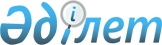 Құрылымдық статистика бойынша жалпымемлекеттік статистикалық байқаулардың статистикалық нысандары мен оларды толтыру жөніндегі нұсқаулықтарды бекіту туралы
					
			Күшін жойған
			
			
		
					Қазақстан Республикасы Ұлттық экономика министрлігі Статистика комитеті Төрағасының 2017 жылғы 10 қарашадағы № 165 бұйрығы. Қазақстан Республикасының Әділет министрлігінде 2017 жылғы 30 қарашада № 16038 болып тіркелді. Күші жойылды - Қазақстан Республикасы Ұлттық экономика министрлігі Статистика комитеті Төрағасының 2020 жылғы 4 ақпандағы № 14 бұйрығымен
      Ескерту. Күші жойылды – ҚР Ұлттық экономика министрлігі Статистика комитеті Төрағасының 04.02.2020 № 14 (алғашқы ресми жарияланған күнінен кейін күнтізбелік он күн өткен соң қолданысқа енгізіледі) бұйрығымен.

      РҚАО-ның ескертпесі!
Осы бұйрық 01.01.2018 ж. бастап қолданысқа енгізіледі
      "Мемлекеттік статистика туралы" Қазақстан Республикасының 2010 жылғы 19 наурыздағы Заңының 12-бабының 8) тармақшасына және Қазақстан Республикасы Үкіметінің 2014 жылғы 24 қыркүйектегі № 1011 қаулысымен бекітілген Қазақстан Республикасы Ұлттық экономика министрлігі туралы ереженің 17-тармағының 260) тармақшасына сәйкес БҰЙЫРАМЫН: 
      1. Мыналар:
      1) "Кәсіпорынның қаржы-шаруашылық қызметі туралы есеп" (коды 271112130, индексі 1-ПФ, кезеңділігі жылдық) жалпымемлекеттік статистикалық байқаудың статистикалық нысаны осы бұйрыққа 1-қосымшаға сәйкес;
      2) "Кәсіпорынның қаржы-шаруашылық қызметі туралы есеп" (коды 271112130, индексі 1-ПФ, кезеңділігі жылдық) жалпымемлекеттік статистикалық байқаудың статистикалық нысанын толтыру жөніндегі нұсқаулық осы бұйрыққа 2-қосымшаға сәйкес;
      3) "Кәсіпорынның қаржы-шаруашылық қызметі туралы есеп" (коды 271103130, индексі 1-ПФ, кезеңділігі тоқсандық) жалпымемлекеттік статистикалық байқаудың статистикалық нысаны осы бұйрыққа 3-қосымшаға сәйкес;
      4) "Кәсіпорынның қаржы-шаруашылық қызметі туралы есеп" (коды 271103130, индексі 1-ПФ, кезеңділігі тоқсандық) жалпымемлекеттік статистикалық байқаудың статистикалық нысанын толтыру жөніндегі нұсқаулық осы бұйрыққа 4-қосымшаға сәйкес;
      5) "Микрокредиттік қызмет туралы есеп" (коды 271112121, индексі 1-МКО, кезеңділігі жылдық) жалпымемлекеттік статистикалық байқаудың статистикалық нысаны осы бұйрыққа 5-қосымшаға сәйкес;
      6) "Микрокредиттік қызмет туралы есеп" (коды 271112121, индексі 1-МКО, кезеңділігі жылдық) жалпымемлекеттік статистикалық байқаудың статистикалық нысанын толтыру жөніндегі нұсқаулық осы бұйрыққа 6-қосымшаға сәйкес;
      7) "Микрокредиттік қызмет туралы есеп" (коды 271103121, индексі 1-МКО, кезеңділігі тоқсандық) жалпымемлекеттік статистикалық байқаудың статистикалық нысаны осы бұйрыққа 7-қосымшаға сәйкес;
      8) "Микрокредиттік қызмет туралы есеп" (коды 271103121, индексі 1-МКО, кезеңділігі тоқсандық) жалпымемлекеттік статистикалық байқаудың статистикалық нысанын толтыру жөніндегі нұсқаулық осы бұйрыққа 8-қосымшаға сәйкес;
      9) "Шағын кәсіпорын қызметі туралы есеп" (коды 271112178, индексі 2-МП, кезеңділігі жылдық) жалпымемлекеттік статистикалық байқаудың статистикалық нысаны осы бұйрыққа 9-қосымшаға сәйкес;
      10) "Шағын кәсіпорын қызметі туралы есеп" (коды 271112178, индексі 2-МП, кезеңділігі жылдық) жалпымемлекеттік статистикалық байқаудың статистикалық нысанын толтыру жөніндегі нұсқаулық осы бұйрыққа 10-қосымшаға сәйкес;
      11) "Шағын кәсіпорын қызметі туралы есеп" (коды 271103178, индексі 2-МП, кезеңділігі тоқсандық) жалпымемлекеттік статистикалық байқаудың статистикалық нысаны осы бұйрыққа 11-қосымшаға сәйкес;
      12) "Шағын кәсіпорын қызметі туралы есеп" (коды 271103178, индексі 2-МП, кезеңділігі тоқсандық) жалпымемлекеттік статистикалық байқаудың статистикалық нысанын толтыру жөніндегі нұсқаулық осы бұйрыққа 12-қосымшаға сәйкес;
      13) "Негізгі қорлар жағдайы туралы есеп" (коды 271112173, индексі 11, кезеңділігі жылдық) жалпымемлекеттік статистикалық байқаудың статистикалық нысаны осы бұйрыққа 13-қосымшаға сәйкес;
      14) "Негізгі қорлар жағдайы туралы есеп" (коды 271112173, индексі 11, кезеңділігі жылдық) жалпымемлекеттік статистикалық байқаудың статистикалық нысанын толтыру жөніндегі нұсқаулық осы бұйрыққа 14-қосымшаға сәйкес;
      15) "Дара кәсіпкердің қызметі туралы есеп" (коды 271104111, индексі 1-ИП, кезеңділігі екі жылда бір рет) жалпымемлекеттік статистикалық байқаудың статистикалық нысаны осы бұйрыққа 15-қосымшаға сәйкес;
      16) "Дара кәсіпкердің қызметі туралы есеп" (коды 271104111, индексі 1-ИП, кезеңділігі екі жылда бір рет) жалпымемлекеттік статистикалық байқаудың статистикалық нысанын толтыру жөніндегі нұсқаулық осы бұйрыққа 16-қосымшаға сәйкес бекітілсін.
      2. Мыналардың: 
      1) "Кәсіпорындардың қаржысы бойынша жалпымемлекеттік статистикалық байқаулардың статистикалық нысандары мен оларды толтыру жөніндегі нұсқаулықтарды бекіту туралы" Қазақстан Республикасы Ұлттық экономика министрлігі Статистика комитеті төрағасының 2015 жылғы 7 қазандағы № 154 бұйрығының (Нормативтік құқықтық актілерді мемлекеттік тіркеу тізілімінде № 12227 болып тіркелген, 2015 жылғы 20 қарашада "Әділет" ақпараттық-құқықтық жүйесінде жарияланған); 
      2) "Кәсіпорындардың қаржысы бойынша жалпымемлекеттік статистикалық байқаулардың статистикалық нысандары мен оларды толтыру жөніндегі нұсқаулықтарды бекіту туралы" Қазақстан Республикасы Ұлттық экономика министрлігінің Статистика комитеті төрағасының 2015 жылғы 7 қазандағы № 154 бұйрығына өзгерістер енгізу туралы" Қазақстан Республикасы Ұлттық экономика министрлігінің Статистика комитеті төрағасының 2016 жылғы 30 қарашадағы № 286 бұйрығының (Нормативтік құқықтық актілерді мемлекеттік тіркеу тізілімінде № 14622 болып тіркелген, 2017 жылғы 10 қаңтарда Қазақстан Республикасы нормативтік құқықтық актілерінің эталондық бақылау банкінде жарияланған) күші жойылды деп танылсын.
      3. Қазақстан Республикасы Ұлттық экономика министрлігі Статистика комитетінің Статистикалық қызметті жоспарлау басқармасы Заң басқармасымен бірлесіп заңнамада белгіленген тәртіппен:
      1) осы бұйрықтың Қазақстан Республикасы Әділет министрлігінде мемлекеттік тіркелуін; 
      2) осы бұйрық мемлекеттік тіркелген күннен бастап күнтізбелік он күн ішінде оның қазақ және орыс тілдеріндегі қағаз және электронды түрдегі көшірмесінің ресми жариялау және Қазақстан Республикасы нормативтік құқықтық актілерінің эталондық бақылау банкіне енгізу үшін "Республикалық құқықтық ақпарат орталығы" шаруашылық жүргізу құқығындағы республикалық мемлекеттік кәсіпорнына жіберілуін; 
      3) осы бұйрық мемлекеттік тіркелгеннен кейін күнтізбелік он күн ішінде оның көшірмесінің мерзімді баспасөз басылымдарына ресми жариялауға жіберілуін;
      4) осы бұйрықтың Қазақстан Республикасы Ұлттық экономика министрлігі Статистика комитетінің интернет-ресурсында орналастырылуын қамтамасыз етсін.
      4. Қазақстан Республикасы Ұлттық экономика министрлігі Статистика комитетінің Статистикалық қызметті жоспарлау басқармасы осы бұйрықты Қазақстан Республикасы Ұлттық экономика министрлігі Статистика комитетінің құрылымдық бөлімшелері мен аумақтық органдарына жұмыс бабында басшылыққа алу және пайдалану үшін жеткізсін.
      5. Осы бұйрықтың орындалуын бақылауды өзіме қалдырамын.
      6. Осы бұйрық 2018 жылғы 1 қаңтардан бастап қолданысқа енгізіледі және ресми жариялауға жатады.
      "КЕЛІСІЛГЕН"
      Қазақстан Республикасы 
      Қаржы министрі
      Б. Сұлтанов ___________
      2017 жылғы 16 қараша
      1. Қызметтің негізгі және қосалқы түрлері бөлінісіндегі өндірілген өнім, орындалған жұмыстар мен көрсетілген қызметтер көлемі туралы ақпаратты көрсетіңіз, мың теңге
      Укажите информацию об объеме произведенной продукции, выполненных работ и оказанных услуг в разрезе основного и вторичных видов деятельности, тысяч тенге
      2. Қызметтің негізгі және қосалқы түрлері бөлінісіндегі кәсіпорын шығыстары туралы ақпаратты көрсетіңіз, мың теңге
      Укажите информацию о расходах предприятия в разрезе основного и вторичных видов деятельности, тысяч тенге
      Ескертпе:
      Примечание:
      1 Мұнда және бұдан әрі ҚҚС- қосылған құн салығы
      1 Здесь и далее НДС - налог на добавленную стоимость
      2.1 Басқа кәсіпорындарға өңдеуге берілген шикізаттың құны мың теңге 
      Стоимость сырья, переданного на переработку другим предприятиям 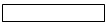  тысяч тенге


      2.2 Бюджеттен субсидиялар мың теңге Субсидии из бюджета 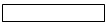  тысяч тенге


      2.3 Келесі жылда ҒЗТКЖ2-ны жоспарлайсыз ба?            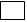  Иә 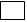       Жоқ 


      Планируете ли Вы НИОКР2 в следующем году?            Да            Нет
      Ескертпе:
      Примечание:
      2 ҒЗТКЖ - ғылыми-зерттеу және тәжірбиелік-конструкторлық жұмыстар
      2 НИОКР - научно-исследовательская и опытно-конструкторская работа
      3. Қызметтің негізгі және қосалқы түрлері бөлінісіндегі кәсіпорынның қаржылық-шаруашылық қызметінің нәтижесін көрсетіңіз, мың теңге
      Укажите результат финансово-хозяйственной деятельности предприятия в разрезе основного и вторичных видов деятельности, тысяч тенге
      4. Салықтар, аударымдар мен бюджетке төленетін басқа да міндетті төлемдер туралы ақпаратты көрсетіңіз, мың теңге
      Укажите информацию по налогам, отчислениям и другим обязательным платежам в бюджет, тысяч тенге
      5. Берешек туралы ақпаратты көрсетіңіз, мың теңге
      Укажите информацию о задолженности, тысяч тенге
      6. Бухгалтерлік баланс көрсеткіштері бойынша ақпаратты көрсетіңіз, мың теңге
      Укажите информацию по показателям бухгалтерского баланса, тысяч тенге
      7. Ақшалай қаражаттың қозғалысы туралы ақпаратты көрсетіңіз, мың теңге
      Укажите информацию о движении денежных средств, тысяч тенге
      8. Валюталық позиция бойынша ақпаратты көрсетіңіз, мың теңге
      Укажите информацию по валютной позиции, тысяч тенге
      Ескертпе:
      Примечание:
      3 Мұнда және бұдан әрі АҚШ- Америка Құрама Штаттары
      3 Здесь и далее США - Соединенные Штаты Америки
      9. Кәсіпорындардың өндіріс процесінде тұтынылған тауарлар мен көрсетілетін қызметтерге жұмсаған шығыстары мен қорлары туралы ақпарат, мың теңге
      Информация о расходах предприятия на товары и услуги, потребленные в процессе производства и запасах, тысяч тенге
      Ескертпе:
      Примечание:
      4 ЭҚТӨЖ - Экономикалық қызмет түрлері бойынша өнімдер жіктеуіші Қазақстан Республикасы Ұлттық экономика министрлігі Статистика комитетінің интернет-ресурсында
      "Жіктеуіштер" бөлімінде орналастырылған
      4 КПВЭД - Классификатор продукции по видам экономической деятельности расположен на интернет-ресурсе Комитета по статистике Министерства национальной экономики
      Республики Казахстан в разделе "Классификаторы"
      5 Қажет болған жағдайда қосымша парақтарда жалғастырыңыз
      5 При необходимости продолжите на дополнительных листах
      10. Басты ұйым және аумақтық бөлімшелер туралы мәліметтер
      Сведения о головной организации и территориальных подразделениях
      Ескертпе:
      Примечание:
      6 БСН - Бизнес-сәйкестендіру нөмірі
      6 БИН - Бизнес-идентификационный номер
      7 ӘАОЖ - Әкімшілік-аумақтық объектілер жіктеуіші Қазақстан Республикасы Ұлттық экономика министрлігі Статистика комитетінің интернет-ресурсында
      "Жіктеуіштер" бөлімінде орналастырылған
      7 КАТО - Классификатор административно-территориальных объектов расположен на интернет-ресурсе Комитета по статистике Министерства национальной
      экономики Республики Казахстан в разделе "Классификаторы"
      8 ЭҚЖЖ 5 таңбалы - Экономикалық қызмет түрлерінің наменклатурасы Қазақстан Республикасы Ұлттық экономика министрлігі Статистика комитетінің интернет-ресурсында "Жіктеуіштер" бөлімінде орналастырылған
      8 ОКЭД 5-ти значный - Номенклатура видов экономической деятельности расположена на интернет-ресурсе Комитета по статистике Министерства национальной экономики Республики Казахстан в разделе "Классификаторы"
      Атауы                                          Мекенжайы 
      Наименование __________________________      Адрес_________________________________
      _________________________________            ______________________________________
      Телефоны
      Телефон ________________________________________________________________________
      Электрондық пошта мекенжайы (респонденттің)
      Адрес электронной почты (респондента) _____________________________________________
      Алғашқы статистикалық деректерді 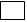             Алғашқы статистикалық деректерді 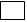 
      таратуға келісеміз9                              таратуға келіспейміз9
      Согласны на распространение первичных            Не согласны на распространение
      статистических данных9                        первичных статистических данных9
      Орындаушы
      Исполнитель _________________________________________ ___________________________
      тегі, аты және әкесінің аты (бар болған жағдайда)                  қолы, телефоны
      фамилия, имя и отчество (при его наличии)                        подпись, телефон
      Бас бухгалтер
      Главный бухгалтер ___________________________________ ____________________________
      тегі, аты және әкесінің аты (бар болған жағдайда)                        қолы
      фамилия, имя и отчество (при его наличии)                              подпись
      Басшы немесе оның міндетін атқарушы тұлға 
      Руководитель или лицо, 
      исполняющее его обязанности___________________________ ___________________________
      тегі, аты және әкесінің аты (бар болған жағдайда)                        қолы
      фамилия, имя и отчество (при его наличии)                              подпись
      Ескертпе: 
      Примечание:
      9 Аталған тармақ 2010 жылғы 19 наурыздағы "Мемлекеттік статистика туралы" Қазақстан Республикасы Заңының 8-бабының 5-тармағына сәйкес толтырылады
      9 Данный пункт заполняется согласно пункту 5 статьи 8 Закона Республики Казахстан от 19 марта 2010 года "О государственной статистике"

 "Кәсіпорынның қаржы-шаруашылық қызметі туралы есеп" (коды 271112130, индексі 1-ПФ, кезеңділігі жылдық) жалпымемлекеттік статистикалық байқаудың статистикалық нысанын толтыру жөніндегі нұскаулық
      Ескерту. 2-қосымша жаңа редакцияда – ҚР Ұлттық экономика министрлігі Статистика комитеті Төрағасының 13.12.2018 № 6 (01.01.2019 бастап қолданысқа енгізіледі) бұйрығымен.
      1. Осы "Кәсіпорынның қаржы-шаруашылық қызметі туралы есеп" (коды 271112130, индексі 1-ПФ, кезеңділігі жылдық) жалпымемлекеттік статистикалық байқаудың статистикалық нысанын толтыру жөніндегі нұсқаулық "Мемлекеттік статистика туралы" Қазақстан Республикасының 2010 жылғы 19 наурыздағы Заңының 12-бабы 8) тармақшасына сәйкес әзірленді және "Кәсіпорынның қаржы-шаруашылық қызметі туралы есеп" (коды 271112130, индексі 1-ПФ, кезеңділігі жылдық) (бұдан әрі - статистикалық нысан) жалпымемлекеттік статистикалық байқаудың статистикалық нысанын толтыруды нақтылайды.
      2. Келесі анықтамалар осы статистикалық нысанды толтыру мақсатында қолданылады:
      1) ақшалай қаражат қозғалысы - операциялық, инвестициялық және қаржы қызметтері бойынша жіктелетін кезеңдегі ақшаның және оның баламаларының түсуі және істен шығуы;
      2) аяқталмаған өндіріс (жартылай фабрикаттар, құралдар, өзі жасап шығарған көмекші құрылғылар) - технологиялық процесте көзделген барлық кезеңдерден өтпеген және өндірістік процестегі өнім (өңдірістік процестің барлық деңгейінде жасалған, бірақ толық жинақталмаған бөлшектер мен жартылай фабрикаттар);
      3) азшылық үлесі - басты компаниясы еншілес компаниялар арқылы тікелей немесе жанама иеленбеген үлесіне келетін еншілес компания қызметінің таза нәтижелерінің және таза активтерінің бөлігі;
      4) әкімшілік шығыстар - өндірістік процестерге байланысты емес басқару және шаруашылық шығыстары;
      5) валюта позициясы - есепті күніне валюта айырбастаудың түпкілікті бағамын қолданып теңгеде қайта саналған, шетелдік валютада көрсетілген, активтер мен міндеттемелер бойынша жалпы позиция;
      6) дебиторлық берешек - жеке немесе заңды тұлғалармен шаруашылық қатынасының қорытындылары бойынша кәсіпорынға олардан тиесілі борыштар сомасы;
      7) кәсіпорын қаражаты есебінен қызметкерлерге берілетін ақшалай жәрдемақылар - ұйымды тарату, қызметкерлер санын немесе штатын қысқарту нәтижесінде төленетін өтемақылар, қызметкерге біржолғы тәртіппен көрсетілетін материалдық көмек (үйлену, бала туу), уақытша еңбекке жарамсыздығы бойынша әлеуметтік жәрдемақылар (жалпы аурулар, жүктілік және бала туу, бала асырап алу), жұмыскерге жұмыс берушінің кінәсі бойынша денсаулыққа зиян немесе зақым келтірілген нұқсанды өтеуге (сақтандыру өтеуі жоқ болған жағдайда) төленетін төлемдер;
      8) кәсіпорын ішінде пайдаланылған өнім мен көрсетілген қызметтер - субъектінің бір құрылымдық бөлімшесінің осы субъектінің екінші құрылымдық бөлімшесіне пайдалану үшін ұсынылған өнімінің (жұмыстар, көрсетілетін қызметтердің) құны;
      9) корпоративтік табыс салығы бойынша шығыстар - қолданыстағы салық туралы заңнамаға сәйкес анықталатын корпоративтік табыс салығына жұмсалатын шығыстар;
      10) қаржыландыруға арналған шығыстар - сыйақылар, қаржылық жалдау бойынша пайыздарды төлеуге арналған, қаржылық құралдардың әділ құнын өзгертуден алынатын шығыстар мен қаржыландыруға арналған өзге де шығыстар;
      11) қаржыландырудан түсетін табыстар - сыйақылар, дивиденділер бойынша, қаржылық жалдаудан, инвестициялық жылжымайтын мүлік операцияларынан, қаржылық құралдардың әділ құнын өзгертуден түсетін кірістер және қаржыландырудан түсетін өзге де кірістер;
      12) қорлар - қызмет көрсету немесе сату кезінде өндірістік процесте пайдалануға арналған кәсіпорынның қысқа мерзімді активтері;
      13) қызметкерлердің жалақы қоры - қызметкерлерге еңбекақы төлеу үшін ұйымдардың олардың қаржыландыру көзі мен оларды нақты төлеу мерзіміне қарамастан, есептеген жиынтық ақшалай қаражаттары, сондай-ақ ақшалай бірлікке айналдырылған заттай түрдегі қаражаттар, салық және басқа да ұстап қалулар ескерілгендер (табыс салығы, жинақтаушы зейнетақы қорларына жұмыс берушілердің міндетті зейнетақы жарнасы) (лауазымдық айлықақылар (тарифтік мөлшерлемелер), қосымша төлемдер, үстемеақылар, сыйлықақылар және өзге де ынталандыру мен өтелімдік сипаттағы төлемдер);
      14) қызметтің қосалқы түрі - бұл үшінші тұлғалар үшін өнімдерді өндіру мақсатында жүзеге асырылатын негізгіден басқа қызмет түрі;
      15) қызметтің негізгі түрі - қосылған құн салығы субъекті жүзеге асыратын қызметтің кез келген басқа қызмет түрінің қосылған құн салығынан асатын қандай да болмасын қызмет түрі;
      16) материалдық шығындар - жабдықтау, делдалдық, сыртқы экономикалық ұйымдарға төленген үстеме баға (үстемеақы), комиссиялық сыйақылар, тауар биржасы қызметінің құны, кеден бажы, бөгде ұйымдардың және кәсіпорынның персоналы болып табылмайтын жеке тұлғалардың күштерімен жүзеге асырылатын тасымалдауға, сақтауға және жеткізуге жұмсалатын шығыстарды қосқанда материалдық ресурстарды сатып алу (қосылған құн салығы, акциз есебінсіз) бағасына сүйене отырып қалыптасқан құны;
      17) міндеттеме - реттелуі экономикалық пайдаларды қамтитын ресурстардың есептен шығуына әкеп соқтыратын өткен оқиғалардан туындайтын дара кәсіпкердің немесе ұйымның қазіргі міндеттері;
      18) отын - технологиялық мақсаттарға, энергияның барлық түрлерін өндіруге, ғимараттарды жылытуға, көлік кәсіпорындары орындаған өндіріске қызмет көрсету бойынша көлік жұмыстарына жұмсалатын, шеттен сатып алынған және де кәсіпорынның өзі өндірген отынның барлық түрлерінің құны;
      19) өтелім - активті пайдалы қолдану мерзімі ішінде активті сатып алу құнының өнімнің өзіндік құнына немесе шығысқа бірте-бірте ауысу процесі;
      20) өндірушінің бағасы - өнімнің өндірушіден тұтынушыға дейінгі қозғалысына байланысты қосылған құн салығы және акциздерді, сауда және өткізу үстеме бағаларды, тасымал және басқа да шығыстарды есепке алусыз "кәсіпорын қақпасынан" шыққан сәттен бастап өткізілетін өнім бірлігінің бағасы;
      21) өндірістік емес шығыстар - өнімдерді өткізу мен қызмет көрсету бойынша шығыстар, әкімшілік шығыстар, қаржыландыру шығыстары және басқа шығыстар кіретін шығыстар;
      22) өзге де кірістер - активтердің істен шығуынан, өтеусіз алынған активтерден, мемлекеттік субсидиялардан, құнсызданудан пайда болған залалды қалпына келтіруден, бағамдық айырмадан, операциялық жалға беруден, биологиялық активтердің әділ бағасының өзгеруінен түскен кірістер;
      23) өткізілген өнімнің және көрсетілген қызметтің өзіндік құны - босатылған дайын өнімнің (жұмыстардың, көрсетілген қызметтердің) нақты өзіндік құны;
      24) өнімдерді өткізу мен қызметтерді көрсету бойынша шығыстар - өнімдерді өткізу және қызмет көрсетулерге байланысты шығыстар. Оларға: жалақы, өткізім бөлімі жұмыскерлерінің жалақысынан аударымдар, меншікті сақтандыру шығыстары, іссапар шығыстары, өтелімдік аударымдар мен жылжымайтын мүлік объектілерін ұстау, жүктерді жіберу пунктілеріне дейін тасымалдау, жүкті тиеу-түсіру бойынша шығыстары, маркетингілік қызмет көрсету бойынша шығыстар және ұқсас басқа да шығыстар;
      25) өнімдерді өткізу мен қызметтерді көрсетуден түскен кіріс - қосылған құн салығы, акциздерді, сондай-ақ қайтарылып берілген тауарлар құны, сатып алушыға ұсынылған сауда жеңілдіктері мен баға жеңілдіктерін алып тастағанда алуға жататын (алынған) сомасы;
      26) өндірілген өнім, орындалған жұмыстар мен көрсетілген қызметтер көлемі - өндірушінің бағасымен барлық шығарылған өнім, орындалған жұмыстар мен көрсетілген қызметтердің құны;
      27) өзге де шығыстар - әдеттегі қызмет процесіне қарамастан туындайтын өзге де өндірістік емес шығыстар: активтердің істен шығуы мен құнсыздануы, бағам айырмасы, резервтің жасалуы мен үмітсіз талаптардың жойылуы, операциялық жалға беру шығыстары, биологиялық активтер әділ бағасының өзгеруінің шығыстары және тағы басқалар;
      28) өндірістік шығыстар - қызметтің негізгі және қосалқы түрлерінің өндірілген өнімі мен көрсетілетін қызметтердің өзіндік құнын қалыптастыратын шығындар;
      29) салықтар мен бюджетке төленетін басқа да міндетті төлемдер, әлеуметтік сақтандыру бойынша аударымдар, бірыңғай жинақтаушы зейнетақы қорына аударымдар - Қазақстан Республикасының қолданыстағы салық заңнамасына сәйкес анықталатын бюджетке міндетті төлемдер және зейнетақымен қамсыздандыру және міндетті әлеуметтік сақтандыру туралы Қазақстан Республикасының заңнамаларында белгіленген аударымдар;
      30) шикізат және материалдар, сатып алынған жартылай фабрикаттар және жиынтықтаушы бұйымдар - көлік және дайындаушы шығыстар есебімен өнім өндіру және қызмет көрсету процесінде пайдаланылатын барлық материалдардың құны;
      31) энергия - субъектінің технологиялық, энергетикалық, қозғалтқыштық және басқа да өндірістік мұқтаждықтарына жұмсалатын сатып алынған энергияның барлық түрлерінің құны.
      3. Түзетпе жазба нақты шоттардың дебеттік немесе кредиттік айналымдарын арттыру (азайту) ретінде көрсетіледі.
      4. Қызметтің негізгі және қосалқы түрлері бөлінісіндегі көрсеткіштерді толтыру кезінде Экономикалық қызмет түрлерінің жалпы жіктеуішіне сәйкес қызмет түрінің бес таңбалық коды көрсетіледі.
      5. 1-бөлімнің 1-жолы бойынша "Өткізілген өнім, орындалған жұмыстар мен көрсетілген қызмет көлемі" өткізілген өнімнің және көрсетілген қызметтер көлемінің (қайта сату үшін сатылып алынған тауарлардың құнын, қосылған құн салығын, акциздерді есептемегенде), кәсіпорын ішінде пайдаланылған өнім мен көрсетілген қызметтер, сату үшін қоймаларда сақтаулы тұрған дайын өнім қорының өзгерісін, аяқталмаған өндіріс пен құрылыс қалдықтарының көбеюін (кемуін) жиынтықтаумен анықталады.
      Сауда қызметімен айналысатын кәсіпорындар үшін өндірілген өнім, орындалған жұмыстар мен көрсетілген қызметтер көлемі тауарды өткізуден түскен табыс пен тауарды сатып алу шығысының арасындағы айырма ретінде белгіленеді. Тауарларды сатып алған тауар бағасына тең немесе төмен баға бойынша сатқан жағдайда, сауда қызметі бойынша өндірілген өнім, орындалған жұмыстар және көрсетілген қызмет көлемі айналым шығындарының шамасына тең болады.
      Өндірістік кәсіпорындар үшін өндірілген өнім, орындалған жұмыстар мен көрсетілген қызметтердің көлемдері өңделген шикізаттан өндірілген өнім құны және зауыт ішіндегі айналымдық құны ескеріліп, келтіріледі.
      Айырбастау пункттері үшін өндірілген өнім, орындалған жұмыстар мен көрсетілген қызметтер көлемі валютаны сату мен сатып алу құнының арасындағы айырма болып табылады.
      Алаңдар мен жабдықтарды жалға берумен айналысатын кәсіпорындар үшін жалға беру шарты бойынша өзінің активтерін уақытша пайдалануға беруден түскен кіріс өндірілген өнім, орындалған жұмыстар және көрсетілген қызметтер көлемі болып табылады.
      Қоғамдық тамақтандыру кәсіпорындары, мейрамханалар үшін өндірілген өнім, орындалған жұмыстар мен көрсетілген қызметтер көлемі дайын тағамды жеткізуді қосқанда, оның тауар айналымына теңестіріледі. Мұның өзінде сатылған сусындар мен өнімдер материалдық шығындар болып табылады және өндірілген өнім көлеміне кіреді.
      Қонақүйлер көлемі үшін өндірілген өнімдер, орындалған жұмыстар мен көрсетілген қызметтер көлемі мейрамханалар қызметтерін қоса, қонақүйлер қызметтерін ұсыну болып табылады.
      Микрокредиттеумен айналысатын кәсіпорындар (микрокредиттік ұйымдар, кредиттік серіктестік) үшін өндірілген өнім, орындалған жұмыстар мен қаржылық делдалдықтың көрсеткен қызметінің көлемі қаржы делдалдары меншіктен түскен табыстарының және (өзінің меншікті құрал-жабдықтарын инвестициялау арқылы алған таза кірістен басқа) кредиторларға төленген пайыздардың айырмасы ретінде жанама жолмен анықталатын қызметтер құны болып табылады.
      6. 2-бөлімді толтырған кезде шығындарға қайта сату үшін сатып алынған тауарлар құны қосылмайды, өйткені оларды тауар өндірушілер есепке алған.
      7. 2-бөлімнің 6.5-жолы бойынша "басқа да шығындар" көрсеткішінде басқа топтамаларға енгізілмеген барлық шығыстар көрсетеді.
      8. Басқа кəсiпорындарға қайта өңдеуге тапсырылған шикiзаттың құнын басқа кəсiпорындарға одан өнім шығару үшін өнеркəсiптік өңдеуге өзінің өнімін (өңделме шикiзат ретiнде) берген кəсiпорындар толтырады.
      9. 3-бөлімнің 1-жолы бойынша "Өнімдерді өткізу мен көрсетілген қызметтен түскен кіріс" көрсеткіші сауда қызметімен айналысатын кәсіпорындар үшін сатылған тауарлардың сатып алу құнын ескере отырып анықталады.
      3-жол "Жалпы пайда" өнімді өткізу, орындалған жұмыстар және қызметтерді көрсету табысынан сатылған өнім мен көрсетілген қызметтің өзіндік құнының айырмасы ретінде анықталады.
      10-жол "Салық салғанға дейінгі пайда (залал)" қаржыландырудан түскен жалпы пайда, кіріс, өзге де табыстардың сомасы мен өнімді өткізу мен қызмет көрсету бойынша шығыстардың, қаржыландыруға арналған шығыстардың, әкімшілік және өзге де шығыстардың сомасының айырмасы ретінде анықталады.
      10. 7-бөлімде операциялық, инвестициялық және қаржылық қызметтегі ұлттық және шетел валютасындағы кәсіпорынның ақша қаражатының қозғалысы туралы ақпарат көрсетілген.
      Операциялық қызметтен түскен ақша қозғалысы ақша қаражаттарының таза сомасын қалыптастырған мынадай операциялардан ақшалай ағымдарды көрсетеді:
      тауар сатудан және қызметтер көрсетуден;
      лицензияларды, қаламақы, комиссиялық сыйақылар мен өзге кірістерді қолдану құқығын ұсынудан;
      тауар мен көрсетілетін қызметтерді өнім берушілерге ақшалай төлемдер;
      жұмыскерлерге ақшалай төлемдер;
      өзге де түсімдер.
      Инвестициялық қызметтен түскен ақшалар қозғалысы - ақша эквиваленттеріне жатпайтын, айналымдық емес активтер мен басқа инвестицияларды алу және сатудан ақша ағымдарын көрсетеді:
      мүлік, машиналар мен жабдықтар, материалдық емес және айналымдық емес өзге де активтерді, сондай-ақ әзірлеме мен жеке құрылысқа капиталдандырылған шығыстармен байланысты төлемдерді сатып алу;
      негізгі құрал-жабдықтарды, материалдық емес активтерді және басқа айналымдық емес активтерді сату;
      акционерлік капитал мен қарыздық құралдарға, кәсіпорынның бірлескен қызметіне қатысу үлестеріне қатысты ақшалай қаражаттардың төлемдері мен түсімдері;
      басқа кәсіпорындарға көрсетілген ақшалай несиелер және осы несиелерді өтеумен байланысты ақшалай қаражаттардың түсімі;
      өзге де ақшалай қаражат түсімдері.
      Қаржы қызметінен түскен ақша қозғалысы - инвесторлар мен кредиторлардан ақша тарту бойынша операциялардан түскен ақшалай қаражаттарын алу және жұмсау, яғни қарыз қаражаттары мен меншіктік капиталмен байланысты операцияларды көрсетеді:
      акция немесе өзге де акционерлік құралдарды шығарудан ақшалай қаражаттардың түсімі;
      қарыздық міндеттемелерді шығарудан, кредиттер және басқа қысқа не ұзақ мерзімді қарыз алудан ақшалай қаражаттардың түсімі;
      кәсіпорындардың акцияларын сатып алуға немесе өтеп алуға байланысты ақшалай төлемдер;
      қарыз ақшалай қаражаттарды қайтарумен байланысты ақшалай төлемдер;
      жалгердің қаржылық лизингіне қатысты қаржылық міндеттемелердің азаю есебінен ақшалай төлемдері;
      өзге де ақшалай қаражат түсімдері.
      Шетел валютасындағы операциялардан түскен ақшалар қозғалысы - операция жүзеге асырылған күні валюта айырбастаудың нарықтық бағамын қолданумен, теңгеге аударылған шетел валютасындағы операциялардан түскен ақшалай қаражаттардың қозғалысы. Шетелдік валютадағы операциялар - шетелдік валютадағы төлемдер, сондай-ақ шетелдік валютада жасалатын мәмілелер болып саналады:
      құны шетелдік валютада көрсетілген тауарларды немесе қызметтерді алу немесе сату;
      төлем немесе алу сомасы шетелдік валютада белгіленген қарыздарды алу немесе ұсыну;
      шетел валютасында өрнектелген активтерді сатып алу немесе өткізу, міндеттемелерді өз басына алу немесе өтеу.
      Шетелдік валютадағы операцияларға шетелдік валютаға байлаулы операциялар бойынша ұлттық валютадағы төлемдердің жүзеге асырылуы жатады.
      Операциялық, инвестициялық, қаржылық қызметтен түскен ақшалай қаражаттардың таза сомасы операциялық, инвестициялық, қаржылық қызметтерден түскен ақшалай қаражаттардың түсімі және істен шығуының айырмасы ретінде анықталады.
      11. 8-бөлімнің 7-жолы бойынша шетел валютасындағы таза позиция шетел валютасындағы активтер мен шетел валютасындағы міндеттемелер арасындағы айырма ретінде анықталады.
      12. 9-бөлім есепті жылдың қорытындысы бойынша алғашқы пайданылатын өнімнің (тауарлар, көрсетілетін қызметтердің) негізгі түрлері бойынша және бухгалтерлік есептің деректеріне қатаң сәйкестікте толтырылады.
      Құндық көріністегі барлық көрсеткіштер ондық таңбасыз мың теңгемен сауда және көлік үстеме бағаларын есепке алумен, бірақ қосымша құн салығы және акцизсіз толтырылады.
      "Пайдаланылған тауарлар мен қызметтер" бағанындағы "Барлығы" қорытынды жолында шаруашылық қызметі процесінде тұтынылған барлық тауарлар мен көрсетілетін қызметтердің жиынтық құны көрсетіледі. Деректер қызметтің негізгі түрі бойынша және қосалқы (негізгі емес) қызмет түрлері бойынша деректерді қоса, жалпы алғанда кәсіпорын бойынша жүргізіледі. Қайта сату үшін сатып алынған тауарлардың құны енгізілмейді.
      Негізгі қорларға жататын тауарлар бойынша тек ағымдағы жөндеу, құрылыс жұмыстары бойынша ғимараттар мен имараттарды ағымдағы жөндеу көрсетіледі. Тауар немесе қызметтің өндіруші сатып алған кезінде емес, өндіріс процесіне олардың кіруі кезінде ескеріледі, бөлімде кәсіпорынның өз өндірістік қызметінде қандай және қанша тауар мен қызметті пайдаланғандығы көрсетіледі.
      Өнімдер (тауарлар, көрсетілетін қызметтер), (шикізаттар, материалдар, отын, энергия, сатып алынатын жартылай фабрикаттар мен құрастырушы бұйымдар және тағы басқалар) шығындар туралы деректер "Шығыстар" 2-бөлімінде көрсетілген шығыстарға сәйкес келеді.
      "Қорлар" бағаны (2, 3-бағандар) бойынша "Барлығы" қорытынды жолында шикізат пен материалды, дайын өнімді қоса алғанда меншік құқығына тиесілі тауарлық-материалдық қорлардың жиынтық құны көрсетіледі.
      Қорлар туралы деректер аяқталмаған өндірістің құнын ескерусіз тауарлардың түрлері бойынша талданып келтіріледі.
      Өнімдердің (тауарлар мен көрсетілетін қызметтердің) түрлері бойынша шығындар мен қорларды дұрыс бөлу үшін Қазақстан Республикасы Ұлттық экономика министрлігі Статистика комитетінің интернет-ресурсында (www.stat.gov.kz) орналасқан, 6 белгіге дейінгі Экономикалық қызмет түрлері бойынша өнім жіктеуіші (бұдан әрі - ЭҚТӨЖ) пайдаланылады. Бөлімде тауарлар мен көрсетілетін қызметтерді өндіру процесінде пайдаланылған 20-30 атау (ЭҚТӨЖ бойынша) және пайдаланылатын тауарлар мен қызметтердің жалпы сомасынан 50%-дан кем емес сәйкес тауарлық-материалдық қорлар көрсетіледі.
      13. 10-бөлімде қызметкерлердің орташа жылдық тізімдік саны есепті жылдың барлық айларындағы орташа алғанда қызметкерлердің орташа санын қосу жəне алынған қосындыны 12-ге бөлу жолымен анықталады.
      Өндірістің жалпы көлеміндегі аумақтық бөлімшелердің үлесі құрылымдық бөлімшенің қызмет көрсетуі мен өндірілген өнімнің көлемі бас кәсіпорынның қызмет көрсетуі мен өндірілген өнімнің жалпы көлеміне қатынасы сияқты есептелінеді, пайызбен.
      14. Осы статистикалық нысанды ұсыну қағаз жеткізгіште немесе электрондық түрде жүзеге асырылады. Статистикалық нысанды электрондық түрде толтыру Қазақстан Республикасы Ұлттық экономика министрлігі Статистика комитетінің интернет-ресурсында (www.stat.gov.kz) орналастырылған "Деректерді оn-line режимде жинау" ақпараттық жүйесі арқылы жүзеге асырылады.
      15. Ескертпе: Х - осы позиция толтыруға жатпайды.
      16. Арифметикалық-логикалық бақылау:
      1) әр жолдар мен бағандар бойынша барлық көрсеткіштер - оң сандар (1-бөлімнің 1.3, 1.4 - жолдарынан, 3 - бөлімнің 3, 10 - жолдарынан, 6-бөлімнің 28, 30 - жолдарынан, 7-бөлімнің 3, 6, 9, 10 - жолдарынан, 8-бөлімнің 7-жолынан басқа).
      2) 2-бөлім. "Қызметтің негізгі және қосалқы түрлері бөлінісіндегі кәсіпорын шығыстары туралы ақпарат":
      7-жол = әрбір баған үшін 1, 2, 3, 4, 5, 6 - жолдар қосындысына.
      3) 3-бөлім. "Қызметтің негізгі және қосалқы түрлері бөлінісіндегі кәсіпорынның қаржылық-шаруашылық қызметінің нәтижелері":
      3-жол = әрбір баған үшін 1-жол - 2 - жол;
      10-жол = 3 + 4 + 5-жолдар - 6 - 7 - 8 - 9 - жолдар әрбір баған үшін;
      Егер кәсіпорын саудамен айналысатын болса, онда 3-бөлімнің 1.1-жолы ≠ 0.
      4) 6-бөлім. "Бухгалтерлік теңгерім көрсеткіштері бойынша ақпарат":
      1-жол > 1, 2-бағандар бойынша ∑1.1-1.3 - жолдар;
      6-жол = әрбір баған үшін 1, 2, 3, 4, 5 - жолдар қосындысына;
      13-жол = 7, 8, 9, 10, 11, 12 дейінгі жолдар қосындысына әрбір баған үшін;
      14-жол = 6, 13-жолдар қосындысына әрбір баған үшін;
      19-жол = 15, 16, 17, 18 - жолдар қосындысына әрбір баған үшін;
      23-жол = 20, 21, 22 - жолдар қосындысына әрбір баған үшін;
      30-жол = 24, 25, 26, 27, 28, 29 дейінгі жолдар қосындысына әрбір баған үшін;
      31-жол = 19, 23, 30 - жолдар қосындысына әрбір баған үшін;
      14-жол = 31 - жол әрбір баған үшін.
      5) 7-бөлім. "Ақшалай қаражаттың қозғалысы туралы ақпарат":
      3-жол = 1-жол - 2 - жол әрбір баған үшін;
      6-жол = 4-жол - 5 - жол әрбір баған үшін;
      9-жол = 7-жол - 8 - жол әрбір баған үшін;
      10-жол = 3, 6, 9 - жолдар қосындысына әрбір баған үшін.
      6) 8-бөлім. "Валюта позициясы бойынша ақпарат":
      3-жол = 1, 2 - жолдар қосындысына әрбір баған үшін;
      6-жол = 4, 5 - жолдар қосындысына әрбір баған үшін;
      7-жол = 3-жол - 6-жол әрбір баған үшін.
      7) Бөлімдер арасындағы бақылау:
      1-бөлім 1-бағанының 1.3-жолы = 6-бөлімнің 4.2-жолы (1-баған - 2-баған);
      1-бөлім 1-бағанының 1.4-жолы = 6-бөлімнің 4.4-жолы (1-баған - 2-баған);
      2-бөлім 1-бағанының 6.1-жолы = 4-бөлімнің 1-бағаны (1-жол - 2-жол - 3-жол - 10-жол - 11-жол - 14-жол - 15-жол);
      2-бөлім 8-бағанының 7-жолы = 3-бөлім 1-бағанының 6, 7, 8, 9-жолдарының қосындысына;
      3-бөлім 1-бағанының 11-жолы = 4-бөлім 1-бағанының 2-жолы - рұқсат етілетін бақылау;
      егер 4-бөлімнің 15-жолы (1-баған - 2-баған) > 0 болса, онда 5-бөлім 1-бағанының 2.3-жолы ≠ 0 - рұқсат етілетін бақылау;
      6-бөлім 2-бағанының 1-жолы +/- 7-бөлім 1-бағанының 10-жолы = 6-бөлім 1-бағанының 1-жолы;
      6-бөлім 1-бағанының 14-жолы ≥ 8-бөлім 1-бағанының 3-жолы;
      6-бөлім 1-бағанының 19, 23-жолдары қосындысы ≥ 8-бөлім 1-бағанының 6-жолы;
      6-бөлім 1-бағанының 1-жолы ≥ 8-бөлім 1-бағанының 1.1-жолы;
      6-бөлім 1-бағанының 2-жолы ≥ 8-бөлім 1-бағанының 1.2-жолы;
      6-бөлім 1-бағанының 3-жолы ≥ 8-бөлім 1-бағанының 1.3-жолы;
      6-бөлім 1-бағанының 7-жолы ≥ 8-бөлім 1-бағанының 2.1-жолы;
      6-бөлім 1-бағанының 8-жолы ≥ 8-бөлім 1-бағанының 2.2-жолы;
      6-бөлім 1-бағанының 13-жолы ≥ 8-бөлім 1-бағанының 2-жолы;
      6-бөлім 1-бағанының 15-жолы ≥ 8-бөлім 1-бағанының 4.1-жолы;
      6-бөлім 1-бағанының 15.1-жолы ≥ 8-бөлім 1-бағанының 4.1.1-жолы;
      6-бөлім 1-бағанының 18-жолы ≥ 8-бөлім 1-бағанының 4.3-жолы;
      6-бөлім 1-бағанының 20-жолы ≥ 8-бөлім 1-бағанының 5.1-жолы;
      6-бөлім 1-бағанының 23-жолы ≥ 8-бөлім 1-бағанының 5-жолы.
      9-бөлім 1-бағанының "Барлығы" жолы ≤ 2-бөлім 1-бағанының 1, 6.3, 6.4-жолдары қосындысына - рұқсат етілетін бақылау;
      9-бөлім 2-бағанының "Барлығы" жолы ≤ 6-бөлім 2-бағанының 4-жолы;
      9-бөлім 3-бағанының "Барлығы" жолы ≤ 6-бөлім 1-бағанының 4-жолы.
      8) 9-бөлім. "Қорлар және өндіріс барысында пайдаланылған тауарлар мен қызметтерге кәсіпорындардың шығыстары туралы ақпарат"
      "Барлығы" жолы ≥ ∑ "Негізгі қызмет түрі бойынша" жолынан төмен орналасқан барлық жолдар;
      "Негізгі қызмет түрі бойынша" жолы ≥ ∑ төмен орналасқан жолдар;
      1, 2, 3 бағандар ≥ 0 барлық жолдар бойынша.
      1. Қызметтің негізгі және қосалқы түрлері бөлінісіндегі өндірілген өнім, орындалған жұмыстар мен көрсетілген қызметтердің көлемі туралы ақпаратты көрсетіңіз, мың теңге
      Укажите информацию об объеме произведенной продукции, выполненных работ и оказанных услуг в разрезе основного и вторичных видов деятельности, тысяч тенге
      2. Қызметтің негізгі және қосалқы түрлері бөлінісіндегі кәсіпорын шығыстары туралы ақпаратты көрсетіңіз, мың теңге
      Укажите информацию о расходах предприятия в разрезе основного и вторичных видов деятельности, тысяч тенге
      Ескертпе:
      Примечание:
      1 Мұнда және бұдан әрі ҚҚС- қосылған құн салығы
      1 Здесь и далее НДС - налог на добавленную стоимость
      3. Қызметтің негізгі және қосалқы түрлері бөлінісіндегі кәсіпорынның қаржы-шаруашылық қызметінің нәтижесін көрсетіңіз, мың теңге
      Укажите результат финансово-хозяйственной деятельности предприятия в разрезе основного и вторичных видов деятельности, тысяч тенге
      4. Салықтар, аударымдар мен бюджетке төленетін басқа да міндетті төлемдер туралы ақпаратты көрсетіңіз, мың теңге
      Укажите информацию по налогам, отчислениям и другим обязательным платежам в бюджет, тысяч тенге
      5. Берешек туралы ақпаратты көрсетіңіз, мың теңге
      Укажите информацию о задолженности, тысяч тенге
      6. Бухгалтерлік теңгерім көрсеткіштері бойынша ақпаратты көрсетіңіз, мың теңге
      Укажите информацию по показателям бухгалтерского баланса, тысяч тенге
      7. Ақшалай қаражаттың қозғалысы туралы ақпаратты көрсетіңіз, мың теңге
      Укажите информацию о движении денежных средств, тысяч тенге
      8. Валюталық позиция бойынша ақпаратты көрсетіңіз, мың теңге
      Укажите информацию по валютной позиции, тысяч тенге
      2 Мұнда және бұдан әрі АҚШ- Америка Құрама Штаттары
      2 Здесь и далее США - Соединенные Штаты Америки
      Атауы                                          Мекенжайы 
      Наименование __________________________      Адрес_________________________________
      _________________________________            ______________________________________
      Телефоны
      Телефон ________________________________________________________________________
      Электрондық пошта мекенжайы (респонденттің)
      Адрес электронной почты (респондента) _____________________________________________
      Алғашқы статистикалық деректерді       Согласны на распространение первичных 
      таратуға келісеміз3            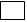             статистических данных3            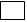 
      Алғашқы статистикалық деректерді      Не согласны на распространение
      таратуға келісеміз3            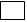             первичных статистических данных3 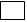 
      Ескертпе: Примечание:
      3 Аталған тармақ "Мемлекеттік статистика туралы" Қазақстан Республикасы Заңының 8-бабының 5-тармағына сәйкес толтырылады 
      3 Данный пункт заполняется согласно пункту 5 статьи 8 Закона Республики Казахстан "О государственной статистике"
      Орындаушы
      Исполнитель _________________________________________ ___________________________
      тегі, аты және әкесінің аты (бар болған жағдайда)                  қолы, телефоны
      фамилия, имя и отчество (при его наличии)                        подпись, телефон
      Бас бухгалтер
      Главный бухгалтер ___________________________________ ____________________________
      тегі, аты және әкесінің аты (бар болған жағдайда)                        қолы
      фамилия, имя и отчество (при его наличии)                              подпись
      Басшы немесе оның міндетін атқарушы тұлға 
      Руководитель или лицо, 
      исполняющее его обязанности___________________________ ___________________________
      тегі, аты және әкесінің аты (бар болған жағдайда)                        қолы
      фамилия, имя и отчество (при его наличии)                              подпись

 "Кәсіпорынның қаржы-шаруашылық қызметі туралы есеп" (коды 271103130, индексі 1-ПФ, кезеңділігі тоқсандық) жалпымемлекеттік статистикалық байқаудың статистикалық нысанын толтыру жөніндегі нұсқаулық
      Ескерту. 4-қосымша жаңа редакцияда – ҚР Ұлттық экономика министрлігі Статистика комитеті Төрағасының 13.12.2018 № 6 (01.01.2019 бастап қолданысқа енгізіледі) бұйрығымен.
      1. Осы "Кәсіпорынның қаржы-шаруашылық қызметі туралы есеп" (коды 271103130, индексі 1-ПФ, кезеңділігі тоқсандық) жалпымемлекеттік статистикалық байқаудың статистикалық нысанын толтыру жөніндегі нұсқаулық "Мемлекеттік статистика туралы" Қазақстан Республикасының 2010 жылғы 19 наурыздағы Заңының 12-бабы 8) тармақшасына сәйкес әзірленді және "Кәсіпорынның қаржы-шаруашылық қызметі туралы есеп" (коды 271103130, индексі 1-ПФ, кезеңділігі тоқсандық) (бұдан әрі - статистикалық нысан) жалпымемлекеттік статистикалық байқаудың статистикалық нысанын толтыруды нақтылайды.
      2. Келесі анықтамалар осы статистикалық нысанды толтыру мақсатында қолданылады:
      1) ақшалай қаражат қозғалысы - операциялық, инвестициялық және қаржы қызметтері бойынша жіктелетін кезеңдегі ақшаның және оның баламаларының түсуі және істен шығуы;
      2) аяқталмаған өндіріс (жартылай фабрикаттар, құралдар, өзі жасап шығарған көмекші құрылғылар) - технологиялық процесте көзделген барлық кезеңдерден өтпеген және өндірістік процестегі өнім (өндірістік процестің барлық кезеңдеріндегі, жасалған, бірақ толық жинақталмаған бөлшектер мен жартылай фабрикаттар);
      3) азшылық үлесі - басты компаниясы еншілес компаниялар арқылы тікелей немесе жанама иеленбеген, үлесіне келетін еншілес компания қызметінің таза нәтижелерінің және таза активтерінің бөлігі;
      4) әкімшілік шығыстар - өндірістік процестерге байланысты емес басқару және шаруашылық шығыстары;
      5) валюта позициясы - есепті күніне валюта айырбастаудың түпкілікті бағамын қолданып теңгеде қайта саналған, шетелдік валютада тұлғаланған, активтер мен міндеттемелер бойынша жалпы позиция;
      6) дебиторлық берешек - жеке немесе заңды тұлғалармен шаруашылық қатынасының қорытындылары бойынша кәсіпорынға олардан тиесілі борыштар сомасы;
      7) кәсіпорын қаражаты есебінен қызметкерлерге берілетін ақшалай жәрдемақылар - ұйымды тарату, қызметкерлер санын немесе штатын қысқарту нәтижесінде төленетін өтемақылар, қызметкерге бір жолғы тәртіпте көрсетілетін материалдық көмек (үйлену, бала туу), уақытша еңбекке жарамсыздығы бойынша әлеуметтік жәрдемақылар (жалпы аурулар, жүктілік және бала туу, бала асырап алу), қызметкерге жұмыс берушінің кінәсі бойынша денсаулыққа зиян немесе зақым келтірілген нұқсанды өтеуге (сақтандыру өтеуі жоқ болған жағдайда) төлемдер;
      8) кәсіпорын ішінде пайдаланылған өнім мен көрсетілген қызметтер - субъектінің бір құрылымдық бөлімшесінің осы субъектінің екінші құрылымдық бөлімшесіне пайдалану үшін ұсынылған өнімінің (жұмыстар, көрсетілетін қызметтердің) құны;
      9) корпоративтік табыс салығы бойынша шығыстар - қолданыстағы салық заңнамасына сәйкес анықталатын корпоративтік табыс салығы бойынша шығыстар;
      10) қаржыландыруға арналған шығыстар - сыйақылар, қаржылық жалдау бойынша пайыздарды төлеуге арналған, қаржылық құралдардың әділ құнын өзгертуден алынатын шығыстар мен қаржыландыруға арналған өзге де шығыстар;
      11) қаржыландырудан түсетін табыстар - сыйақылар, дивиденділер бойынша, қаржылық жалдаудан, жылжымайтын мүлікке инвестициялармен операциялардан, қаржылық құралдардың әділ құнын өзгертуден түсетін кірістер және қаржыландырудан түсетін өзге де кірістер;
      12) қорлар - қызмет көрсету немесе сату кезінде өндірістік процесте пайдалануға арналған кәсіпорынның қысқа мерзімді активтері;
      13) қызметкерлердің жалақы қоры - қызметкерлерге еңбекақы төлеу үшін ұйымдардың олардың қаржыландыру көзі мен оларды нақты төлеу мерзіміне қарамастан, есептеген жиынтық ақшалай қаражатының, сондай-ақ ақшалай бірлікке айналдырылған заттай түрдегі қаражаттар, салық және басқа да ұстап қалулар ескерілген (табыс салығы, жинақтаушы зейнетақы қорларына жұмыс берушілердің міндетті зейнетақы жарнасы) (лауазымдық айлықақылар (тарифтік мөлшерлемелер), қосымша төлемдер, үстемеақылар, сыйлықақылар және өзге де ынталандыру мен өтелімдік сипаттағы төлемдер);
      14) қызметтің қосалқы түрі - бұл үшінші тұлғалар үшін өнімдерді өндіру мақсатында жүзеге асырылатын негізгіден басқа қызмет түрі;
      15) қызметтің негізгі түрі - қосылған құн салығы субъекті жүзеге асыратын қызметтің кез келген басқа қызмет түрінің қосылған құн салығынан асатын қызмет түрі;
      16) материалдық шығындар - жабдықтау, делдалдық, сыртқы экономикалық ұйымдарға төленген үстеме баға (үстемеақы), комиссиялық сыйақылар, тауар биржасы қызметінің құны, кеден бажы, бөгде ұйымдардың және кәсіпорынның персоналы болып табылмайтын жеке тұлғалардың күштерімен жүзеге асырылатын тасымалдауға, сақтауға және жеткізуге жұмсалатын шығыстарды қосқанда материалдық ресурстарды сатып алу (қосылған құн салығы, акциз есебінсіз) бағасына сүйене отырып қалыптасқан құны;
      17) міндеттеме - реттелуі экономикалық пайдаларды қамтитын ресурстардың есептен шығуына әкеп соқтыратын өткен оқиғалардан туындайтын дара кәсіпкердің немесе ұйымның қазіргі міндеттері;
      18) отын - технологиялық мақсаттарға, энергияның барлық түрлерін өндіруге, ғимараттарды жылытуға, көлік кәсіпорындары орындаған өндіріске қызмет көрсету бойынша көлік жұмыстарына жұмсалатын, шеттен сатып алынған және де кәсіпорынның өзі өндірген отынның барлық түрлерінің құны;
      19) өтелім - активті пайдалы қолдану мерзімі ішінде жүретін сатып алынған актив құнының өнімнің өзіндік құнына немесе шығысқа бірте-бірте ауысу процесі;
      20) өндірушінің бағасы - өнімнің өндірушіден сатып алушыға дейінгі қозғалысына байланысты қосылған құн салығы және акциздерді, сауда және өткізу үстеме бағаларды, тасымал және басқа да шығыстарды есепке алусыз "кәсіпорын қақпасынан" шыққан сәттен бастап өткізілетін өнім бірлігінің бағасы;
      21) өндірістік емес шығыстар - өнімдерді өткізу мен қызмет көрсету бойынша шығыстар, әкімшілік шығыстар, қаржыландыру шығыстары және басқа шығыстар кіретін шығыстар;
      22) өзге де кірістер - активтердің істен шығуынан, өтеусіз алынған активтерден, мемлекеттік субсидиялардан, құнсызданудан пайда болған залалды қалпына келтіруден, бағамдық айырмадан, операциялық жалға беруден, биологиялық активтердің әділ бағасының өзгеруінен түскен кірістер және өзгелер;
      23) өткізілген өнімнің және көрсетілген қызметтің өзіндік құны - жіберілген дайын өнімнің (жұмыстың, көрсетілген қызметтердің) нақты өзіндік құны;
      24) өнімдерді өткізу мен қызметтерді көрсету бойынша шығыстар - өнімдерді өткізу және қызмет көрсетулерге байланысты шығыстар. Оларға: жалақы, өткізім бөлімі жұмыскерлерінің жалақысынан аударымдар, меншікті сақтандыру шығыстары, іссапар шығыстары, өтелімдік аударымдар мен жылжымайтын мүлік объектілерін ұстау, жүктерді жіберу пунктілеріне дейін тасымалдау, жүкті тиеу-түсіру бойынша шығыстары, маркетингілік қызмет көрсету бойынша шығыстар және ұқсас басқа да шығыстар;
      25) өнімдерді өткізу мен қызметтерді көрсетуден түскен кіріс - қосылған құн салығы, акциздерді, сондай-ақ қайтарылып берілген тауарлар құны, сатып алушыға ұсынылған сауда жеңілдіктері мен баға жеңілдіктерін алып тастағанда алуға жататын (алынған) кіріс сомасы;
      26) өндірілген өнім, орындалған жұмыстар мен көрсетілген қызметтер көлемі - өндірушінің бағасымен барлық шығарылған өнім, орындалған жұмыстар мен көрсетілген қызметтердің құны;
      27) өзге де шығыстар - әдеттегі қызмет процесіне қарамастан туындайтын өзге де өндірістік емес шығыстар: активтердің істен шығуы мен құнсыздануы, бағам айырмашылығы, резервтің жасалуы мен сенімсіз талаптардың істен шығарылуы, операциялық жалға беру шығыстары, биологиялық активтер әділ бағасының өзгеруінің шығыстары және тағы басқалар.
      28) өндірістік шығыстар - қызметтің негізгі және қосалқы түрлерінің өндірілген өнімі мен көрсетілетін қызметтердің өзіндік құнын қалыптастыратын шығындар;
      29) салықтар мен бюджетке төленетін басқа да міндетті төлемдер, әлеуметтік сақтандыру бойынша аударымдар, бірыңғай жинақтаушы зейнетақы қорына аударымдар - Қазақстан Республикасының қолданыстағы салық заңнамасына сәйкес анықталатын, бюджетке міндетті төлемдер және зейнетақымен қамсыздандыру және міндетті әлеуметтік сақтандыру туралы Қазақстан Республикасының заңнамаларында белгіленген аударымдар;
      30) шикізат және материалдар, сатып алынған жартылай фабрикаттар, жиынтықтаушы бұйымдар - көлік және дайындау шығыстарының есебімен өнім өндіру және қызмет көрсету процесінде пайдаланылатын барлық материалдардың құны;
      31) энергия - субъктінің технологиялық, энергетикалық, қозғалтқыштық және басқа да өндірістік мұқтаждарына жұмсалатын сатып алынған энергияның барлық түрлерінің құны.
      3. Түзетпеу жазбасы нақты шоттардың дебеттік немесе кредиттік айналымдарын арттыру (азайту) ретінде көрсетіледі.
      4. Қызметтің негізгі және қосалқы түрлері бөлінісіндегі көрсеткіштерді толтыру кезінде Экономикалық қызмет түрлерінің жалпы жіктеуішіне сәйкес қызмет түрінің бес таңбалық коды көрсетіледі.
      5. 1-бөлімнің 1-жолы бойынша "Өндірілген өнім, орындалған жұмыстар мен көрсетілген қызмет көлемі" көрсеткіші өткізілген өнімнің және көрсетілген қызмет көлемінің (қайта сату үшін сатып алынған тауарлардың құнын, қосылған құн салығын, акциздерді есептемегенде), кәсіпорын ішінде пайдаланылған өнім мен көрсетілген қызметтің, сату үшін қоймаларда сақтаулы тұрған дайын өнім қорының өзгерісін, аяқталмаған өндіріс пен құрылыс қалдықтарының көбеюін (кемуін) жиынтықтаумен анықталады.
      Сауда қызметімен айналысатын кәсіпорындар үшін өндірілген өнім, орындалған жұмыстар мен көрсетілген қызметтер көлемі тауарды өткізуден түскен табыс пен тауарды сатып алу шығысының арасындағы айырма ретінде анықталады. Тауарларды сатып алған тауар бағасына тең немесе төмен баға бойынша сатқан жағдайда, сауда қызметі бойынша өндірілген өнім, орындалған жұмыстар және көрсетілген қызмет көлемі айналым шығындарының шамасына тең болады.
      Өндірістік кәсіпорындар үшін өндірілген өнім, орындалған жұмыстар мен көрсетілген қызметтердің көлемдері өңделген шикізаттан өндірілген өнім құны және зауыт ішіндегі айналымдық құны ескеріліп, келтіріледі.
      Айырбастау пункттері үшін өндірілген өнім, орындалған жұмыстар мен көрсетілген қызметтер көлемі валютаны сату мен сатып алу құнының арасындағы айырма болып табылады. 
      Алаңдар мен жабдықтарды жалға берумен айналысатын кәсіпорындар үшін жалға беру шарты бойынша өзінің активтерін уақытша пайдалануға беруден түскен кіріс өндірілген өнім, орындалған жұмыстар және көрсетілген қызметтер көлемі болып табылады.
      Қоғамдық тамақтандыру кәсіпорындары, мейрамханалар үшін өндірілген өнім, орындалған жұмыстар мен көрсетілген қызметтер көлемі дайын тағамды жеткізуді қосқанда, оның тауар айналымына теңестіріледі. Мұның өзінде сатылған сусындар мен өнімдер материалдық шығындар болып табылады және өндірілген өнім көлеміне кіреді.
      Қонақүйлер үшін өндірілген өнім, орындалған жұмыстар мен көрсетілген қызметтер көлемі мейрамханалар қызметтерін қоса, қонақүйлер қызметтерін ұсыну болып табылады.
      Микрокредиттеумен айналысатын кәсіпорындар (микрокредиттік ұйымдар, кредиттік серіктестіктер) үшін өндірілген өнім, орындалған жұмыстар мен көрсетілген қызметтер көлемі қаржы делдалдарының меншіктен түскен табыстары (өзінің меншікті құрал-жабдықтарын инвестициялау арқылы алған таза кірістен басқа) мен кредиторларға төленген пайыздар арасындағы айырмашылық ретінде жанама жолмен анықталатын қызметтер құны болып табылады.
      6. 2-бөлімді толтырған кезде шығындарға қайта сату үшін сатып алынған тауарлар құны қосылмайды, өйткені оларды тауар өндірушілер есепке алған.
      7. 2-бөлімнің 6.5-жолы бойынша "басқа шығындар" көрсеткіші басқа топтамаларға енгізілмеген барлық шығыстар көрсетіледі.
      8. 3-бөлімнің 1-жолы бойынша "өнімдерді өткізу мен қызметтерді көрсетуден түскен кіріс" көрсеткіші сауда қызметімен айналысатын кәсіпорындар үшін сатылған тауарлардың сатып алу құнын ескере отырып, көрсетіледі.
      3-жол "Жалпы пайда" өнімді өткізу, орындалған жұмыстар және қызметтерді көрсету табысынан сатылған өнім мен көрсетілген қызметтің өзіндік құнының айырмасы ретінде анықталады.
      10-жолда салық салынғанға дейінгі пайда (залал) қаржыландырудан түскен жалпы пайда, кіріс, өзге де табыстардың сомасы мен өнімді өткізу мен қызмет көрсету бойынша шығыстардың, қаржыландыруға арналған шығыстардың, әкімшілік және өзге де шығыстардың сомасының айырмасы ретінде анықталады.
      9. 7-бөлімде операциялық, инвестициялық және қаржылық қызметтен ұлттық және шетел валютасындағы кәсіпорынның ақша қаражатының қозғалысы туралы ақпарат көрсетілген.
      Операциялық қызметтен түскен ақша қозғалысы төмендегі операциялардан ақша қаражаттарының таза сомасын қалыптастырған мынадай операциялардан ақшалай ағымдарды көрсетеді:
      тауар сатудан және қызметтер көрсетуден; 
      лицензияларды, қаламақы, комиссиялық сыйақылар мен өзге кірістерді қолдану құқығын ұсынудан; 
      тауарлар мен көрсетілетін қызметтерді өнім берушілерге төлемдер; 
      қызметкерлерге төлемдер;
      өзге де өзге де түсімдер.
      Инвестициялық қызметтен түскен ақша қозғалысы - ақша эквиваленттеріне жатпайтын, ұзақ мерзімді (айналымдық емес) активтер мен басқа инвестицияларды алу және сатудағы ақша ағымдарын көрсетеді:
      мүлік, машиналар мен жабдықтар, материалдық емес және ұзақ 
      мерзімді (айналымдық емес) өзге де активтерді, сондай-ақ әзірлеме мен жеке құрылысқа капиталдандырылған шығыстармен байланысты төлемдерді сатып алу;
      негізгі құралдарды, материалдық емес активтерді және басқа ұзақ мерзімді (айналымдық емес) активтерді сату;
      акционерлік капитал мен қарыздық құралдарға, кәсіпорынның бірлескен қызметіне қатысу үлестеріне қатысты ақшалай қаражаттардың төлемдері мен түсімдері;
      басқа кәсіпорындарға ұсынылған ақшалай несиелер және осы несиелерді өтеумен байланысты ақшалай қаражаттың түсімі;
      өзге де ақшалай қаражат түсімдері.
      Қаржы қызметінен түскен ақша қозғалысы - инвесторлар мен кредиторлардан ақша тарту бойынша операциялардан түскен ақшалай қаражаттарды алу және жұмсау, яғни қарыз қаражаттары мен меншікті капиталмен байланысты операцияларды көрсетеді:
      акция немесе өзге де акционерлік құралдарды шығарудан ақшалай қаражаттың түсімі;
      қарыздық міндеттемелерді шығарудан, кредиттер және басқа қысқа не ұзақ мерзімді қарыз алудан ақшалай қаражаттың түсімі;
      кәсіпорындардың акцияларын сатып алуға немесе өтеп алуға байланысты ақшалай төлемдер;
      қарыз ақшалай қаражаттарды қайтарумен байланысты ақшалай төлемдер;
      жалгердің қаржылық лизингіне қатысты қаржылық міндеттемелердің азаю есебінен ақшалай төлемдері;
      өзге де ақшалай қаражат түсімдері.
      Шетел валютасындағы операциялардан түскен ақша 
      қозғалысы - операция жүзеге асырылған күні валюта айырбастаудың нарықтық бағамын қолданумен, теңгеге аударылған шетел валютасындағы операциялардан түскен ақшалай қаражаттың қозғалысын көрсетеді. Шетелдік валютадағы операциялар - шетелдік валютадағы төлемдер, сондай-ақ шетелдік валютада жасалатын мәмілелер болып саналады:
      құны шетелдік валютада көрсетілген тауарларды немесе көрсетілетін қызметтерді алу немесе сату;
      төлем немесе алу сомасы шетелдік валютада белгіленген қарыздарды алу немесе ұсыну;
      шетел валютасында тұлғаланған активтерді сатып алу немесе өткізу, міндеттемелерді өз басына алу немесе өтеу.
      Шетелдік валютадағы операцияларға шетелдік валютаға байлаулы операциялар бойынша ұлттық валютадағы төлемдердің жүзеге асырылуы жатады.
      Операциялық, инвестициялық, қаржылық қызметтен түскен ақшалай қаражаттардың таза сомасы операциялық, инвестициялық, қаржылық қызметтерден түскен ақшалай қаражаттардың түсімі және істен шығуының айырмасы ретінде анықталады.
      10. Шетел валютасындағы таза позиция шетел валютасындағы активтер мен шетел валютасындағы міндеттемелер арасындағы айырма ретінде анықталады.
      11. Осы статистикалық нысанды ұсыну қағаз жеткізгіште немесе электрондық түрде жүзеге асырылады. Статистикалық нысанды электрондық түрде толтыру Қазақстан Республикасы Ұлттық экономика министрлігі Статистика комитетінің интернет-ресурсында (www.stat.gov.kz) орналастырылған "Деректерді оn-line режимде жинау" ақпараттық жүйесі арқылы жүзеге асырылады.
      12. Ескертпе: Х - осы позиция толтыруға жатпайды.
      13. Арифметикалық-логикалық бақылау:
      1) әр жол мен баған үшін барлық көрсеткіштер - оң сандар (1-бөлімнің 1.3, 1.4-жолдарынан, 3-бөлімнің 3, 10-жолдарынан, 6-бөлімнің 28, 30 - жолдарынан, 7-бөлімнің 3, 6, 9, 10-жолдарынан, 8-бөлімнің 7-жолынан басқа).
      2) 2-бөлім. "Қызметтің негізгі және қосалқы түрлері бөлінісіндегі, кәсіпорын шығыстары туралы ақпарат":
      7-жол = әр бағандар үшін 1, 2, 3, 4, 5, 6-жолдар сомасына. 
      3) 3-бөлім. "Қызметтің негізгі және қосалқы түрлері бөлінісіндегі кәсіпорынның қаржылық-шаруашылық қызметінің нәтижелері":
      3-жол = әр бағандар үшін 1-жол - 2-жол; 
      10-жол = әр бағандар үшін 3-жол+ 4-жол+ 5-жол - 6- 7- 8- 9-жолдар;
      Егер кәсіпорын саудамен айналысатын болса, онда 3-бөлім 1.1-жолы ≠ 0. 
      4) 6-бөлім. "Бухгалтерлік теңгерім көрсеткіштері бойынша ақпарат":
      6-жол = барлық бағандар үшін 1, 2, 3, 4, 5-жолдар сомасына; 
      13-жол = барлық бағандар үшін 7, 8, 9, 10, 11, 12-жолдар сомасына;
      14-жол = барлық бағандар үшін 6, 13-жолдар сомасына;
      19-жол = барлық бағандар үшін 15, 16, 17, 18-жолдар сомасына;
      23-жол = барлық бағандар үшін 20, 21, 22 - жолдар сомасына;
      30-жол = барлық бағандар үшін 24, 25, 26, 27, 28, 29-жолдар сомасына;
      31-жол = барлық бағандар үшін 19, 23, 30-жолдар сомасына;
      14-жол = барлық бағандар үшін 31-жол.
      5) 7-бөлім. "Ақшалай қаражаттың қозғалысы туралы ақпарат":
      3-жол = барлық бағандар үшін 1-жол - 2-жол;
      6-жол = барлық бағандар үшін 4-жол - 5-жол;
      9-жол = барлық бағандар үшін 7-жол - 8-жол;
      10-жол = барлық бағандар үшін 3, 6, 9-жолдар сомасына.
      6) 8-бөлім. "Валюталық позиция бойынша ақпарат":
      3-жол = барлық бағандар үшін 1, 2-жолдар сомасына;
      6-жол = барлық бағандар үшін 4, 5-жолдар сомасына;
      7-жол = барлық бағандар үшін 3-жол - 6-жол. 
      7) Бөлімдер арасындағы бақылау:
      1-бөлімнің 1-бағанының 1.3-жол = 6-бөлімнің (1-баған - 2-баған) 4.2-жол;
      1-бөлімнің 1-бағанының 1.4-жол = 6-бөлімнің (1-баған - 2-баған) 4.4-жол;
      2-бөлім 6.1-жол 1 баған = 4-бөлімнің 1-баған (1-жол - 2-жол - 3-жол - 10-жол - 11-жол - 14-жол - 15-жол) - мүмкін болатын бақылау;
      2-бөлім 8 баған 7-жол = 3-бөлім 1-баған 6, 7, 8, 9 жолдар сомасына;
      3-бөлім 1-баған 11-жол = 4-бөлім 1-баған 2-жол мүмкін болатын бақылау;
      егер 4-бөлімнің 15-жолы (1-баған - 2-баған) > 0, онда 5-бөлімнің 1-баған 2.3-жолы ≠ 0 - мүмкін болатын бақылау;
      1-жол 2-баған 6-бөлім +/- 7-бөлім 1-баған 10-жол = 6-бөлім 1-баған 1-жол; 
      6-бөлім 1-баған 14-жол ≥ 8-бөлім 1-баған 3-жол;
      6-бөлім 1- баған 19, 23-жолдар жиынтығына ≥ 8-бөлім 1-баған 6-жол;
      6-бөлім 1-баған 1-жол ≥ 8-бөлім 1-баған 1.1- жол;
      6-бөлім 1-баған 2-жол ≥ 8-бөлім 1-баған 1.2-жол;
      6-бөлім 1-баған 3-жол ≥ 8-бөлім 1-баған 1.3-жол; 
      6-бөлім 1-баған 6-жол ≥ 8-бөлім1-баған 1-жол; 
      6-бөлім 1-баған 7-жол ≥ 8-бөлім 1-баған 2.1-жол;
      6-бөлім 1-баған 8-жол ≥ 8-бөлім 1-баған 2.2-жол; 
      6-бөлім 1-баған 13-жол ≥ 8-бөлім 1-баған 2-жол;
      6-бөлім 1-баған 15-жол ≥ 18-бөлім 1-баған 4.1-жол;
      6-бөлім 1-баған 15.1-жол ≥ 8-бөлім 1-баған 4.1.1-жол;
      6-бөлім 1-баған 17-жол ≥ 8-бөлім 1-баған 4.2-жол; 
      6-бөлім 1-баған 19-жол ≥ 8-бөлім 11-баған 4-жол; 
      6-бөлім 1-баған 23-жол ≥ 8-бөлім 1-баған 5-жол.
      1. Қарыз алушылар туралы ақпаратты көрсетіңіз, бірлік

      Укажите информацию о заемщиках, единиц

      2. Берілген кредиттер туралы ақпаратты көрсетіңіз

      Укажите информацию о выданных кредитах

      3. Кәсіпорынның кредиттік портфелі туралы ақпаратты көрсетіңіз, мың теңге

      Укажите информацию о кредитном портфеле предприятия, тысяч тенге

      4. Берілген кредиттердің қаржыландыру көздерін көрсетіңіз, мың теңге

      Укажите источники финансирования выданных кредитов, тысяч тенге

      5. Берілген кредиттер туралы ақпаратты кредит беру мақсаттары бойынша көрсетіңіз

      Укажите информацию о выданных кредитах по целям кредитования

      6. Берілген кредиттер туралы ақпаратты пайдалану бағыттары бойынша көрсетіңіз

      Укажите информацию о выданных кредитах по направлениям использования


      Мөрдің орны (бар болған жағдайда)

      Место для печати (при наличии)


      Ескертпе:

      Примечание:

      * аталған тармақ "Мемлекеттік статистика туралы" Қазақстан Республикасы Заңының 8-бабы 5-тармағына сәйкес толтырылады

      * данный пункт заполняется согласно пункту 5 статьи 8 Закона Республики Казахстан "О государственной статистике" "Микрокредиттік қызмет туралы есеп" (коды 271112121, индексі 1-МКО, кезеңділігі жылдық) жалпымемлекеттік
статистикалық байқаудың статистикалық нысанын толтыру жөніндегі нұскаулық
      1. Осы "Микрокредиттік қызмет туралы есеп" (коды 271112121, индексі 1-МКО, кезеңділігі жылдық) жалпымемлекеттік статистикалық байқаудың статистикалық нысанын толтыру жөніндегі нұсқаулық "Мемлекеттік статистика туралы" Қазақстан Республикасының 2010 жылғы 19 наурыздағы Заңының 12-бабы 8) тармақшасына сәйкес әзірленген және "Микрокредиттік қызмет туралы есеп" (коды 271112121, индексі 1-МКО, кезеңділігі жылдық) жалпымемлекеттік статистикалық байқаудың статистикалық нысанын толтыруды нақтылайды.
      2. Осы статистикалық нысанды толтыру мақсатында келесі анықтамалар қолданылады:
      1) есепті кезеңдегі қарыз алушылар саны – есепті кезең ішінде қарыз алған клиенттер саны. Егер қарыз алушыда есепті кезең ішінде біреуден көп қарызы болса, онда ол бір клиент деп есептеледі.
      2) есепті кезең соңындағы қарыз алушылар саны (белсенді) – есепті кезең соңындағы жағдай бойынша қолдарында қарызы бар немесе қарыз портфелінің бөлігін өтейтін клиенттер саны;
      3) кредиттік портфель – ағымдағы, мерзімі өткен және қайта құрылымдалған берешекті қосқанда, микроқаржылық институттар берген, бірақ есептен шығарылған қарыздар есебінсіз, қарыздар бойынша дебиторлық берешек. Қарыз алушының келісімі бойынша төлем мерзімі ұзартылған немесе кестесі өзгертілген, мерзімінде өтелмеген қарыз қайта құрылымдалған болып табылады. Қарыз портфеліне алу бойынша пайыздар кірмейді;
      4) тізімдік санда жұмыс берушінің актілерін орындай отырып, жұмысты белгілі бір мамандығы, біліктілігі немесе лауазымы бойынша орындайтын, есепті кезеңде ұйымның тізімінде бар барлық қызметкерлер, сондай-ақ қоғамдық бастамаларда жұмыс істейтін адамдар ескеріледі;
      5) қысқа мерзімді қарыздар – бір жылға дейінгі мерзімге берілген қарыздар;
      6) мерзімі 30 күннен асатын тәуекелдік портфель (мерзімі өткен берешек) –мерзімі 30 күннен асатын негізгі қарызды өтеудегі бір немесе одан да көп мерзімі өткен төлемдердің қарыздары бойынша дебиторлық берешек сомасы;
      7) сыйақының орташа өлшемді мөлшерлемесі – нақты қалыптасқан жылдық сыйақы мөлшерлемелерінің орташа өлшемді шамасы;
      8) ұзақ мерзімді қарыздар – бір жылдан асатын мерзімге берілген қарыздар;
      3. Берілген кредиттер жөніндегі ақпарат кредит беру туралы шарттар негізінде толтырылады.
      Кредиттерді пайдалану бойынша сыйақы мөлшерлемесі кредит беру мерзіміне қарамастан, жылға қайта саналып көрсетіледі.
      Сыйақының орташа өлшемді мөлшерлемесі берілген кредиттер мен жылдық пайыздық мөлшерлемелер туындылары сомасының берілген кредиттер сомасына қатынасымен анықталады.
      Мерзімі 30 күннен асатын тәуекелдік портфелі (мерзімі өткен берешек) – негізгі қарызды өтеуге мерзімі өткен және болашақ төлемдерді есепке алғанда, бірақ есептелген пайыздарсыз қарыз бойынша дебиторлық берешектің сомасын қамтиды.
      4. Осы статистикалық нысанды ұсыну қағаз жеткізгіште немесе электрондық түрде жүзеге асырылады. Статистикалық нысанды электрондық түрде толтыру Қазақстан Республикасы Ұлттық экономика министрлігі Статистика комитетінің интернет-ресурсында (www.stat.gov.kz) орналастырылған "Деректерді оn-line режимде жинау" ақпараттық жүйесі арқылы жүзеге асырылады.
      5. Бөлімдер арасындағы арифметикалық-логикалық бақылау:
      2-бөлімнің 1 жолы (1-ден 4-бағандардың сомасы) 5-бөлімнің 1-бағаны бойынша 1 мен 16-жолдардың сомасына тең;
      2-бөлімнің 5-жолы (1-ден 4-бағандардың сомасы) 4-бөлімнің 1-бағаны бойынша 1-жолға тең;
      2-бөлімнің 1-жолы (3, 4-бағандар қосындысы) 6-бөлімнің 1-бағаны бойынша 1- жолға тең; 
      2-бөлімнің 5-жолы (3, 4-бағандар қосындысы) 6-бөлімнің 2-бағаны бойынша 1-жолға тең;
      4-бөлімнің 1-жолы = 4-бөлімнің 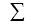 2, 3-жолдары; 


      4-бөлімнің 3-жолы = 4-бөлімнің 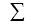 4, 7-жолдары; 


      5-бөлімнің 1-жолы = 5-бөлімнің 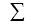 2, 9-жолдар әр бағандары үшін; 


      5-бөлімнің 16-жолы = 5-бөлімнің 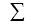 17-21-жолдар әр бағандары үшін;


      6-бөлімнің 1-жолы = 6-бөлімнің 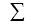 2-20-жолдар әр бағандары үшін.

      1. Берілген кредиттер туралы ақпаратты көрсетіңіз

      Укажите информацию о выданных кредитах

      2. Кәсіпорынның кредиттік портфелі туралы ақпаратты көрсетіңіз, мың теңге

      Укажите информацию о кредитном портфеле предприятия, тысяч тенге

      3. Берілген кредиттер туралы ақпаратты кредит беру мақсаттары бойынша көрсетіңіз

      Укажите информацию о выданных кредитах по целям кредитования

      4. Берілген кредиттердің қаржыландыру көздерін көрсетіңіз, мың теңге

      Укажите источники финансирования выданных кредитов, тысяч тенге

      5. Берілген кредиттер туралы ақпаратты пайдалану бағыттары бойынша көрсетіңіз

      Укажите информацию о выданных кредитах по направлениям использования


      Мөрдің орны (бар болған жағдайда)

      Место для печати (при наличии)


      Ескертпе:

      Примечание:

      * аталған тармақ "Мемлекеттік статистика туралы" Қазақстан Республикасы Заңының 8-бабы 5-тармағына сәйкес толтырылады

      * данный пункт заполняется согласно пункту 5 статьи 8 Закона Республики Казахстан "О государственной статистике" "Микрокредиттік қызмет туралы есеп" (коды 271103121, индексі
1-МКО, кезеңділігі тоқсандық) жалпымемлекеттік статистикалық байқаудың статистикалық
нысанын толтыру жөніндегі нұсқаулық
      1. Осы "Микрокредиттік қызмет туралы есеп" (коды 271103121, индексі 1-МКО, кезеңділігі тоқсандық) жалпымемлекеттік статистикалық байқаудың статистикалық нысанын толтыру жөніндегі нұсқаулық "Мемлекеттік статистика туралы" Қазақстан Республикасының 2010 жылғы 19 наурыздағы Заңының 12-бабы 8) тармақшасына сәйкес әзірленген және "Микрокредиттік қызмет туралы есеп" (коды 271103121, индексі 1-МКО, кезеңділігі тоқсандық) жалпымемлекеттік статистикалық байқаудың статистикалық нысанын толтыруды нақтылайды.
      2. Келесі анықтамалар осы статистикалық нысанды толтыру мақсатында қолданылады:
      1) кредиттік портфель – ағымдағы, мерзімі өткен және қайта құрылымдалған берешекті қосқанда, есептен шығарылған қарыздар есебінсіз, микроқаржылық институттар берген қарыздар бойынша дебиторлық берешек. Қарыз алушы келісімі бойынша төлем мерзімі ұзартылған немесе кестесі өзгертілген, мерзімінде өтелмеген қарыз қайта құрылымданған болып табылады. Алу бойынша пайыздар қарыз портфеліне кірмейді;
      2) қысқа мерзімді қарыздар – бір жылға дейінгі мерзімге берілетін қарыздар;
      3) 30 күннен асатын тәуекелдік портфелі (мерзімі өткен берешек) – мерзімі 30 күннен асатын негізгі қарызды өтеудегі бір немесе одан да көп мерзімі өткен төлемдердің қарыздары бойынша дебиторлық берешек сомасы;
      4) сыйақының орташа өлшемді мөлшерлемесі – нақты қалыптасқан жылдық сыйақы мөлшерлемелерінің орташа өлшемді шамасы;
      5) ұзақ мерзімді қарыздар – бір жылдан асатын мерзімге берілген қарыздар.
      3. Берілген кредиттер туралы ақпарат кредит беру шарты негізінде толтырылады.
      Кредитті пайдаланғаны үшін сыйақы мөлшерлемесі кредитті беру мерзіміне қарамастан, бір жылға қайта саналып көрсетіледі.
      Сыйақының орташа өлшемді мөлшерлемесі берілген кредиттер мен жылдық пайыздық мөлшерлемелер туындылары сомасының берілген кредиттер сомасына қатынасымен анықталады.
      Мерзімі 30 күннен асатын тәуекелдік портфель (мерзімі өткен берешек) қарыз бойынша дебиторлық берешектің сомасын қамтиды, мерзімі өткен және болашақ төлемдерді негізгі қарызды өтеуге есептейді, бірақ есептелген пайыздар емес.
      4. Осы статистикалық нысанды ұсыну қағаз жеткізгіште немесе электрондық түрде жүзеге асырылады. Статистикалық нысанды электрондық түрде толтыру Қазақстан Республикасы Ұлттық экономика министрлігі Статистика комитетінің интернет-ресурсында (www.stat.gov.kz) орналастырылған "Деректерді оn-line режимде жинау" ақпараттық жүйесі арқылы жүзеге асырылады.
      5. Арифметикалық-логикалық бақылау:
      1) 1-бөлім. "Берілген кредиттер туралы ақпарат":
      1-жол (1-ден 4-бағандардың қосындысы) 3-бөлімнің 1-бағаны бойынша 1 және 4 жолдардың қосындысына тең;
      5-жол (1-ден 4-бағандардың қосындысы) 3-бөлімнің 2-бағаны бойынша 1 мен 4 жолдардың қосындысына тең;
      1-жол (3, 4-бағандар қосындысы) 5-бөлімнің 1-бағаны бойынша 1-жолға тең;
      5-жол (3, 4-бағандар қосындысы) 5-бөлімнің 2-бағаны бойынша 1-жолға тең;
      2) 2-бөлім. "Кәсіпорынның кредиттік портфелі туралы ақпарат":
      1-жол = 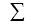 2, 3-жолдар әр бағандар үшін;


      3) 3-бөлім. "Кредит беру мақсаттары бойынша берілген кредиттер туралы ақпарат":
      1-жол = 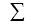 2, 3-жолдар әр бағандар үшін;


      4-жол = 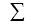 5-9-жолдар әр бағандар үшін;


      4) 4-бөлім. "Берілген кредиттердің қаржыландыру көздері": 
      1-жол = 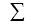 2, 3-жолдар;


      3-жол = 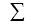 4, 7-жолдар;


      5) 5-бөлім. "Пайдалану бағыттары бойынша берілген кредиттер туралы ақпарат": 
      1-жолы = 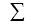 2-20-жолдар әр бағандар үшін.


      1. Қызметкерлер санын көрсетіңіз, адам
      Укажите численность работников, человек
      1.1. Жұмыс күшінің қозғалысын көрсетіңіз, адам
      Укажите движение рабочей силы, человек
      2. Өндірілген өнім, орындалған жұмыстар мен көрсетілген қызметтердің көлемі, өнімдерді өткізу мен қызметтерді көрсетуден түскен кіріс туралы ақпаратты көрсетіңіз, мың теңге
      Укажите информацию об объеме произведенной продукции, выполненных работ и оказанных услуг, доходе от реализации продукции и оказания услуг, тысяч тенге
      2.1. Қызметтің қосалқы түрлері бөлінісіндегі өндірілген өнім, орындалған жұмыстар мен көрсетілген қызметтердің көлемі, өнімдерді өткізу мен қызметтер көрсетуден түскен кіріс туралы ақпаратты көрсетіңіз, мың теңге
      Укажите информацию об объеме произведенной продукции, выполненных работ и оказанных услуг, доходе от реализации продукции и оказания услуг в разрезе вторичных видов деятельности, тысяч тенге
      3. Кәсіпорынның шығыстары туралы ақпаратты көрсетіңіз, мың теңге
      Укажите информацию о расходах предприятия, тысяч тенге
      Ескертпе:
      Примечание:
      1мұнда және бұдан әрі ЭҚЖЖ 5 таңбалы - экономикалық қызмет түрлерінің номенклатурасы, Қазақстан Республикасы Ұлттық экономика министрлігі Статистика комитетінің интернет-ресурсында (www.stat.gov.kz) "Жіктеуіштер" бөлімінде орналасқан
      1здесь и далее ОКЭД 5-ти значный - номенклатура видов экономической деятельности, размещена в разделе "Классификаторы" на интернет - ресурсе Комитета по статистике Министерства национальной экономики Республики Казахстан (www.stat.gov.kz)
      3.1 Бюджеттен субсидиялар                                          мың теңге
      Субсидии из бюджета                              тысяч тенге 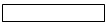 
      Ескертпе:
      Примечание:
      2 ҚҚС - қосылған құн салығы
      2 НДС - налог на добавленную стоимость
      3.2 Келесі жылы ҒЗТКЖ3 -ны жоспарлайсыз ба?                  Иә 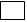       Жоқ 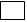 
      Планируете ли Вы НИОКР3 в следующем году?                  Да            Нет
      4. Кәсіпорынның қаржы-шаруашылық қызметінің нәтижесін көрсетіңіз, мың теңге
      Укажите результат финансово-хозяйственной деятельности предприятия, тысяч тенге
      Ескертпе:
      Примечание:
      3 ҒЗТКЖ - ғылыми-зерттеу және тәжірбиелік-конструкторлық жұмыстар
      3 НИОКР - научно-исследовательские и опытно-конструкторские работы
      5. Салықтар бойынша ақпаратты көрсетіңіз, мың теңге
      Укажите информацию по налогам, тысяч тенге
      6. Бухгалтерлік баланс көрсеткіштері бойынша ақпаратты көрсетіңіз, мың теңге
      Укажите информацию по показателям бухгалтерского баланса, тысяч тенге
      7. Ақшалай қаражат қозғалысы туралы ақпаратты көрсетіңіз, мың теңге
      Укажите информацию о движении денежных средств, тысяч тенге
      8. Валюталық позиция бойынша ақпаратты көрсетіңіз, мың теңге
      Укажите информацию по валютной позиции, тысяч тенге
      Ескертпе:
      Примечание:
      4 АҚШ- Америка құрама штаттары
      4 США - Соединенные Штаты Америки
      9. Негізгі қорлардың қолда бары және қозғалысы, мың теңге
      Наличие и движение основных фондов, тысяч тенге
      10. Негізгі қорлардың амортизациясына және жөндеуге жұмсалған шығындар туралы ақпаратты көрсетіңіз, мың теңге
      Укажите информацию о затратах на амортизацию и ремонт основных фондов, тысяч тенге
      10.1 Жер учаскесінің нақты
      барын көрсетіңіз жыл басына 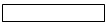  мың теңге жыл соңына 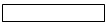  мың теңге 


      Укажите наличие на начало года тысяч тенге на конец года тысяч тенге земельных участков
      10.2 Жер учаскесінің нақты
      барын көрсетіңіз жыл басына 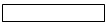  гектар жыл соңына 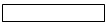  гектар 


      Укажите наличие на начало года гектар на конец года гектар земельных участков
      Атауы                                          Мекенжайы 
      Наименование __________________________      Адрес_________________________________
      _________________________________            ______________________________________
      Телефоны
      Телефон ________________________________________________________________________
      Электрондық пошта мекенжайы (респонденттің)
      Адрес электронной почты (респондента) _____________________________________________
      Алғашқы статистикалық деректерді       Согласны на распространение первичных 
      таратуға келісеміз5            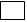             статистических данных5            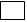 
      Алғашқы статистикалық деректерді      Не согласны на распространение
      таратуға келісеміз5            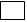             первичных статистических данных5 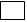 
      Орындаушы
      Исполнитель _________________________________________ ___________________________
      тегі, аты және әкесінің аты (бар болған жағдайда)                  қолы, телефоны
      фамилия, имя и отчество (при его наличии)                        подпись, телефон
      Бас бухгалтер
      Главный бухгалтер ___________________________________ ____________________________
      тегі, аты және әкесінің аты (бар болған жағдайда)                        қолы
      фамилия, имя и отчество (при его наличии)                              подпись
      Басшы немесе оның міндетін атқарушы тұлға 
      Руководитель или лицо, 
      исполняющее его обязанности___________________________ ___________________________
      тегі, аты және әкесінің аты (бар болған жағдайда)                        қолы
      фамилия, имя и отчество (при его наличии)                              подпись
      Ескертпе: 
      Примечание:
      5 Аталған тармақ 2010 жылғы 19 наурыздағы "Мемлекеттік статистика туралы" Қазақстан Республикасы Заңының 8-бабының 5-тармағына сәйкес толтырылады
      5 Данный пункт заполняется согласно пункту 5 статьи 8 Закона Республики Казахстан от 19 марта 2010 года "О государственной статистике" "Шағын кәсіпорынның қызметі туралы есеп" (коды 271112178, индексі 2-МП, кезеңділігі жылдық) жалпымемлекеттік статистикалық байқаудың статистикалық нысанын толтыру жөніндегі нұсқаулық
      Ескерту. 10-қосымша жаңа редакцияда – ҚР Ұлттық экономика министрлігі Статистика комитеті Төрағасының 13.12.2018 № 6 (01.01.2019 бастап қолданысқа енгізіледі) бұйрығымен.
      1. Осы "Шағын кәсіпорынның қызметі туралы есеп" (коды 271112178, индексі 2-МП, кезеңділігі жылдық) жалпымемлекеттік статистикалық байқаудың статистикалық нысанын толтыру жөніндегі нұсқаулық "Мемлекеттік статистика туралы" Қазақстан Республикасының 2010 жылғы 19 наурыздағы Заңының 12-бабы 8) тармақшасына сәйкес әзірленді және "Шағын кәсіпорының қызметі туралы есеп" (коды 271112178, индексі 2-МП, кезеңділігі жылдық) жалпымемлекеттік статистикалық байқаудың статистикалық нысанын толтыруды нақтылайды.
      2. Осы статистикалық нысанды толтыру мақсатында мынадай анықтамалар қолданылады:
      1) азшылық үлесі - басты компаниясы еншілес компаниялар арқылы тікелей немесе жанама иеленбеген үлесіне келетін еншілес компания қызметінің таза нәтижелерінің және таза активтерінің бөлігі;
      2) активтер - ұйымдардың өткен оқиғалар нәтижесiнде бақылап отырған, болашақта олардан экономикалық пайда алу күтiлетiн ресурстар;
      3) активтің немесе міндеттеменің баланстық құны - актив немесе міндеттеме баланста деп танылатын сома;
      4) ақшалай қаражаттар қозғалысы - операциялық, инвестициялық және қаржылық қызметтер бойынша жіктелетін, ақшаның және оның баламаларының кезеңдегі түсуі және істен шығуы;
      5) алыс-беріс шикізаты - ол тапсырыс берушіге тиесілі, басқа кәсіпорындарға одан өнім өндіру үшін өнеркәсіптік қайта өңдеуге берілген шикізат;
      6) амортизация - активті пайдалы қолдану мерзімі ішінде сатып алынған актив құнының өнімнің өзіндік құнына немесе шығысқа бірте-бірте көшу процесі;
      7) аяқталмаған өндіріс (құрылыс, жартылай дайын өнімдер, құралдар, өзі жасап шығарған көмекші құрылғылар) - технологиялық процесте көзделген барлық кезеңдерден өтпеген және өндірістік процестегі (өндірістік процестің барлық сатыларындағы, бірақ толық жинақталмаған бөлшектер мен жартылай дайын фабрикаттар) өнім;
      8) әкімшілік шығыстар - өндірістік процестермен байланысты емес басқару және шаруашылық шығыстары;
      9) бастапқы құн - төленген, өтелмеген салықтар мен алымдарды, сондай-ақ активті мақсатына қарай пайдалану үшін оны жұмыс қалпына келтіруге тікелей байланысты басқа да кез келген шығыстарды қоса алғанда негізгі құралдарды тұрғызу немесе сатып алу бойынша жүргізілген нақты шығындардың, сондай-ақ белгілі бір күнге қолданыстағы нарықтық бағалар бойынша негізгі құралдардың құны;
      10) валюта позициясы - есепті күніне валюта айырбастаудың түпкілікті бағамын қолданып теңгеде қайта саналған, шетелдік валютада көрсетілген активтер мен міндеттемелер бойынша жалпы позиция;
      11) ғимарат - объектінің функционалдық мақсатына қарай адамдардың немесе жануарлардың тұруына, болуына, бұйымдарды сақтауға арналған көтергіш және қалқалағыш немесе аралас (көтергіш және қалқалағыш) конструкциялардан тұратын, тұрақты негізде салынған объект;
      12) дебиторлық берешек - жеке немесе заңды тұлғалармен шаруашылықтық қатынас қорытындылары бойынша кәсіпорынға тиесілі борыштар сомасы;
      13) жұмысты азаматтық-құқықтық шарттар бойынша орындайтын адамдар - ұйымның ішкі тәртібіне бағынбай жүзеге асырылатын, белгіленген белгілі бір жұмысты (біржолғы, арнайы, шаруашылық жұмыстың нақты көлемін орындау үшін) орындау уақытына ғана немесе келісімшарт бойынша қабылданғандар;
      14) имараттар - инженерлік-құрылыс объектісі (ғимараттардан басқа), оның міндеті еңбек мәнінің өзгеруіне байланысты емес, қандай да бір техникалық функцияларды орындау арқылы өндіріс процесін жүзеге асыру, сондай-ақ әртүрлі өндірістік емес функцияларды жүзеге асыру үшін қажетті жағдайларды жасау болып табылады;
      15) инвестициялық қызметтен түсетін ақша қаражаттарының қозғалысы - ақша баламасына жатпайтын айналымдық емес активтер мен басқа инвестицияларды сатып алудан және сатудан түскен ақша ағымдары;
      16) кәсіпорын қаражаты есебінен қызметкерлерге ақшалай жәрдемақы - ұйымды тарату, қызметкерлер санын немесе штатын қысқарту нәтижесінде төленетін өтемақылар, қызметкерге біржолғы тәртіппен көрсетілетін материалдық көмек (үйлену, бала туу), уақытша еңбекке жарамсыздығы бойынша әлеуметтік жәрдемақылар (жалпы аурулар, жүктілік және бала туу, бала асырап алу), жұмыскерге жұмыс берушінің кінәсі бойынша денсаулыққат зиян немесе зақым келтіретін нұқсанды өтеуге төленетін төлемдер (сақтандыру өтеуі жоқ болған жағдайда);
      17) кәсіпорынның негізгі қызмет түрі - қосылған құны субъект жүзеге асыратын қызметтің кез келген басқа түрінің қосылған құнынан асатын қызмет түрі;
      18) корпоративтік табыс салығы бойынша шығыстар - қолданыстағы салық туралы заңнамаға сәйкес анықталатын корпоративтік табыс салығына жұмсалатын шығыстар;
      19) қаржыландыруға арналған шығыстар - сыйақылар, қаржылық жалдау бойынша пайыздарды төлеуге арналған, қаржылық құралдардың әділ құнын өзгертуден алынатын шығыстар және қаржыландыруға арналған өзге де шығыстар;
      20) қаржыландырудан түсетін кірістер - сыйақылар, дивиденділер бойынша, қаржылық жалдау, инвестициялық жылжымайтын мүлік операцияларынан, қаржы құралдарының әділ құнының өзгеруінен түсетін кірістер және қаржыландырудан түсетін өзге де кірістер;
      21) қаржы қызметінен түсетін ақшалай қаражаттардың қозғалысы - инвесторлар мен кредиторлардан ақша тарту операцияларынан түскен ақшалай қаражаттарды алу және жұмсау, яғни қарыз қаражаттары мен меншікті капиталмен байланысты операциялар;
      22) қорлар - қызмет көрсету немесе сату кезінде өндірістік процесте пайдалануға арналған кәсіпорынның қысқа мерзімді активтері;
      23) қоса атқарушылық - қызметкердің негізгі жұмысынан бос уақытында еңбек шарты жағдайында басқа тұрақты төленетін жұмысты орындауы;
      24) қосалқы қызмет түрі - бұл үшінші жаққа арнап азық-түлік өндіру мақсатында жүзеге асырылатын негізгі қызметтен өзге қызмет түрі;
      25) қызметкерлердің жалақы қоры - қызметкерлерге еңбекақы төлеу үшін ұйымдардың ақшалай және заттай түрдегі (лауазымдық айлықақылар (тарифтік мөлшерлемелер), қосымша төлемдер, үстеме ақылар, сыйлықақылар және өзге де ынталандыру мен өтемдік сипаттағы төлемдер) салық және басқа да ұстап қалулар ескерілген (табыс салығы, жинақтаушы зейнетақы қорларына міндетті зейнетақы жарнасы), қаржыландыру көзі мен оларды нақты төлеу мерзіміне қарамастан жиынтық ақшалай қаражаттары;
      26) қызметкерлердің нақты саны (орташа жалақыны есептеу үшін қолданылатын) - жұмысқа ресми тіркелген қызметкерлердің жекелеген санаттары шегерілген тізімдік құрамдағы қызметкерлердің саны (жүктiлiкке және босануға, бала күтіміне байланысты және басқа да демалыстарда жүрген адамдар);
      27) қызметкерлердің тізімдік саны - шартты жасасу мерзіміне қарамастан еңбек шарты бойынша қабылданған, жұмысты азаматтық-құқықтық шарт бойынша атқаратын, сонымен қатар, жұмысқа қоса атқарушылық бойынша қабылданғандарды қоспағандағы адамдар саны;
      28) материалдық емес актив - тауарларды немесе көрсетілетін қызметтерді өндіруде немесе жеткізуде пайдалану үшін басқа тараптарға жалға беруге немесе әкімшілік мақсаттарға ұсталатын сәйкестендірілетін, физикалық нысаны жоқ ақшалай емес актив;
      29) материалдық шығындар - жабдықтау, делдалдық, сыртқы экономикалық ұйымдарға төленген үстеме баға (үстемеақы), комиссиялық сыйақылар, тауар биржасы қызметінің құны, кеден бажы, бөгде ұйымдардың және кәсіпорынның персоналы болып табылмайтын жеке тұлғалардың күштерімен жүзеге асырылатын тасымалдауға, сақтауға және жеткізуге жұмсалатын шығыстарды қосқанда материалдық ресурстарды сатып алу (қосылған құн салығы (бұдан әрі - ҚҚС), акциз есебінсіз) бағасына қарай отырып қалыптасқан құны; 
      30) машиналар мен жабдықтар - энергияны, материалдар мен ақпаратты жаңғыртатын құрылғылар;
      31) міндеттеме - реттелуі экономикалық пайдаларды қамтитын ресурстардың есептен шығуына әкеп соқтыратын өткен оқиғалардан туындайтын дара кәсіпкердің немесе ұйымның қазіргі міндеттері;
      32) негізгі құралдар - тауарларды (жұмыстарды, көрсетілетін қызметтерді) өндіруде немесе жеткізуде пайдалану үшін, басқа адамдарға жалға беру, құнын өсіру немесе әкімшілік мақсаттар үшін субъект ұстап қалатын бір кезеңнен астам уақыт ішінде пайдалану ұйғарылған материалдық активтер;
      33) отын - технологиялық мақсаттарға, энергияның барлық түрлерін өндіруге, ғимараттарды жылытуға, көлік кәсіпорындары орындаған өндіріске қызмет көрсету бойынша көлік жұмыстарына жұмсалатын, шеттен сатып алынған және де кәсіпорынның өзі өндірген отынның барлық түрлерінің құны;
      34) операциялық қызметтен түскен ақшалай қаражаттардың қозғалысы - операциялық қызмет есебінен таза пайданы қалыптастырған келесі операциялардан түскен ақшалай қаражаттар;
      35) өзінің қажеттіліктеріне (зауытішілік айналымға) пайдаланылған өнім - бұл заттай және құндық мәндегі, кәсіпорын өндірген дайын өнімдер және жартылай фабрикаттар (осы кәсіпорынның негізгі құралдарының құрамына жататын өнімдерден басқа), оны кәсіпорын жеке өнеркәсіптік-өндірістік қажеттіліктеріне пайдаланады;
      36) өндірілген өнім, орындалған жұмыстар мен көрсетілген қызметтердің көлемі - өндірушінің бағасымен барлық шығарылған өнім, орындалған жұмыстар мен көрсетілген қызметтердің құны;
      37) өндірушінің бағасы - өнімнің өндірушіден тұтынушыға дейінгі қозғалысына байланысты қосылған құн салығы және акциздерді, өзге жанама салықтарды, сауда, өткізу үстеме бағаларын, көлік шығыстарын есепке алмағандағы "кәсіпорын қақпасынан" шыққан сәттен бастап өткізілетін өнім бірлігінің бағасы;
      38) өндірістік шығыстар - қызметтің негізгі және қосалқы түрлерінің өндірілген өнімі мен қызмет көрсетудің өзіндік құнын қалыптастыратын шығындар;
      39) өндірістік емес шығыстар - өнімдерді өткізу мен қызмет көрсету бойынша шығыстар, әкімшілік шығыстар, қаржыландыру шығыстары және басқа шығыстар кіретін кезең шығыстар;
      40) өткізілген өнім мен көрсетілген қызметтердің өзіндік құны - жіберілген (тиелген) дайын өнімнің (тауарлардың, қызметтердің) есепке алынған нақты құны;
      41) өнімдерді өткізу және қызмет көрсетуден түскен кіріс- қосылған құн салығы, акциздерді, сондай-ақ қайтарылып берілген тауарлар құны, сатып алушыларға ұсынылған сауда жеңілдіктері мен баға жеңілдіктерін алып тастағанда алынған және алуға жататын сомасы;
      42) өзге де кірістер - активтердің істен шығуынан, өтеусіз алынған активтерден, мемлекеттік субсидиялардан, құнсызданудан пайда болған залалды қалпына келтіруден, бағамдық айырмадан, операциялық жалға беруден, биологиялық активтердің әділ бағасының өзгеруінен түскен кірістер;
      43) өзге де шығыстар - кәдімгі қызмет процесінен тәуелсіз туындайтын өзге де өндірістік емес шығыстар, олар активтің істен шығуы мен құнсыздануы, бағымдық айырма, резервтің жасалуы мен сенімсіз талаптарды шығынға жазу, операциялық жалға беру шығыстары, биологиялық активтер әділ бағасының өзгеруінің шығыстары және басқалар;
      44) өнімдерді өткізу мен қызмет көрсету бойынша шығыстар - өнімдерді өткізу және қызмет көрсетулерге байланысты шығыстар (жалақы және өткізім бөлімі жұмыскерлерінің жалақысынан аударымдар, меншікті сақтандыру шығыстары, іссапар шығыстары, амортизациялық аударымдар мен жылжымайтын мүлік объектілерін ұстау, жүкті жіберу пунктілеріне дейін тасымалдау, жүк тиеу-түсіру жұмыстары бойынша шығыстар, маркетингілік қызмет көрсету бойынша шығыстар және ұқсас басқа да шығыстар);
      45) салықтар мен бюджетке төленетін басқа да міндетті төлемдер, бірыңғай жинақтаушы зейнетақы қорына аударымдар - Қазақстан Республикасының қолданыстағы салық заңнамасына сәйкес анықталатын бюджетке міндетті төлемдер мен зейнетақымен қамсыздандыру және міндетті әлеуметтік сақтандыру туралы Қазақстан Республикасының заңнамасында белгіленген аударымдар;
      46) тұрғын ғимарат - тек қана немесе негізінен тұру мақсаттарына арналған ғимарат;
      47) тұрғын емес ғимарат - тек қана немесе негізінен тұру мақсаттарына арналмаған ғимарат;
      48) шикізат және материалдар, сатып алынған жартылай фабрикаттар мен жиынтықтаушы бұйымдар - көлік және дайындаушы шығыстар есебімен өнім өндіру және қызмет көрсету процесінде пайдаланылатын барлық материалдардың құны;
      49) шығыстар - активтердің ығысып кетуі немесе азаюы немесе міндеттемелердің туындауы нысанында капиталда қатысатын тұлғаларға бөлуге байланысты, азайтудан ерекшеленетін капиталдың азаюына әкеп соқтыратын есепті кезеңнің ішінде экономикалық пайданың азаюы;
      50) энергия - субъектінің технологиялық, энергетикалық, қозғалтқыштық және басқа да өндірістік мұқтаждықтарына жұмсалатын сатып алынған энергияның барлық түрлерінің құны.
      3. 2 және 2.1-бөлімдерде өндірілген өнім, орындалған жұмыстар мен көрсетілген қызметтер көлемі өткізілген өнімнің және көрсетілген қызмет көлемінің (қайта сату үшін сатып алынған тауарлардың құнын, қосылған құн салығын, акциздерін есептемегенде), кәсіпорын ішінде пайдаланылған өнім мен көрсетілген қызметтің, сату үшін қоймаларда тұрған дайын өнім қорының өзгерісін, аяқталмаған өндіріс пен құрылыс қалдықтарының өсімін (кемуін) жиынтықтауды білдіреді.
      Өнеркәсіп кәсіпорындары үшін өндірілген өнім, орындалған жұмыстар мен көрсетілетін қызметтер көлемі өнделме шикізаттан өндірілген өнім құны және зауыт ішіндегі айналымдық құны ескеріліп, келтіріледі.
      Сауда қызметімен айналысатын кәсіпорындар үшін тауарды өткізуден түскен табыс пен тауарды сатып алу шығысының арасындағы айырма өндірілген өнім, орындалған жұмыстар мен көрсетілген қызметтер көлемі болып табылады. Тауарларды сатып алынған тауар бағасына тең немесе төмен баға бойынша өткізген жағдайда, сауда қызметі бойынша өндірілген өнім, орындалған жұмыстар және көрсетілген қызмет көлемі айналым шығындарының шамасына тең болады. 
      Айырбастау пункттері үшін валюта сату мен сатып алу құнының арасындағы айырма өндірілген өнім, орындалған жұмыстар мен көрсетілген қызметтер көлемі болып табылады. 
      Алаңдар мен жабдықтарды жалға берумен айналысатын кәсіпорындар үшін жалдау шарты бойынша өзінің активтерін уақытша қолдануға беруден түскен кіріс өндірілген өнім, орындалған жұмыстар және көрсетілген қызметтердің көлемі болып табылады.
      Қоғамдық тамақтандыру кәсіпорындары, мейрамханалар үшін өндірілген өнім, орындалған жұмыстар мен көрсетілген қызметтер көлемі дайын тағамды жеткізуді қоса алғанда, оның тауар айналымына теңестіріледі. Бұл ретте сатылған сусындар мен өнімдер материалдық шығындар болып табылады және өндірілген өнім көлеміне кіреді.
      Қонақүйлер үшін мейрамхана қызметтерін қоса алғанда, қонақүй қызметтерін көрсетуден түскен табыс өндірілген өнім, орындалған жұмыстар мен көрсетілген қызметтер көлемі болып табылады.
      Қаржы делдалдығы (микрокредиттік ұйымдар, кредиттік серіктестіктер, ломбардтар, басқалар) үшін өндірілген өнім, орындалған жұмыстар мен көрсетілген қызметтер көлемі қаржы делдалдары меншігінің табысы (өзінің меншікті құралдарын инвестициялау арқылы алған таза табыстан басқа) мен кредиторларға төленген пайыздардың айырмасы ретінде жанама жолмен анықталатын қызметтердің құны болып табылады.
      2.1-бөлімнің В бағанындағы көрсеткіштерді толтыру кезінде Экономикалық қызмет түрлерінің жалпы жіктеуішіне сәйкес қызмет түрінің 5 таңбалы коды көрсетіледі.
      Статистикалық нысандарда "түзетпе" ұғымы пайдаланылмайды, сондықтан осындай жағдайлар туындаған кезде түзетпе жазба нақты шоттардың дебеттік немесе кредиттік айналымдарын арттыру (азайту) ретінде көрсетіледі.
      4. 4-бөлімнің 3-жолында жалпы пайда деп өнімдерді өткізу мен көрсетілген қызметтерден түскен табыс пен өткізілген өнім мен көрсетілген қызметтердің өзіндік құны арасындағы айырма түсініледі.
      10-жолда салық салынғанға дейінгі пайда (залал) - қаржыландырудан түскен жалпы пайда, кіріс, өзге де табыстардың сомасы мен өнімді өткізу мен қызмет көрсету бойынша шығыстардың, қаржыландыруға арналған шығыстардың, әкімшілік шығыстардың және өзге де шығыстар сомасының арасындағы айырма ретінде анықталады.
      12-жолда жиынтық пайда (залал) - бұл салық салынғанға дейінгі пайда (залал) мен корпоративтік табыс салығы бойынша шығыстардың айырмасы.
      5. 7-бөлімнің 3, 6 және 9-жолдарында операциялық, инвестициялық, қаржылық қызметтерден түскен ақшалай қаражаттардың таза сомасы операциялық, инвестициялық, қаржылық қызметтерден түскен ақшалай қаражаттарының түсімі мен шығуының айырмасы ретінде анықталады.
      6. 8-бөлімнің 4-жолында шетел валютасындағы таза позиция - шетел валютасындағы активтер мен шетел валютасындағы міндеттемелер арасындағы айырма ретінде анықталады.
      7. Осы статистикалық нысанды ұсыну қағаз жеткізгіште немесе электрондық түрде жүзеге асырылады. Статистикалық нысанды электрондық түрде толтыру Қазақстан Республикасы Ұлттық экономика министрлігі Статистика комитетінің интернет-ресурсында (www.stat.gov.kz) орналастырылған "Деректерді оn-line режимде жинау" ақпараттық жүйесі арқылы жүзеге асырылады.
      8. Ескертпе: Х - осы позиция толтыруға жатпайды.
      9. Арифметикалық-логикалық бақылау:
      1) 1-бөлім. "Қызметкерлер саны"
      4-жол = 1, 2, 3 жолдар қосындысына;
      2) 1.1-бөлім. "Жұмыс күшінің қозғалысы"
      4-жол = 1-жол + 2-жол - 3-жол;
      3) 2-бөлім. "Өндірілген өнім, орындалған жұмыстар мен көрсетілген қызметтердің көлемі, өнімдерді өткізу мен қызметтер көрсетуден түскен кіріс туралы ақпарат"
      1-жол = 1.1, 1.2-жолдар қосындысына әрбір баған үшін;
      4) 3-бөлім. "Кәсіпорынның шығыстары туралы ақпарат"
      1-баған = 2, 3-бағандар қосындысына әрбір жол үшін;
      1-жол = 1.1, 1.2, 1.3, 1.4, 1.5-жолдар қосындысына әрбір баған үшін;
      3-жол > 3.2-жолдан әрбір баған үшін;
      3.1-жол ≤ 3-жолдан әрбір баған үшін;
      5-жол = 5.1, 5.2, 5.3, 5.4-жолдар қосындысына әрбір баған үшін;
      5.1.1-жол ≤ 5.1-жолдан әрбір баған үшін;
      5.1.2-жол ≤ 5.1-жолдан әрбір баған үшін;
      5.1.3-жол≤ 5.1-жолдан әрбір баған үшін;
      6-жол = 1, 2, 3, 4, 5-жолдар қосындысына әрбір баған үшін;
      5) 4-бөлім. "Кәсіпорынның қаржы-шаруашылық қызметінің нәтижелері"
      3-жол = 1-жол - 2-жол;
      10-жол = 3,4,5 жолдар қосындысы - 6-жол - 7-жол - 8-жол - 9-жол; 
      12-жол = 10-жол - 11-жол;
      6) 5-бөлім "Салықтар бойынша ақпаратты"
      1-жол≥1.1,1.2 жолдар қосындысы
      7) 6-бөлім. "Бухгалтерлік баланс көрсеткіштері бойынша ақпарат"
      1-жол = 1.1, 1.2, 1.3-жолдар қосындысына әрбір баған үшін;
      4-жол = 4.1, 4.2, 4.3, 4.4, 4.5, 4.6-жолдар қосындысына әрбір баған үшін, 
      6-жол = 1,2,3,4,5-жолдар қосындысына әрбір баған үшін;
      13-жол = 7, 8, 9, 10, 11, 12-жолдар қосындысына әрбір баған үшін;
      14-жол = 6, 13-жолдар қосындысына әрбір баған үшін; 
      14-жол = 31-жолға әрбір баған үшін;
      15.1-жол ≤ 15-жолдан әрбір баған үшін;
      19-жол = 15, 16, 17, 18-жолдар қосындысына әрбір баған үшін; 
      20.1-жол ≤ 20-жолдан әрбір баған үшін;
      23-жол = 20, 21, 22-жолдар қосындысына әрбір баған үшін;
      30-жол = 24, 25, 26, 27, 28, 29-жолдар қосындысына әрбір баған үшін;
      31-жол = 19, 23, 30-жолдар қосындысына әрбір баған үшін; 
      8) 7-бөлім. "Ақша қозғалысы туралы ақпарат"
      2-жол ≥ 2.1-жолға қосындысына әрбір баған үшін;
      2.1.1-жол ≤ 2.1-жолдан әрбір баған үшін; 
      3-жол = 1-жол - 2-жол әрбір баған үшін;
      6-жол = 4-жол - 5-жол әрбір баған үшін;
      8-жол ≥8.1-жолға қосындысына әрбір баған үшін;
      8.1-жол ≥8.1.1-жолға қосындысына әрбір баған үшін;
      9-жол = 7-жол - 8-жол әрбір баған үшін
      10-жол = 3, 6, 9-жолдар қосындысына әрбір баған үшін;
      9) 8-бөлім. "Валюталық позиция бойынша ақпарат"
      1-баған = 2-5-бағандар қосындысына әрбір жол үшін;
      1-жол ≥ 1.1, 1.2, 1.3-жолдар қосындысына әрбір баған үшін;
      2-жол ≥ 2.1және 2.2-жолдар қосындысына әрбір баған үшін;
      2.1-жол ≥ 2.1.1-жолға қосындысына әрбір баған үшін; 
      3-жол =1-жол - 2-жол әрбір баған үшін;
      10) 9-бөлім. "Негізгі қорлардың бары және қозғалысы"
      10-баған = 1-баған + 2-баған + 3-баған + 4-баған - 5-баған - 7-баған - 8-баған әрбір жол үшін;
      1-жол = 2, 3, 4, 5,6 -жолдар қосындысына әрбір баған үшін; 
      2-жол = 2.1, 2.2-жолдар қосындысына әрбір баған үшін;
      3-жол = 3.1, 3.2-жолдар қосындысына әрбір баған үшін;
      4-жол = 4.1, 4.2, 4.3 -жолдар қосындысына әрбір баған үшін; 
      11) 10-бөлім. "Негізгі қорлардың амортизациясына және жөндеуіне жұмсалған шығындар туралы ақпарат"
      1-жол = 2, 3, 4,5,6 -жолдар қосындысына әрбір баған үшін; 
      2-жол = 2.1, 2.2-жолдар қосындысына әрбір баған үшін;
      3-жол = 3.1, 3.2-жолдар қосындысына әрбір баған үшін;
      4-жол = 4.1, 4.2, 4.3 -жолдар қосындысына әрбір баған үшін; 
      12) Бөлімдер арасындағы бақылау:
      2-бөлім 2-бағанының 1-жолы = 4-бөлімнің 1-жолына 1 баған;
      2-бөлімнің 1.2 жолы = 2.1 бөлімінің 1,2,3,4,5 жолдарының қосындысына сәйкес бағандар бойынша; 
      3-бөлім 3-бағанының 6-жолы = 4-бөлімнің 6,7,8, 9-жолдар қосындысына.      1. Қызметкерлер санын көрсетіңіз, адам

      Укажите численность работников, человек



      2. Өндірілген өнім, орындалған жұмыстар мен көрсетілген қызметтердің көлемі, өнімдерді өткізу мен қызметтерді көрсетуден түскен кіріс туралы ақпаратты көрсетіңіз, мың теңге

      Укажите информацию об объеме произведенной продукции, выполненных работ и оказанных услуг, доходе от реализации продукции и оказания услуг, тысяч тенге

      2.1. Қызметтің қосалқы түрлері бөлінісіндегі өндірілген өнім, орындалған жұмыстар мен көрсетілген қызметтердің көлемі, өнімдерді өткізу мен қызметтерді көрсетуден түскен кіріс туралы ақпаратты көрсетіңіз, мың теңге

      Укажите информацию об объеме произведенной продукции, выполненных работ и оказанных услуг, доходе от реализации продукции и оказания услуг в разрезе вторичных видов деятельности, тысяч тенге

      Ескертпе:

      Примечание:

      1 мұнда және бұдан әрі ЭҚЖЖ (5 таңбалы) – экономикалық қызмет түрлерінің жалпы жіктеуіші, Қазақстан Республикасы Ұлттық  экономика министрлігі Статистика комитетінің интернет-ресурсында (www.stat.gov.kz) "Жіктеуіштер" бөлімінде орналасқан

      1здесь и далее ОКЭД (5-ти значный) – номенклатура видов экономической деятельности, размещена в разделе "Классификаторы" на интернет-ресурсе Комитета по статистике Министерства национальной экономики Республики Казахстан (www.stat.gov.kz)

      3. Кәсіпорынның қаржы-шаруашылық қызметінің нәтижесін көрсетіңіз, мың теңге

      Укажите результат финансово-хозяйственной деятельности предприятия, тысяч тенге



      4. Кәсіпорынның шығыстары туралы ақпаратты көрсетіңіз, мың теңге

      Укажите информацию о расходах предприятия, тысяч тенге

      Ескертпе:

      Примечание:

      2 ҚҚС – қосылған құн салығы

      2 НДС – налог на добавленную стоимость

      5. Активтер туралы ақпаратты көрсетіңіз, мың теңге

      Укажите информацию об активах, тысяч тенге

      Ескертпе: 

      Примечание:

      3Аталған тармақ "Мемлекеттік статистика туралы" Қазақстан Республикасы Заңының 8-бабы 5-тармағына сәйкес толтырылады 

       3Данный пункт заполняется согласно пункту 5 статьи 8 Закона Республики Казахстан "О государственной статистике" 


      Мөрдің орны (бар болған жағдайда)

      Место для печати (при наличии)  "Шағын кәсіпорын қызметі туралы есеп" 
(коды 271103178, индексі 2-МП, кезеңділігі тоқсандық) 
жалпымемлекеттік статистикалық байқаудың статистикалық нысанын толтыру жөніндегі нұсқаулық
      1. Осы "Шағын кәсіпорын қызметі туралы есеп" (коды 271103178, индексі 2-МП, кезеңділігі тоқсандық) жалпымемлекеттік статистикалық байқаудың статистикалық нысанын толтыру жөніндегі нұсқаулық "Мемлекеттік статистика туралы" Қазақстан Республикасының 2010 жылғы 19 наурыздағы Заңының 12-бабы 8) тармақшасына сәйкес әзірленді және "Шағын кәсіпорын қызметі туралы есеп" (коды 271103178, индексі 2-МП, кезеңділігі тоқсандық) жалпымемлекеттік статистикалық байқаудың статистикалық нысанын толтыруды нақтылайды.
      2. Осы статистикалық нысанды толтыру мақсатында келесі анықтамалар қолданылады:
      1)  активтер – ұйымдардың өткен оқиғалар нәтижесiнде бақылап отырған, болашақта олардан экономикалық пайда алу күтiлетiн ресурстар;
      2) алыс-беріс шикізаты – ол тапсырыс берушіге тиесілі, басқа кәсіпорындарға одан өнім өндіру үшін өнеркәсіптік өңдеуге берілген шикізат;
      3) амортизация – активтің пайдалы қолдану мерзімі ішінде активті сатып алу құнының өнімнің өзіндік құнына немесе шығысқа бірте-бірте көшу процесі;
      4) аяқталмаған өндіріс (құрылыс, жартылай дайын өнімдер, құралдар, өзі жасап шығарған көмекші құрылғылар) – технологиялық процесте алдын ала қарастырылған барлық өңдеу сатыларынан өтпеген және өндіріс процесіндегі өңдеудегі (өндірістік процестің барлық сатыларындағы, дайындалған бірақ толығымен жинақталмаған бөлшектер мен жартылай дайын фабрикаттар) өнім;
      5)  әкімшілік шығыстар – өндірістік процестерге байланыссыз басқару және шаруашылық шығыстары;
      6)  жұмысты азаматтық-құқықтық шарттар бойынша орындайтын адамдар – ұйымның ішкі тәртібіне бағынбай жүзеге асырылатын, белгіленген белгілі бір жұмысты (бір жолғы, арнайы, шаруашылық жұмыстың нақты көлемін орындау үшін) орындау уақытына ғана немесе келісімшарт бойынша қабылданғандар;
      7)  кәсіпорын қаражаты есебінен қызметкерлерге ақшалай жәрдемақы – ұйымның жойылуы, қызметкерлер санының немесе штатының қысқаруы нәтижесінде төленетін өтемақылар, қызметкерге біржолғы тәртіппен көрсетілетін материалдық көмек (үйлену, бала туу), уақытша еңбекке қабілетсіздік бойынша әлеуметтік өтемақылар (жалпы аурулар, жүктілік және бала туу, бала асырап алу), жарақаттануы немесе жұмыс берушінің кінәсінен денсаулығының өзге де бұзылуына байланысты келтірілген залалды өтеуге төленетін төлемдер (сақтандыру өтемі жоқ болған жағдайда);
      8)  кәсіпорынның қосалқы қызмет түрі – үшінші жаққа арнап азық-түлік өндіру мақсатында іске асырылатын негізгіден өзге қызмет түрі;
      9)  кәсіпорынның негізгі қызмет түрі – қосылған құны субъект жүзеге асыратын қызметтің кез келген басқа түрінің қосылған құнынан асатын қызмет түрі;
      10)  корпоративтік табыс салығы бойынша шығыстар – қолданыстағы салық туралы заңнамаға сәйкес анықталатын корпоративтік табыс салығына жұмсалатын шығыстар;
      11)  қаржыландыруға жұмсалатын шығыстар – сыйақы бойынша қаржылық жалгерлік пайыздарын төлеуге, қаржы құралдарының әділ құнының өзгеруінен болған шығыстар және қаржыландыруға жұмсалған өзге де шығыстар;
      12)  қаржыландырудан түсетін кірістер – сыйақы бойынша, қаржылық жалгерліктен, жылжымайтын мүлікке инвестиция салу операцияларынан, қаржы құралдарының әділ құнының өзгеруінен түсетін кірістер және қаржыландырудан түсетін өзге де кірістер;
      13)  қоса атқарушылық – қызметкердің негізгі жұмысынан бос уақытында еңбек шарты жағдайында басқа тұрақты төленетін жұмысты орындауы;
      14)  қорлар – кәсіпорындардың көрсетілетін қызметті ұсынғанда немесе сату кезінде өндіріс процесінде пайдалануға арналған қысқа мерзімді активтері;
      15)  қызметкерлердің жалақы қоры – ұйымдардың қызметкерлерге еңбекақы төлеуге арналған ақшалай және заттай түрдегі (лауазымдық айлықақылар (тарифтік мөлшерлемелер), қосымша төлемдер, үстемеақылар, сыйлықақылар және өзге де ынталандыру мен өтемдік сипаттағы төлемдер) салық және басқа да ұстап қалулар ескерілген (табыс салығы, жинақтаушы зейнетақы қорларына міндетті зейнетақы жарнасы), қаржыландыру көзі мен оларды нақты төлеу мерзіміне қарамастан жиынтық ақшалай қаражаттары;
      16)  қызметкерлердің нақты саны (орташа жалақыны есептеу үшін алынатын) – жұмысқа ресми тіркелген қызметкерлердің жекелеген санаттары шегерілген тізімдік құрамдағы қызметкерлердің саны (жүктiлiкке және босануға, бала күтіміне байланысты және басқа да демалыстарда жүрген адамдар); 
      17)  қызметкерлердің тізімдік саны – азаматтық-құқықтық шарт бойынша жұмыс істейтін адамдардан басқа, оны жасасу мерзіміне қарамастан еңбек шарты бойынша қабылданған адамдар, сондай-ақ қоса атқарушылық бойынша жұмысқа қабылданғандар саны;
      18) материалдық шығындар – жабдықтау, делдалдық, сыртқы экономикалық ұйымдарға төленген үстеме баға (үстемеақы), комиссиялық сыйақылар, тауар биржасы қызметінің құны, кеден бажы, бөгде ұйымдардың және кәсіпорынның қызметкерлері болып табылмайтын жеке тұлғалардың күштерімен жүзеге асырылатын тасымалдауға, сақтауға және жеткізуге жұмсалатын шығыстарды қосқанда материалдық ресурстарды сатып алу (қосылған құн салығы (бұдан әрі – ҚҚС), акциз есебінсіз) бағасына қарай отырып қалыптасқан құны; 
      19)  отын – технологиялық мақсаттарға, энергияның барлық түрлерін өндіруге, ғимараттарды жылытуға, кәсіпорын көлігі орындаған өндіріске қызмет көрсету бойынша көлік жұмыстарына жұмсалатын, шеттен сатып алынған және кәсіпорын өзі өндірген отынның барлық түрлерінің құны;
      20)  өзге де кірістер – активтердің істен шығуынан, өтеусіз алынған активтерден, мемлекеттік субсидиялардан, құнсызданудан пайда болған залалды қалпына келтіруден, бағамдық айырмадан, операциялық жалға беруден, биологиялық активтердің әділ бағасы өзгеруінен және басқалардан түскен кірістер;
      21)  өзге де шығыстар – кәдімгі қызмет процесіне тәуелсіз туындайтын өзге де өндірістік емес шығыстар: олар активтердің істен шығуы мен құнсыздануы, бағамдық айырма, резервтің жасалуы мен үмітсіз міндеттердің жойылуы, операциялық жалгерлік шығыстары, биологиялық активтер әділ бағасы өзгеруінің шығыстары және тағы басқалар;
      22)  өзінің қажеттіліктеріне (зауытішілік айналымға) пайдаланылған өнім – бұл заттай және құндық көріністердегі, кәсіпорын өндірген дайын өнімдер және жартылай фабрикаттар (осы кәсіпорынның негізгі құралдарының құрамына жататын өнімдерден басқа), оны кәсіпорын жеке өнеркәсіптік-өндірістік қажеттіліктеріне пайдаланады;
      23)  өндірілген өнім, орындалған жұмыстар мен көрсетілген қызметтердің көлемі – барлық шығарылған өнім мен көрсетілген қызметтердің өндірушінің бағаларындағы құны;
      24)  өндірушінің бағасы – өнімнің өндірушіден тұтынушыға дейінгі қозғалысына байланысты ҚҚС-ты және акциздерді, өзге жанама салықтарды, сауда және өткізу үстеме бағаларын, көлік шығыстарын есепке алусыз "кәсіпорын қақпасынан" шыққан сәттен бастап өткізілетін өнім бірлігінің бағасы;
      25)  өндірістік шығыстар – қызметтің негізгі және қайталама түрлерінің өндірілген өнім мен көрсетілген қызметтерінің өзіндік құнын қалыптастыратын шығындар;
      26)  өндірістік емес шығыстар – өнім өткізу мен қызмет көрсету бойынша шығыстар, әкімшілік шығыстар, қаржыландыру шығыстары және басқа шығыстарды қамтитын кезең шығыстары;
      27)  өнімдерді өткізуден (тауарлар, жұмыстар және көрсетілетін қызметтер) түскен кіріс – ҚҚС, акциздерді, сондай-ақ қайтарылып берілген тауарлар құны, сатып алушыларға ұсынылған сауда жеңілдіктері мен баға жеңілдіктерін алып тастағанда алынған және алуға жататын сомасы;
      28)  өнімдер өткізу мен қызмет көрсету бойынша шығыстар – өнімдерді өткізу және қызмет көрсетулерге байланысты шығыстар (жалақы өткізім бөлімі қызметкерлерінің жалақысынан аударымдар, меншікті сақтандыру шығыстары, іссапар шығыстары, өтелімдік аударымдар мен жылжымайтын мүлік объектілерін ұстау, жүкті жөнелту пункттеріне дейін тасымалдау, жүк тиеу-түсіру бойынша шығыстар, маркетингілік қызмет көрсету бойынша шығыстар және басқа да ұқсас шығыстар);
      29)  өткізілген өнім мен көрсетілген қызметтердің өзіндік құны – жөнелтілген (тиелген) дайын өнімнің (тауарлардың, қызметтердің) нақты құны;
      30)  шикізат және материалдар, сатып алынатын жартылай фабрикаттар, жиынтықтаушы бұйымдар – көліктік дайындаушы шығыстар есебімен өнім өндіру және қызмет көрсету процесінде пайдаланылатын барлық материалдардың құны;
      31)  шығыстар – активтердің ығысып кетуі немесе азаюы немесе міндеттемелердің туындауы нысанында есепті кезеңнің ішінде экономикалық пайданың азаюы, олар капиталға қатысатын адамдарға бөлуге байланысты азайтудан ерекшеленетін капиталдың азаюына әкеп соқтырады;
      32)  энергия – субъектінің технологиялық, энергетикалық, қозғалтқыштық және басқа да өндірістік мұқтаждықтарына жұмсалатын сатып алынған энергияның барлық түрлерінің құны.
      3. 2 және 2.1-бөлімдерінде өндірілген өнім, орындалған жұмыстар мен көрсетілген қызметтер көлемі өткізілген өнімнің және көрсетілген қызмет көлемінің (қайта сату үшін сатылып алынған тауарлардың құнын, қосылған құн салығын, акциздерін есептемей), кәсіпорын ішінде пайдаланылған өнім мен көрсетілген қызметтің, сату үшін қоймаларда сақтаулы тұрған дайын өнім қорының өзгерісін, аяқталмаған өндіріс пен құрылыс қалдықтарының өсімін (кемуін) жиынтықтауды білдіреді. 
      Өнеркәсіп кәсіпорындары үшін өндірілген өнім, орындалған жұмыстар мен көрсетілетін қызметтер көлемі өңделме шикізаттан өндірілген өнім құны және зауыт ішіндегі айналымдық құны ескере отырып келтіріледі.
      Сауда қызметімен айналысатын кәсіпорындар үшін тауарды өткізуден түскен табыс пен тауарды сатып алу шығысының арасындағы айырма өндірілген өнім, орындалған жұмыстар мен көрсетілген қызметтер көлемі болып табылады. Тауарларды сатып алынған тауар бағасына тең немесе төмен баға бойынша сатқан жағдайда, сауда қызметі бойынша өндірілген өнім, орындалған жұмыстар және көрсетілген қызмет көлемі айналым шығындарының шамасына тең болады.
      Айырбастау пункттері үшін валюта сату мен сатып алу құнының арасындағы айырма өндірілген өнім, орындалған жұмыстар мен көрсетілген қызметтер көлемі болып табылады. 
      Алаңдар мен жабдықтарды жалға берумен айналысатын кәсіпорындар үшін шарт бойынша өзінің активтерін уақытша қолдануға беруден түскен кіріс өндірілген өнім, орындалған жұмыстар және көрсетілген қызметтердің көлемі болып табылады.
      Қоғамдық тамақтандыру кәсіпорындары, мейрамханалар үшін өндірілген өнім, орындалған жұмыстар мен көрсетілген қызметтер көлемі дайын тағамды жеткізуді қоса алғанда, оның тауар айналымына теңестіріледі. Бұл ретте сатылған сусындар мен өнімдер материалдық шығындар болып табылады және өндірілген өнім көлеміне кіреді.
      Қонақүйлер үшін мейрамхана қызметтерін қоса алғанда, қонақүй қызметтерін көрсетуден түскен табыс өндірілген өнім, орындалған жұмыстар мен көрсетілген қызметтер көлемі болып табылады.
      Қаржы делдалдығы (микрокредиттік ұйымдар, кредиттік серіктестіктер, ломбардтар және басқалар) үшін өндірілген өнім, орындалған жұмыстар мен көрсетілген қызметтер көлемі қаржы делдалдары меншігінің табысы (өзінің меншікті құралдарын инвестициялау арқылы алған таза табыстан басқа) мен кредиторларға төленген пайыздардың айырмасы ретінде жанама жолмен анықталатын қызметтердің құны болып табылады.
      2.1-бөлімінің көрсеткіштерін толтыру кезінде ұяшықтарда Экономикалық қызмет түрлерінің жалпы жіктеуішіне сәйкес қызмет түрінің 5 таңбалы кодын көрсету керек.
      Статистикалық есептерде "түзетпе" ұғымы пайдаланылмайды, сондықтан осындай жағдайлар туындаған кезде түзетпе жазба нақты шоттардың дебеттік немесе кредиттік айналымдарын арттыру (азайту) ретінде көрсетіледі
      4. 3-бөлімнің 3-жолында жалпы пайда, өнімдерді өткізу мен қызметтер көрсетуден түскен табыс пен өткізілген өнім мен көрсетілген қызметтердің өзіндік құны арасындағы айырма ретінде анықталады.
      10-жолда салық салынғанға дейінгі пайда (залал) – жалпы пайда қаржыландырудан түскен кіріс, өзге де табыстардың сомасы мен өнімді өткізу мен қызмет көрсету бойынша шығыстардың, қаржыландыруға арналған шығыстардың және өзге де шығыстар сомасының арасындағы айырма ретінде анықталады.
      12-жолда жиынтық пайда (залал) – бұл салық салынғанға дейінгі пайда (залал) мен корпоративтік табыс салығы бойынша шығыстардың айырмасы.
      5. Осы статистикалық нысанды ұсыну қағаз жеткізгіште немесе электрондық түрде жүзеге асырылады. Статистикалық нысанды электрондық түрде толтыру Қазақстан Республикасы Ұлттық экономика министрлігі Статистика комитетінің интернет-ресурсында (www.stat.gov.kz) орналастырылған "Деректерді оn-line режимде жинау" ақпараттық жүйесі арқылы жүзеге асырылады.
      6. Ескертпе: Х – осы позиция толтыруға жатпайды.
      7. Арифметикалық-логикалық бақылау:
      1) 1-бөлім. "Қызметкерлер саны"
      4-жол = 1-3-жолдар қосындысына;
      2) 2-бөлім. "Өндірілген өнім, орындалған жұмыстар мен көрсетілген қызметтердің көлемі, өнімдерді өткізу мен қызметтер көрсетуден түскен кіріс туралы ақпарат"
      1-жол = 1.1, 1.2-жолдар қосындысына әрбір бағандар үшін;
      3) 3-бөлім. "Кәсіпорынның қаржы-шаруашылық қызметінің нәтижелері"
      3-жол = 1-жол – 2-жол;
      10-жол = 3-5 жолдар қосындысы – 6-жол – 7-жол – 8-жол – 9-жол;
      12-жол = 10-жол – 11-жол;
      4) 4-бөлім. "Кәсіпорынның шығыстары туралы ақпарат"
      1-баған = 2, 3-бағандар қосындысына әрбір жол үшін;
      1-жол =1.1-1.5 жолдар қосындысына әрбір баған үшін;
      3-жол > 3.1-жолдан әрбір баған үшін;
      5-жол = 5.1-5.4 жолдар қосындысына әрбір жол үшін;
      5.1-жол ≥ 5.1.1, 5.1.2 жолдар қосындысына әрбір жол үшін;
      6-жол = 1- 5 жолдар қосындысына әрбір баған үшін.
      5) 5-бөлім. "Қорлар туралы ақпарат"
      1-жол ≥ 2-жолдан әрбір баған үшін;
      2-жол = 2.1-2.6-жолдар қосындысына әрбір баған үшін;
      6) Бөлімдер арасындағы бақылау:
      2-бөлімнің 2-бағанының 1-жолы = 3-бөлімнің 1-жолына;
      2.1-бөлімінің 1-5-жолдар қосындысы = 2-бөлімнің 1.2-жолының сәйкес бағандарына;
      4-бөлімнің 3-бағанының 6-жолы = 3-бөлімнің 6-9-жолдар қосындысына.      2. Негізгі қызмет түрі бойынша негізгі қорлардың қолда бары және қозғалысы туралы ақпаратты көрсетіңіз, мың теңге

      Укажите информацию о наличии и движении основных фондов по основному виду деятельности, тысяч тенге

      3. Негізгі қызмет түрі бойынша негізгі қорлардың шығындары мен амортизациясы туралы ақпаратты көрсетіңіз, мың теңге

      Укажите информацию о затратах и амортизации основных фондов по основному виду деятельности, тысяч тенге

      Ескертпе:

      Примечание:

       мұнда және бұдан әрі ЭҚЖЖ (5 таңбалы) - экономикалық қызмет түрлерінің номенклатурасы Қазақстан Республикасы Ұлттық экономика министрлігі Статистика комитетінің интернет-ресурсында (www.stat.gov.kz) "Жіктеуіштер" бөлімінде орналастырылған

      1 здесь и далее ОКЭД (5-ти значный) - номенклатура видов экономической деятельности, размещена в разделе "Классификаторы" на интернет-ресурсе Комитета по статистике Министерства национальной экономики Республики Казахстан (www.stat.gov.kz)

      4.1 Қосалқы қызмет түрлері бойынша негізгі қорлардың қолда бары және қозғалысы туралы ақпаратты көрсетіңіз, мың теңге

      Укажите информацию о наличии и движении основных фондов по вторичным видам деятельности, тысяч тенге

      5. Қосалқы қызмет түрлері бойынша негізгі қорлардың шығындары мен амортизациясы туралы ақпаратты көрсетіңіз, мың теңге

      Укажите информацию о затратах и амортизации основных фондов по вторичным видам деятельности, тысяч тенге

      6. Негізгі қорлар бойынша қосымша ақпарат 

      Дополнительная информация по основным фондам

      6.1 Жер учаскелері мен аяқталмаған құрылыстың және инвестициялық мүліктің қолда бары туралы ақпаратты көрсетіңіз

      Укажите информацию о наличии земельных участков, незавершенном строительстве и инвестиционном имуществе

      6.2 Кәсіпорындар балансындағы стационарлық сауда объектілері бойынша ақпаратты көрсетіңіз

      Укажите информацию по стационарным торговым объектам, находящимся на балансе предприятия 

      Ескертпе:

      Примечание:

      2 ш.м – осы жерде және бұдан әрі - шаршы метр

      2 кв.м – здесь и далее - квадратный метр


      Мөрдің орны (бар болған жағдайда)

      Место для печати (при наличии)


      Ескертпе:

      Примечание:

      3 Аталған тармақ "Мемлекеттік статистика туралы" Қазақстан Республикасы Заңының 8-бабы 5-тармағына сәйкес толтырылады 

      3 Данный пункт заполняется согласно пункту 5 статьи 8 Закона Республики Казахстан "О государственной статистике"  "Негізгі қорлар жағдайы туралы есеп" (коды 271112173, индексі 11, кезеңділігі жылдық) жалпымемлекеттік
статистикалық байқаудың статистикалық нысанын толтыру жөніндегі нұсқаулық
      1. Осы "Негізгі қорлар жағдайы туралы есеп" (коды 271112173, индексі 11, кезеңділігі жылдық) жалпымемлекеттік статистикалық байқаудың статистикалық нысанын толтыру жөніндегі нұсқаулық "Мемлекеттік статистика туралы" Қазақстан Республикасының 2010 жылғы 19 наурыздағы Заңының 12-бабы 8) тармағына сәйкес әзірленді және "Негізгі қорлар жағдайы туралы есеп" (коды 271112173, индексі 11, кезеңділігі жылдық) жалпымемлекеттік статистикалық байқаудың статистикалық нысанын (бұдан әрі – статистикалық нысан) толтыруды нақтылайды.
      2. Келесі анықтамалар осы статистикалық нысанды толтыру мақсатында қолданылады:
      1) бастапқы құн – Қазақстан Республикасының бухгалтерлiк есеп пен қаржылық есептiлiк туралы заңнамамен басқа өлшеу базасы қолданылатыны жазылған жағдайларды қоспағандағы тарихи құны;
      2) биологиялық актив - жануар немесе өсімдік;
      3) ғимарат – көтеретін және қалқалайтын немесе үйлескен (көтеретін және қалқалайтын) конструкциялардан тұратын, объектінің функционалдық мақсатына байланысты адамдардың тұруына немесе малдардың паналауына, заттарды сақтауға арналған тұрақты мақсаттар үшін салынған объект; 
      4) имарат – инженерлік-құрылыстық объект (ғимараттан басқа), олардың міндеті еңбек мәнін өзгертумен байланысты емес сол немесе басқа техникалық функцияларды орындау арқылы өндіріс процесін жүзеге асыру үшін немесе әртүрлі өндірістік емес функцияларды жүзеге асыру үшін қажет жағдайларды жасау болып табылады;
      5) инвестициялық мүлік – жалдау төлемдерін және (немесе) капитал құнының өсімін алу мақсатында, бірақ:
      өндірісте немесе тауарларды жеткізуде, қызметтер көрсетуде пайдалану үшін, әкімшілік мақсаттарда емес; қарапайым шаруашылық қызмет барысында сату мақсатында емес иеліктегі (меншік иесіндегі немесе қаржылық жалдау шарты бойынша жалға берушідегі) жылжымайтын мүлік (жер және (немесе) ғимарат не ғимараттың бір бөлігі);
      6) компьютер – операциялардың берілген нақты айқындалған өзгермелі тізбектілігін орындай алатын құрылғы немесе жүйе;
      7) қосалқы қызмет түрі – бұл үшінші тұлғаға арналған өнімді (жұмыстар, көрсетілетін қызметтер) өндіру мақсатында негізгіден басқа жүзеге асырылатын қызмет түрі; 
      8) материалдық емес активтер – тауарларды (жұмыстарды, көрсетілетін қызметтерді) өндіруде немесе өткізуде, әкімшілік мақсатта және басқа субъектілерге жалға беруде ұзақ мерзім бойы пайдалануға арналған нақты мәні жоқ:
      анықтауға болатын;
      объектімен бақыланатын;
      субъект пайдалануынан болашақта экономикалық пайда алуды көздейтін ақшалай емес активтер;
      9) машиналар мен жабдықтар – энергияны, материалдар мен ақпараттарды қайта жаңғыртатын құрылғылар. Негізгі (басым) мақсатына байланысты машиналар мен жабдықтар түрлі санаттарға бөлінеді;
      10) негізгі қорлар – тауарларды өндіру немесе жеткізу, нарықтық және нарықтық емес қызметтер көрсету, жалға беру немесе әкімшілік мақсаттар үшін пайдаланылатын және мынадай:
      оларды бір жылдан астам уақыт бойы пайдалану көзделетін;
      болашақтағы экономикалық тиімділіктер осындай активтерге байланысты болуы мүмкін;
      активтің құны анық айқындалуы мүмкін талаптарға жауап беретін материалдық және материалдық емес ақшалай емес активтер;
      11) негізгі қорлардың амортизациясы – бұл оны пайдалы қолдану мерзімі ішінде активтің амортизацияланатын құнының шығыстарына жүйелі түрде бөлу;
      12) негізгі құралдар – субъект тауарлар өндіру немесе жеткізу және қызметтер көрсету үшін, басқа субъектілерге жалға беру үшін не әкімшілік мақсаттар үшін пайдаланатын және бір жылдан астам уақыт бойы пайдалану көзделген жылжымайтын мүліктерді (ғимараттар, имараттар және жерге байланысты басқа да активтер), машиналар мен жабдықтарды қоса алғандағы материалдық-заттық нысаны бар ақшалай емес активтер;
      13) негізгі қызмет түрі – қосылған құны субъект жүзеге асыратын қызметтің кез келген басқа түрінің қосылған құнынан асатын қызмет түрі; 
      14) баланстық құны – жиналған амортизацияны және құнсызданудың шығындарын шегеруден кейінгі активті тану сомасы;
      15) тұрғын ғимарат – ортақ мүлік болып табылатын, негізінен тұрғын үй-жайдан, сондай-ақ тұрғын емес үй-жай және өзге де бөліктерден тұратын құрылыс. Егер жалпы пайдалы алаңның жартысынан азы тұрғындық мақсат үшін пайдаланылса, ғимарат оның мақсатты дизайнына сәйкес тұрғын емес ғимарат ретінде жіктеледі;
      16) тұрғын емес ғимарат - негізінен пайдаланылатын немесе тұрғын емес мақсаттарға арналған құрылыс. Егер жалпы пайдалы алаңның жартысы тұрғындық мақсаттар үшін пайдаланылса, ғимарат тұрғындық ретінде жіктеледі;
      17) сауда алаңы – тауарларды сату кезiнде тауарларды қоюға, көрсетуге, сатып алушыларға қызмет етуге және сатып алушылармен ақшалай есеп айырысуға, сатып алушылардың өтуiне арналған, арнайы жабдық қойылған сауда объектiсiнiң алаңы;
      18) стационарлық сауда объектісі – жермен берік байланысқан және инженерлік-техникалық қамтамасыз ету желілеріне қосылған (технологиялық біріктірілген) ғимарат немесе ғимараттың бiр бөлiгi (қосарлас, қосарлас-жапсарлас, жапсарлас салынған үй-жай), құрылыс немесе құрылыстың бiр бөлiгі (қосарлас, қосарлас-жапсарлас, жапсарлас салынған үй-жай);
      19) шалғай жабдық – компьютерге ақпаратты енгізуге немесе оны одан шығаруға мүмкіндік беретін аппаратура (терминалдар, принтерлер, сканерлер, плоттерлер, үздіксіз қоректендіру көздері, тінтуір және пернетақта).
      3. Электрондық-есептеуіш техника, оның бөлшектері және төменде көрсетілгендерді қамтитын керек-жарақтар:
      1) басқа топтамаларға енгізілмеген енгізу-шығару құрылғылары;
      2) бір корпуста, кем дегенде, комбинацияланған немесе жекелеген блоктарға орналастырылған орталық процессор және енгізу және шығару құрылғысы бар цифрлық есептеуіш машиналар;
      3) бір корпуста мына типтердегі бір немесе екі құрылғыдан: жадыда сақтау құрылғысы, енгізу немесе шығару құрылғысы болатын немесе болмайтын, деректерді автоматтандырылған өңдеуге арналған өзге де цифрлық машиналар;
      4) екі немесе одан көп қызметтерді: басып шығару, қарап шығу, көшіру, факспен жіберу қызметтерін атқаратын құрылғылар;
      5) есептеуіш машиналармен немесе желімен байланысты сауда терминалдары, сауда автоматтары және осыған ұқсас машиналар;
      6) жүйелер түрінде берілген, деректерді автоматтандырылған өңдеуге арналған цифрлық машиналар;
      7) көбінесе деректерді өңдеудің автоматты жүйелерінде қолданылатын мониторлар мен проекторлар;
      8) салмағы 10 кг аспайтын портативті цифрлық есептеуіш машиналар (лэптоптар, ноутбуктар, органайзерлер); цифрлық және осыған ұқсас машиналар.
      4. 2-бөлімде негізгі қызмет түрі бойынша негізгі қорлардың қолда бары және қозғалысы туралы ақпарат көрсетіледі және ол төменде келтірілген бағандарды қамтиды:
      1-бағанда есепті жылдың басына бастапқы құны бойынша негізгі қорлардың нақты бары көрсетіледі. Аталған баған өткен жылдың соңындағы негізгі қордың нақты бары деректерімен тең болуы тиіс. Сәйкес келмеген, деректер айырмашылығы болған жағдайда түсіндірмелер және тиісті құжаттар, мысалы, бағалаушылар қорытындысы беріледі; 
      2-бағанда ағымдағы жылы (бұрын пайдалануда болмаған) іске қосылған және сатып алынған қаржыландыру көздеріне қарамастан, соның ішінде банк кредиттері есебінен жаңа негізгі қорлар; бұрын ескерілмеген, төлем үшін сатып алынған және жеке және заңды тұлғалардан түскен негізгі қаражаттар көрсетіледі;
      3-бағанда – қайта бағалаудан, бағамдық айырмашылық (шетел валютасында белгіленген негізгі қорлар жағдайында) есебінен түскен түсім көрсетіледі;
      4-бағанда – өзге де себептер бойынша негізгі қорлардың (өтеусіз түсім, жалдау мерзімінің бітуі бойынша меншік құқығының ауысуы, түгендеу нәтижелері бойынша негізгі құралдардың кіріске алынбаған (ескерілмеген) объектілерін айқындау, бас ұйымдардан еншілес (тәуелді) кәсіпорындарына түсім, мемлекеттік меншікті жекешелендіру тәртібіндегі түсім, басқа ұйымдардан жарғылық капитал салымы түріндегі түсім) түсімі көрсетіледі;
      5-бағанда есепті жылы есептен шығарылған негізгі қордың бастапқы құны (моральдық немесе табиғи тозған жағдайдағы есептен шығару, құқықтық өтуі кезінде бұрын сатып алу құқығымен жалға берілген негізгі құралдардың есептен шығарылуы) көрсетіледі;
      6-бағанда 5-бағаннан төтенше жағдайлардың, атап айтқанда: жер сілкінісі, дауылдар, құрғақшылық, су тасқыны, орман өрті, табиғат апаттары, індеттер, технологиялық процестермен (улы қалдықтардың ірі шығарындылары) байланысты жазатайым оқиғалардың нәтижесінде есептен шығарылған негізгі қорлардың бастапқы құны бөліп көрсетіледі;
      7-бағанда есепті жыл бойы жүргізілген қайта бағалау, бағамдық айырмашылықтың (шетел валютасында белгіленген негізгі қорлар жағдайында) нәтижесінде құнын азайту есебінен істен шығуы көрсетіледі;
      8-бағанда өзге де себептер бойынша негізгі қорлардың істен шығуы (объектіні басқа заңды немесе жеке тұлғаға сату, басқа ұйымдардың жарғылық капиталындағы салым түріндегі негізгі құралдардың объектілерін беру, негізгі құрал объектілерін сыйға тарту, айырбас шарттары бойынша беру, бас ұйымдардан еншілес ұйымдарға түсім) көрсетіледі; 
      9-бағанда 8-бағаннан негізгі құралдарды тәркілеу нәтижесінде өзге де себептер бойынша олардың бастапқы құны бөліп көрсетіледі;
      10-бағанда бастапқы құн бойынша есепті жылдың соңына кәсіпорынның негізгі қорларының қолда бары көрсетіледі; 
      11-бағанда жыл соңына баланстық құны бойынша (жинақталған амортизация сомасын және құнсызданудан болған залалды шегергендегі) негізгі қорлардың нақты қолда бары көрсетіледі.
      5. Негізгі қорлардың орташа жылдық құны негізгі қызмет түрі бойынша "жыл басына бастапқы құны бойынша негізгі қорлардың қолда бары" және "жыл соңына бастапқы құны бойынша негізгі қорлардың қолда бары" арасындағы орташа мән ретінде есептеледі.
      4-бөлімде өндіріс көлемінде ең көп үлес салмағы бар қосалқы қызмет түрінің коды көрсетіледі. 4.1-бөлімде барлық қосалқы қызмет түрлері бойынша негізгі қорлардың қолда бары және қозғалысы туралы ақпарат көрсетіледі. 
      6.2-бөлімде стационарлық сауда объектілері бойынша кәсіпорын (қызмет түріне қарамастан) сауда алаңдарын жалға беретініне немесе өз бетінше сауда қызметін жүзеге асыратынына қарамастан, балансындағы (объектілер бойынша ақпарат көрсетіледі.
      6. Респонденттің есепті кезеңде қызметі болмаған жағдайда, респондент есепті кезең мерзімінің аяқталатын күнінен кешіктірмей статистикалық нысандар орнына, қызметінің болмау себептерін және осы қызметтің жүзеге асырылмайтын мерзімдерін көрсете отырып, қызметінің болмауы туралы хабарламаны Нормативтік құқықтық актілерді мемлекеттік тіркеу тізілімінде № 6459 болып тіркелген, Қазақстан Республикасы Статистика агенттігі төрағасының 2010 жылғы 9 шілдедегі № 173 бұйрығымен бекітілген Респонденттердің алғашқы статистикалық деректерді ұсыну қағидаларына 1-қосымшаға сәйкес ұсынуға құқылы.
      7. Осы статистикалық нысанды ұсыну қағаз жеткізгіште немесе электрондық түрде жүзеге асырылады. Статистикалық нысанды электрондық түрде толтыру Қазақстан Республикасы Ұлттық экономика министрлігі Статистика комитетінің интернет-ресурсында (www.stat.gov.kz) орналастырылған "Деректерді оn-line режимде жинау" ақпараттық жүйесі арқылы жүзеге асырылады 
      8. Ескертпе: Х – осы позиция толтыруға жатпайды.
      9. Арифметикалық-логикалық бақылау:
      1) 2-бөлім. "Негізгі қызмет түрі бойынша негізгі қорлардың қолда бары және қозғалысы туралы ақпаратты көрсетіңіз, мың теңге":
      10-баған = 1, 2, 3, 4-бағандар қосындысына – 5, 7, 8-бағандар қосындысы әрбір жол үшін; 
      5-баған 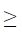  6-бағаннан әрбір жол үшін;


      8-баған 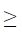  9-бағаннан әрбір жол үшін;


      1-жол = 2, 49-жолдар қосындысына әрбір баған үшін;
      2-жол = 3, 10, 15, 43, 44, 47-жолдар қосындысына әрбір баған үшін;
      3-жол = 4, 5-жолдар қосындысына әрбір баған үшін;
      5-жол 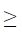  6, 7, 8, 9-жолдар қосындысынан әрбір баған үшін;


      10-жол = 11, 13-жолдар қосындысына әрбір баған үшін;
      11-жол 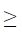  12-жолдан әрбір баған үшін;


      13-жол 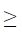  14-жолдан әрбір баған үшін;


      15-жол = 16, 21, 39-жолдар қосындысына әрбір баған үшін;
      16-жол 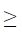  17, 18, 19, 20-жолдар қосындысынан әрбір баған үшін;


      21-жол 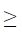  22, 23, 24, 25, 26, 27, 28, 29, 30, 31, 32, 33, 34 ,35, 36, 37, 38-жолдар қосындысынан әрбір баған үшін;


      39-жол = 40, 42-жолдар қосындысына әрбір баған үшін;
      40-жол 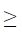  41-жолдан әрбір баған үшін;


      44-жол = 45, 46-жолдар қосындысына әрбір баған үшін;
      47-жол 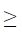  48-жолдан әрбір баған үшін;


      49-жол = 50, 53, 54, 55, 56, 57-жолдар қосындысына әрбір баған үшін;
      50-жол 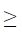  51, 52-жолдар қосындысынан әрбір баған үшін;


      57-жол 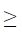  58, 59, 60-жолдар қосындысынан әрбір баған үшін;


      2) 3-бөлім. "Негізгі қызмет түрі бойынша негізгі қорлардың шығындары мен амортизациясы туралы ақпаратты көрсетіңіз, мың теңге":
      1-жол = 2, 48-жолдар қосындысына әрбір баған үшін;
      2-жол = 3, 10, 15, 43, 44, 47-жолдар қосындысына әрбір баған үшін;
      3-жол = 4, 5-жолдар қосындысына әрбір баған үшін;
      5-жол 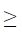  6, 7, 8, 9-жолдар қосындысынан әрбір баған үшін;


      10-жол = 11, 13-жолдар қосындысына әрбір баған үшін;
      11-жол 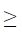  12-жолдан әрбір баған үшін;


      13-жол 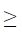  14-жолдан әрбір баған үшін;


      15-жол = 16, 21, 39-жолдар қосындысына әрбір баған үшін;
      16-жол ≥ 17, 18, 19, 20-жолдар қосындысына әрбір баған үшін;
      21-жол ≥ 22, 23, 24, 25, 26, 27, 28, 29, 30, 31, 32, 33, 34, 35, 36, 37, 38-жолдар қосындысынан әрбір баған үшін;
      39-жол = 40, 42-жолдар қосындысына әрбір баған үшін;
      40-жол 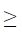  41-жолдан әрбір баған үшін;


      44-жол = 45, 46-жолдар қосындысына әрбір баған үшін;
      48-жол = 49, 52, 53, 54, 55, 56-жолдар қосындысына әрбір баған үшін;
      49-жол 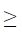  50, 51-жолдар қосындысынан әрбір баған үшін; 


      56-жол 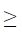  57, 58, 59-жолдар қосындысынан әрбір баған үшін;


      3) 4.1-бөлім "Қосалқы қызмет түрлері бойынша негізгі қорлардың қолда бары және қозғалысы туралы ақпаратты көрсетіңіз, мың теңге":
      10-баған = 1, 2, 3, 4-бағандар қосындысына – 5, 7, 8-бағандар қосындысын әрбір жол үшін;
      5-баған 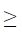  6-бағаннан әрбір жол үшін;


      8-баған 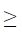  9-бағаннан әрбір жол үшін;


      1-жол = 2, 3, 4, 10, 11-жолдар қосындысына әрбір баған үшін;
      4-жол = 5, 6, 7-жолдар қосындысына әрбір баған үшін;
      7-жол 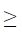  8-жолдан әрбір баған үшін;


      8-жол ≥ 9-жолдан әрбір баған үшін;
      4) 5-бөлім. "Қосалқы қызмет түрлері бойынша негізгі қорлардың шығындары мен амортизациясы туралы ақпаратты көрсетіңіз, мың теңге":
      1-жол = 2, 3, 4, 10, 11-жолдар қосындысына әрбір баған үшін;
      4-жол = 5, 6, 7-жолдар қосындысына әрбір баған үшін; 
      7-жол 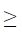  8-жолдан әрбір баған үшін; 


      8-жол 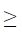  9-жолдан әрбір баған үшін;


      5) 6-бөлім. "Негізгі қорлар бойынша қосымша ақпарат":
      10-жол 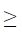  11, 12, 13-жолдар қосындысынан.

      Ескертпе: 

      Примечание:

       ЭҚЖЖ – (5-таңбалы ЭҚЖЖ) Экономикалық қызмет түрлерінің номенклатурасы

      1 ОКЭД – (5-ти значный) Номенклатура видов экономической деятельности

      Ескертпе: 

      Примечание:

      2 мұнда және бұдан әрі ҚҚС-қосылған құн салығы

      2здесь и далее НДС- налог на добавленную стоимость

      4. Есепті жылға заттай және құндық мәндегі өнеркәсіптік өнім өндірісін көрсетіңіз3

      Укажите производство промышленной продукции в натуральном и стоимостном выражении за отчетный год3

      Ескертпе: 

      Примечание:

      3 өнеркәсіп өнімін өндірумен айналысатын дара кәсіпкерлер, сондай-ақ ауыл шаруашылығы өнімін өндіруге немесе қайта өңдеуге байланысты қызметті жүзеге асыратын шаруа немесе фермер қожалықтары толтырады.

      3 заполняют индивидуальные предприниматели, занимающиеся производством промышленной продукции, а так же крестьянские или фермерские хозяйства осуществляющие деятельность 

       связанную с производством или переработкой сельскохозяйственной продукции

      4 Мұнда және бұдан әрі ӨӨА – Қазақстан Республикасы Ұлттық экономика министрлігі Статистика комитетінің www.stat.gov.kz интернет-ресурсында орналасқан  "Өнеркәсіптік өнімдердің (тауарлардың, көрсетілетін қызметтердің) анықтамалығы"

      4 Здесь и далее СКПП – "Справочник промышленной продукции (товаров, услуг)", размещенный на интернет-ресурсе Комитета по статистике Министерства национальной экономики Республики Казахстан www.stat.gov.kz


      Мөрдің орны (бар болған жағдайда)

      Место для печати (при наличии)


      Ескертпе: 

      Примечание:

      5 Аталған тармақ "Мемлекеттік статистика туралы" Қазақстан Республикасы Заңының 8-бабы 5-тармағына сәйкес толтырылады 

      5 Данный пункт заполняется согласно пункту 5 статьи 8 Закона Республики Казахстан "О государственной статистике"  "Дара кәсіпкердің қызметі туралы есеп" (коды 271104111, индексі 
1-ИП, кезеңділігі екі жылда бір рет) жалпымемлекеттік статистикалық байқаудың
статистикалық нысанын толтыру жөніндегі нұсқаулық
      1. Осы "Дара кәсіпкердің қызметі туралы есеп" (коды 271104111, индексі 1-ИП, кезеңділігі екі жылда бір рет) жалпымемлекеттік статистикалық байқаудың статистикалық нысанын толтыру жөніндегі нұсқаулық "Мемлекеттік статистика туралы" Қазақстан Республикасының 2010 жылғы 19 наурыздағы Заңының 12-бабы 8) тармақшасына сәйкес әзірленген және "Дара кәсіпкердің қызметі туралы есеп" (коды 271104111, индексі 1-ИП, кезеңділігі екі жылда бір рет) жалпымемлекеттік статистикалық байқаудың статистикалық нысанын толтыруды нақтылайды.
      2. Осы статистикалық нысанды толтыру мақсатында келесі анықтамалар қолданылады:
      1) амортизация – активтің пайдалы қолдану мерзімі ішінде сатып алынған актив құнының өнімнің өзіндік құнына немесе шығысқа бірте-бірте көшу процесі;
      2) кәсіпорын қаражаты есебінен қызметкерлерге ақшалай жәрдемақы – ұйымның жойылуы, қызметкерлер санының немесе штаттың қысқаруы нәтижесінде төленетін өтемақылар, қызметкерге біржолғы тәртіппен көрсетілетін материалдық көмек (үйлену, бала туу), уақытша еңбекке қабілетсіздік бойынша әлеуметтік өтемақылар (жалпы аурулар, жүктілік және бала туу, бала асырап алу), жұмыс берушінің кінәсінен мертігу немесе денсаулығының өзге де зақымдауына байланысты келтірілген залалды өтеуге төленетін төлемдер (сақтандыру өтемі болмаған жағдайда);
      3) қызметкерлердің жалақы қоры – қызметкерлерге еңбекақы төлеуге арналған ақшалай және заттай түрдегі (лауазымдық айлықақылар (тарифтік мөлшерлемелер), қосымша төлемдер, үстеме ақылар, сыйлықақылар және өзге де ынталандыру мен өтемдік сипаттағы төлемдер) салық және басқа да ұстап қалулар ескерілген (табыс салығы, жұмыс берушілердің жинақтаушы зейнетақы қорларына міндетті зейнетақы жарнасы), оларды қаржыландыру көзі мен нақты төлеу мерзіміне қарамастан ұйымның жиынтық ақшалай қаражаттары;
      4) қызметкерлердің тізімдік саны – жұмыс берушінің актілерін орындаумен жұмысты белгілі бір мамандығы, біліктілігі немесе лауазымы бойынша орындайтын, есепті кезеңде ұйымның тізімінде болған адамдардың, сондай-ақ қоғамдық бастамаларда жұмыс істейтін адамдар саны;
      5) материалдық шығындар – жабдықтау, делдалдық, сыртқы экономикалық ұйымдарға төленген үстеме баға (үстемеақы), комиссиялық сыйақылар, тауар биржалары көрсететін қызметтер құны, кеден бажы, бөгде ұйымдардың және кәсіпорынның қызметкерлері болып табылмайтын жеке тұлғалардың күштерімен жүзеге асырылатын тасымалдауға, сақтауға және жеткізуге жұмсалатын шығыстарды қосқанда оларды сатып алу (ҚҚС, акциз есебінсіз) бағасына сүйене отырып қалыптасқан материалдық ресурстардың құны; 
      6) отын – технологиялық мақсаттарға, энергияның барлық түрлерін өндіруге, ғимараттарды жылытуға, кәсіпорының көлігі орындаған өндіріске қызмет көрсету бойынша көлік жұмыстарына жұмсалатын, шеттен сатып алынған және кәсіпорынның өзі өндірген отынның барлық түрлерінің құны;
      7) өндірілген өнім, орындалған жұмыстар мен көрсетілген қызметтердің көлемі – барлық шығарылған өнім, орындалған жұмыстар мен көрсетілген қызметтердің өндірушінің бағаларындағы құны;
      8) өнімдерді (тауарлар, жұмыстар және көрсетілген қызметтер) өткізуден түскен кіріс – қосылған құн салығын, акциздерді, сондай-ақ қайтарылған тауарлар құнын, сатып алушыға ұсынылған сауда жеңілдіктері мен баға жеңілдіктерін шегергенде алынған және алуға жататын кіріс сомасы;
      9) шикізат және материалдар, сатып алынған жартылай фабрикаттар мен жиынтықтаушы бұйымдар – көліктік дайындау шығыстарын есепке алғанда өнімді дайындау және қызмет көрсету процесінде пайдаланылатын барлық материалдардың құны;
      10) шығыстар – активтердің ығысып кетуі немесе азаюы немесе міндеттемелердің туындауы нысанында капиталда қатысатын тұлғаларға бөлуге байланысты, азайтудан ерекшеленетін капиталдың азаюына әкеп соқтыратын есепті кезеңнің ішінде экономикалық пайданың азаюы;
      11) энергия – субъектінің технологиялық, энергетикалық, қозғалтқыштық және басқа да өндірістік мұқтаждықтарына жұмсалатын сатып алынған энергияның барлық түрлерінің құны.
      3. 2-бөлімнің 2.2-жолында өндірілген өнім, орындалған жұмыстар мен көрсетілген қызметтер көлемі өткізілген өнімнің және көрсетілген қызметтің (қайта сату үшін сатылып алынған тауарлардың құнын, қосылған құн салығын, акциздерін есептемей), кәсіпорын ішінде пайдаланылған өнім мен көрсетілген қызметтің, сату үшін қоймаларда сақтаулы тұрған дайын өнім қорының өзгерісін және аяқталмаған өндіріс пен құрылыс қалдықтарының өсімі (кемуі) көлемінің сомасын білдіреді. 
      Өнеркәсіп саласында жұмыс істейтін дара кәсіпкерлер үшін өндірілген өнім, орындалған жұмыстар мен көрсетілген қызметтер көлемі өңделме шикізаттан өндірілген өнім құнын және зауытішілік айналым құнын ескере отырып келтіріледі.
      Сауда қызметімен айналысатын дара кәсіпкерлер үшін тауарларды өткізуден түскен табыс пен тауарларды сатып алуға жұмсалған шығыстар арасындағы айырма өндірілген өнім, орындалған жұмыстар мен көрсетілген қызметтердің көлемі болып табылады. Сатып алынған тауардың бағасына тең немесе төмен бағамен тауарларды өткізген жағдайда сауда қызметі бойынша өндірілген өнім, орындалған жұмыстар және көрсетілген қызмет көлемі айналым шығындарының шамасына тең болады. 
      Айырбастау пункттері үшін валютаны сату мен сатып алу құнының арасындағы айырма өндірілген өнім, орындалған жұмыстар мен көрсетілген қызметтердің көлемі болып табылады. 
      Алаңдар мен жабдықтарды жалға берумен айналысатын дара кәсіпкерлер үшін жалға беруден түскен табыс пен жалға берілетін құралдарды ұстауға жұмсалған шығындар арасындағы айырма өндірілген өнім, орындалған жұмыстар мен көрсетілген қызметтердің көлемі болып табылады.
      Қоғамдық тамақтандыру, мейрамханалар саласында жұмыс істейтін дара кәсіпкерлер үшін өндірілген өнім, орындалған жұмыстар мен көрсетілген қызметтердің көлемі дайын тағамды жеткізуді қоса алғанда, оның тауар айналымына теңестіріледі. Бұл ретте сатылған сусындар мен өнімдер материалдық шығындар болып табылады және өндірілген өнімнің көлеміне кіреді.
      Қонақүйлер үшін қызметтер көлемі мейрамхана қызметтерін қоса алғанда, қонақүй қызметтерін көрсетуден түскен табыс өндірілген өнім, орындалған жұмыстар мен көрсетілген қызметтердің көлемі болып табылады.
      Қаржы делдалдығы (микрокредиттік ұйымдар, кредиттік серіктестіктер, ломбардтар және басқалар) үшін қаржы делдалдары алған меншіктен түскен табыстар (олардың меншікті қаражатын инвестициялаудан алған таза табыстан басқа) мен кредиторларға төленген пайыздардың айырмасы ретінде жанама жолмен анықталатын қызметтердің өзіндік құны өндірілген өнім, орындалған жұмыстар мен көрсетілген қызметтердің көлемі болып табылады.
      4. 4-бөлімнің 1-бағанында заттай мәндегі өнеркәсіп өнімдерін өндіру меншікті тұтыну, сондай-ақ сатуға арналған өнімді шығаруды білдіреді.
      4-бөлімнің 2-бағанында құндық мәндегі өнімнің (тауар, көрсетілген қызмет) шығарылымы қосылған құн салығынсыз және акциздерсіз ағымдағы жылы қолданыста болған нақты босату бағаларындағы өнеркәсіп өнімінің құнын білдіреді.
      4-бөлімнің А және В бағандарында шығарылатын өнім түрінің атауы және өлшем бірлігі Қазақстан Республикасы Ұлттық экономика министрлігі Статистика комитетінің интернет-ресурсында "Жіктеуіштер" бөлімінде орналасқан Өнеркәсіптік өнімдердің анықтамалығына (бұдан әрі – ӨӨА) сәйкес толтырылады. 
      "Ауыл шаруашылығы" қызмет түрімен айналысатын дара кәсіпкерлер өңдеуден өткен ауыл шаруашылығы өнімдерін көрсетеді (мысалы, салқындатылған ет пен сүт өңделген өнім болып саналады).
      Сонымен қатар 4-бөлімде экономикалық қызмет түріне қарамастан, жаңартылатын энергия көздерімен жылу және электр энергиясын өндіретін дара кәсіпкерлер және шаруа немесе фермер қожалықтары жаңартылатын энергия көздерінің (бұдан әрі – ЖЭК) өндіріс көлемі бойынша деректерді толтырады. ЖЭК кодтау үшін Қазақстан Республикасы Ұлттық экономика министрлігі Статистика комитетінің интернет-ресурсында ("Жіктеуіштер" бөлімінде) орналасқан ӨӨА-ның сәйкес кодтары пайдаланылады. 
      5. Осы статистикалық нысанды ұсыну қағаз жеткізгіште немесе электрондық түрде жүзеге асырылады. Статистикалық нысанды электрондық түрде толтыру Қазақстан Республикасы Ұлттық экономика министрлігі Статистика комитетінің интернет-ресурсында (www.stat.gov.kz) орналастырылған "Деректерді оn-line режимде жинау" ақпараттық жүйесі арқылы жүзеге асырылады.
      6. Ескертпе: Х – осы позиция толтыруға жатпайды.
      7. Арифметикалық-логикалық бақылау:
      1) 3-бөлім "Шығыстар туралы ақпаратты көрсетіңіз, мың теңге".
      1-жол = 1.1-1.6-жолдар қосындысына;
      4-жол = 4.1-4.2-жолдар қосындысына;
      6-жол = 1-5-жолдар қосындысына.
					© 2012. Қазақстан Республикасы Әділет министрлігінің «Қазақстан Республикасының Заңнама және құқықтық ақпарат институты» ШЖҚ РМК
				
      Қазақстан Республикасы
Ұлттық экономика министрлігі
Статистика комитетінің төрағасы

Н. Айдапкелов
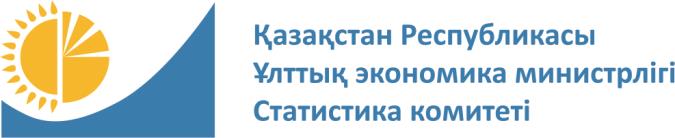 
Мемлекеттік статистика органдары құпиялылығына кепілдік береді

Конфиденциальность гарантируется органами государственной статистики
Мемлекеттік статистика органдары құпиялылығына кепілдік береді

Конфиденциальность гарантируется органами государственной статистики
Мемлекеттік статистика органдары құпиялылығына кепілдік береді

Конфиденциальность гарантируется органами государственной статистики
Қазақстан Республикасы Ұлттық экономика министрлігінің Статистика комитеті төрағасының 2017 жылғы 10 қарашадағы № 165 бұйрығына 1-қосымша
Ескерту. 1-қосымша жаңа редакцияда – ҚР Ұлттық экономика министрлігі Статистика комитеті Төрағасының 13.12.2018 № 6 (01.01.2019 бастап қолданысқа енгізіледі) бұйрығымен.
Ескерту. 1-қосымша жаңа редакцияда – ҚР Ұлттық экономика министрлігі Статистика комитеті Төрағасының 13.12.2018 № 6 (01.01.2019 бастап қолданысқа енгізіледі) бұйрығымен.
Ескерту. 1-қосымша жаңа редакцияда – ҚР Ұлттық экономика министрлігі Статистика комитеті Төрағасының 13.12.2018 № 6 (01.01.2019 бастап қолданысқа енгізіледі) бұйрығымен.
Ескерту. 1-қосымша жаңа редакцияда – ҚР Ұлттық экономика министрлігі Статистика комитеті Төрағасының 13.12.2018 № 6 (01.01.2019 бастап қолданысқа енгізіледі) бұйрығымен.
Ескерту. 1-қосымша жаңа редакцияда – ҚР Ұлттық экономика министрлігі Статистика комитеті Төрағасының 13.12.2018 № 6 (01.01.2019 бастап қолданысқа енгізіледі) бұйрығымен.
Жалпымемлекеттік статистикалық байқаудың статистикалық нысаны

Статистическая форма общегосударственного статистического наблюдения
Жалпымемлекеттік статистикалық байқаудың статистикалық нысаны

Статистическая форма общегосударственного статистического наблюдения
Жалпымемлекеттік статистикалық байқаудың статистикалық нысаны

Статистическая форма общегосударственного статистического наблюдения
Аумақтық статистика органына ұсынылады

Представляется территориальному органу статистики
Аумақтық статистика органына ұсынылады

Представляется территориальному органу статистики
Аумақтық статистика органына ұсынылады

Представляется территориальному органу статистики
Статистикалық нысан www.stat.gov.kz интернет-ресурсына орналастырылған

Статистическая форма размещена на интернет-ресурсе www.stat.gov.kz
Статистикалық нысан www.stat.gov.kz интернет-ресурсына орналастырылған

Статистическая форма размещена на интернет-ресурсе www.stat.gov.kz
Статистикалық нысан www.stat.gov.kz интернет-ресурсына орналастырылған

Статистическая форма размещена на интернет-ресурсе www.stat.gov.kz
Мемлекеттік статистиканың тиісті органдарына анық емес бастапқы статистикалық деректерді ұсыну және бастапқы статистикалық деректерді белгіленген мерзімде ұсынбау "Әкімшілік құқық бұзушылық туралы" Қазақстан Республикасы Кодексінің 497-бабында көзделген әкімшілік құқық бұзушылықтар болып табылады

Представление недостоверных и непредставление первичных статистических данных в соответствующие органы государственной статистики в установленный срок являются административными правонарушениями, предусмотренными статьей 497 Кодекса Республики Казахстан "Об административных правонарушениях"
Мемлекеттік статистиканың тиісті органдарына анық емес бастапқы статистикалық деректерді ұсыну және бастапқы статистикалық деректерді белгіленген мерзімде ұсынбау "Әкімшілік құқық бұзушылық туралы" Қазақстан Республикасы Кодексінің 497-бабында көзделген әкімшілік құқық бұзушылықтар болып табылады

Представление недостоверных и непредставление первичных статистических данных в соответствующие органы государственной статистики в установленный срок являются административными правонарушениями, предусмотренными статьей 497 Кодекса Республики Казахстан "Об административных правонарушениях"
Мемлекеттік статистиканың тиісті органдарына анық емес бастапқы статистикалық деректерді ұсыну және бастапқы статистикалық деректерді белгіленген мерзімде ұсынбау "Әкімшілік құқық бұзушылық туралы" Қазақстан Республикасы Кодексінің 497-бабында көзделген әкімшілік құқық бұзушылықтар болып табылады

Представление недостоверных и непредставление первичных статистических данных в соответствующие органы государственной статистики в установленный срок являются административными правонарушениями, предусмотренными статьей 497 Кодекса Республики Казахстан "Об административных правонарушениях"
Мемлекеттік статистиканың тиісті органдарына анық емес бастапқы статистикалық деректерді ұсыну және бастапқы статистикалық деректерді белгіленген мерзімде ұсынбау "Әкімшілік құқық бұзушылық туралы" Қазақстан Республикасы Кодексінің 497-бабында көзделген әкімшілік құқық бұзушылықтар болып табылады

Представление недостоверных и непредставление первичных статистических данных в соответствующие органы государственной статистики в установленный срок являются административными правонарушениями, предусмотренными статьей 497 Кодекса Республики Казахстан "Об административных правонарушениях"
Мемлекеттік статистиканың тиісті органдарына анық емес бастапқы статистикалық деректерді ұсыну және бастапқы статистикалық деректерді белгіленген мерзімде ұсынбау "Әкімшілік құқық бұзушылық туралы" Қазақстан Республикасы Кодексінің 497-бабында көзделген әкімшілік құқық бұзушылықтар болып табылады

Представление недостоверных и непредставление первичных статистических данных в соответствующие органы государственной статистики в установленный срок являются административными правонарушениями, предусмотренными статьей 497 Кодекса Республики Казахстан "Об административных правонарушениях"
 

Статистикалық нысан коды 271112130

Код статистической формы 271112130
 

Статистикалық нысан коды 271112130

Код статистической формы 271112130
Кәсіпорынның қаржы-шаруашылық қызметі туралы есеп
Кәсіпорынның қаржы-шаруашылық қызметі туралы есеп
Кәсіпорынның қаржы-шаруашылық қызметі туралы есеп
 

1-ПФ
 

1-ПФ
Отчет о финансово-хозяйственной деятельности предприятия
Отчет о финансово-хозяйственной деятельности предприятия
Отчет о финансово-хозяйственной деятельности предприятия
Жылдық

Годовая
Жылдық

Годовая
Есепті кезең 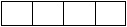  жыл Отчетный период год


Есепті кезең  жыл Отчетный период год


Есепті кезең  жыл Отчетный период год


Жұмыс істейтіндердің тізімдік саны 100 адамнан асатын, кәсіпкерлік қызметті жүзеге асыратын заңды тұлғалар мен шетелдік заңды тұлғалардың филиалдары ұсынады. Статистикалық нысанды білім беру, денсаулық сақтау ұйымдары, банктер, сақтандыру ұйымдары, бірыңғай жинақтаушы зейнетақы қоры, қоғамдық қорлар, қоғамдық бірлестіктер ұсынбайды

Представляют юридические лица, осуществляющие предпринимательскую деятельность и филиалы иностранных юридических лиц, со списочной численностью работающих более 100 человек. Не представляют статистическую форму организации образования, здравоохранения, банки, страховые организации, единый накопительный пенсионный фонд, общественные фонды, общественные объединения
Жұмыс істейтіндердің тізімдік саны 100 адамнан асатын, кәсіпкерлік қызметті жүзеге асыратын заңды тұлғалар мен шетелдік заңды тұлғалардың филиалдары ұсынады. Статистикалық нысанды білім беру, денсаулық сақтау ұйымдары, банктер, сақтандыру ұйымдары, бірыңғай жинақтаушы зейнетақы қоры, қоғамдық қорлар, қоғамдық бірлестіктер ұсынбайды

Представляют юридические лица, осуществляющие предпринимательскую деятельность и филиалы иностранных юридических лиц, со списочной численностью работающих более 100 человек. Не представляют статистическую форму организации образования, здравоохранения, банки, страховые организации, единый накопительный пенсионный фонд, общественные фонды, общественные объединения
Жұмыс істейтіндердің тізімдік саны 100 адамнан асатын, кәсіпкерлік қызметті жүзеге асыратын заңды тұлғалар мен шетелдік заңды тұлғалардың филиалдары ұсынады. Статистикалық нысанды білім беру, денсаулық сақтау ұйымдары, банктер, сақтандыру ұйымдары, бірыңғай жинақтаушы зейнетақы қоры, қоғамдық қорлар, қоғамдық бірлестіктер ұсынбайды

Представляют юридические лица, осуществляющие предпринимательскую деятельность и филиалы иностранных юридических лиц, со списочной численностью работающих более 100 человек. Не представляют статистическую форму организации образования, здравоохранения, банки, страховые организации, единый накопительный пенсионный фонд, общественные фонды, общественные объединения
Жұмыс істейтіндердің тізімдік саны 100 адамнан асатын, кәсіпкерлік қызметті жүзеге асыратын заңды тұлғалар мен шетелдік заңды тұлғалардың филиалдары ұсынады. Статистикалық нысанды білім беру, денсаулық сақтау ұйымдары, банктер, сақтандыру ұйымдары, бірыңғай жинақтаушы зейнетақы қоры, қоғамдық қорлар, қоғамдық бірлестіктер ұсынбайды

Представляют юридические лица, осуществляющие предпринимательскую деятельность и филиалы иностранных юридических лиц, со списочной численностью работающих более 100 человек. Не представляют статистическую форму организации образования, здравоохранения, банки, страховые организации, единый накопительный пенсионный фонд, общественные фонды, общественные объединения
Жұмыс істейтіндердің тізімдік саны 100 адамнан асатын, кәсіпкерлік қызметті жүзеге асыратын заңды тұлғалар мен шетелдік заңды тұлғалардың филиалдары ұсынады. Статистикалық нысанды білім беру, денсаулық сақтау ұйымдары, банктер, сақтандыру ұйымдары, бірыңғай жинақтаушы зейнетақы қоры, қоғамдық қорлар, қоғамдық бірлестіктер ұсынбайды

Представляют юридические лица, осуществляющие предпринимательскую деятельность и филиалы иностранных юридических лиц, со списочной численностью работающих более 100 человек. Не представляют статистическую форму организации образования, здравоохранения, банки, страховые организации, единый накопительный пенсионный фонд, общественные фонды, общественные объединения
 

Ұсыну мерзімі - есепті кезеңнен кейінгі 5 сәуірге (қоса алғанда) дейін

Срок представления - до 5 апреля (включительно) после отчетного периода
 

Ұсыну мерзімі - есепті кезеңнен кейінгі 5 сәуірге (қоса алғанда) дейін

Срок представления - до 5 апреля (включительно) после отчетного периода
 

Ұсыну мерзімі - есепті кезеңнен кейінгі 5 сәуірге (қоса алғанда) дейін

Срок представления - до 5 апреля (включительно) после отчетного периода
 

Ұсыну мерзімі - есепті кезеңнен кейінгі 5 сәуірге (қоса алғанда) дейін

Срок представления - до 5 апреля (включительно) после отчетного периода
 

Ұсыну мерзімі - есепті кезеңнен кейінгі 5 сәуірге (қоса алғанда) дейін

Срок представления - до 5 апреля (включительно) после отчетного периода
БСН коды

код БИН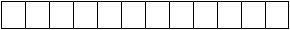 
Жол коды

Код строки
Көрсеткіштер атауы

Наименование показателей
Барлығы

Всего
Қызметтің негізгі түрі

Основной вид деятельности
Қызметтің қосалқы түрі

Вторичный вид деятельности

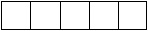 
Қызметтің қосалқы түрі

Вторичный вид деятельности

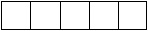 
Қызметтің қосалқы түрі

Вторичный вид деятельности

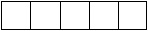 
Қызметтің қосалқы түрі

Вторичный вид деятельности

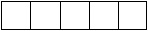 
Қызметтің қосалқы түрі

Вторичный вид деятельности

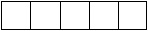 
А
Б
1
2
3
4
5
6
7
1
Өндірілген өнім, орындалған жұмыстар мен көрсетілген қызметтер көлемі

Объем произведенной продукции, выполненных работ и оказанных услуг
одан

из него
X
X
X
X
X
X
X
1.1
өткізілген өнім, орындалған жұмыстар мен көрсетілген қызметтер көлемі

объем реализованной продукции, выполненных работ и оказанных услуг
1.2
кәсіпорын ішінде пайдаланылған өнімдер мен көрсетілген қызметтер

продукция и оказанные услуги, использованные внутри предприятия
1.3
қоймаларда тұрған және сатуға арналған дайын өнімдер қорларының өзгеруі

изменение запасов готовой продукции, находящихся на складах и предназначенных для продажи
1.4
аяқталмаған өндіріс қалдығының өсуі немесе кемуі

прирост или уменьшение остатка незавершенного производства
Жол коды

Код строки
Көрсеткіштердің атауы

Наименование показателей
Барлығы

Всего
Өндірістік шығыстар

Производственные расходы
Өндірістік шығыстар

Производственные расходы
Өндірістік шығыстар

Производственные расходы
Өндірістік шығыстар

Производственные расходы
Өндірістік шығыстар

Производственные расходы
Өндірістік шығыстар

Производственные расходы
Өндірістік емес шығыстар

Непроизводст-венные расходы

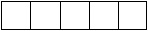 
Жол коды

Код строки
Көрсеткіштердің атауы

Наименование показателей
Барлығы

Всего
Қызметтің негізгі түрі

Основной вид деятельности
Қызметтің қосалқы түрі

Вторичный вид деятельности

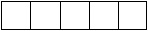 
Қызметтің қосалқы түрі

Вторичный вид деятельности

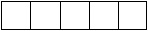 
Қызметтің қосалқы түрі

Вторичный вид деятельности

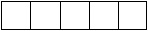 
Қызметтің қосалқы түрі

Вторичный вид деятельности

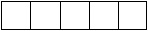 
Қызметтің қосалқы түрі

Вторичный вид деятельности

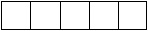 
Өндірістік емес шығыстар

Непроизводст-венные расходы


А
Б
1
2
3
4
5
6
7
8
1
Материалдық шығындар

Материальные затраты
олардан

из них
X
X
X
X
X
X
X
X
1.1
шикізаттар мен материалдар

сырье и материалы
1.2
сатып алынатын жартылай фабрикаттар мен жиынтықтаушы бұйымдар

покупные полуфабрикаты и комплектующие изделия
1.3
отын

топливо
1.4
энергия

энергия
1.5
бөгде ұйымдар орындаған өндірістік сипаттағы жұмыстар мен қызметтер

работы и услуги производственного характера, выполненные сторонними организациями
соның ішінде

в том числе
X
X
X
X
X
X
X
X
1.5.1
жүк тасымалдау

перевозка грузов
1.5.2
тараптық ұйымдар орындаған өндірістік сипаттағы жұмыстар мен қызметтер

другие работы и услуги производственного характера, выполненные сторонними организациями
1.6
басқа материалдар

другие материалы
2
Негізгі құралдар өтелімі

Амортизация основных средств
3
Материалдық емес активтер

өтелімі

Амортизация нематериальных

активов
4
Қызметкерлердің жалақы қоры

Фонд заработной платы работников
5
Кәсіпорын қаражаты есебінен қызметкерлерге ақшалай жәрдемақы

Денежные пособия работникам за счет средств предприятия
6
Басқа да шығыстар

Прочие затраты
6.1
шығыстарға жатқызылатын салықтар мен басқа да міндетті төлемдер (корпоративтік табыс салығынсыз, акцизсіз және ҚҚС1-сыз) - барлығы

налоги и другие обязательные платежи, относимые на расходы (без корпоративного подоходного налога, акцизов и НДС1) - всего
6.2
қызметтік іссапарлар кезіндегі тәулікақы

суточные во время служебных командировок
6.3
жалгерлік ақы

арендная плата
6.4
тараптық ұйымдар орындаған өндірістік емес сипаттағы қызметтер

услуги непроизводственного характера, выполненные сторонними организациями
6.5
басқа шығындар

другие затраты
7
Шығыстар, барлығы

Расходы, всего
Жол коды

Код строки
Көрсеткіштердің атауы

Наименование показателей
Барлығы

Всего
Өндірістік шығыстар

Производственные расходы
Өндірістік шығыстар

Производственные расходы
Өндірістік шығыстар

Производственные расходы
Өндірістік шығыстар

Производственные расходы
Өндірістік шығыстар

Производственные расходы
Өндірістік шығыстар

Производственные расходы
Өндірістік емес шығыстар

Непроизводст-венные расходы
Жол коды

Код строки
Көрсеткіштердің атауы

Наименование показателей
Барлығы

Всего
Қызметтің

негізгі түрі

Основной вид деятельности
Қызметтің қосалқы түрі

Вторичный вид деятельности

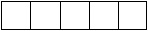 
Қызметтің қосалқы түрі

Вторичный вид деятельности

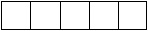 
Қызметтің қосалқы түрі

Вторичный вид деятельности

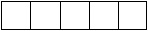 
Қызметтің қосалқы түрі

Вторичный вид деятельности

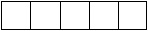 
Қызметтің қосалқы түрі

Вторичный вид деятельности

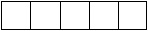 
Өндірістік емес шығыстар

Непроизводст-венные расходы
А
Б
1
2
3
4
5
6
7
8
7.1
Негізгі құрал-жабдықтарды ағымдағы жөндеуге жұмсалған кәсіпорын шығыстары

Расходы предприятий на текущий ремонт основных средств
7.2
Шығыстардың жалпы

сомасынан - өз күшімен орындалған негізгі құралдарды күрделі жөндеуге жұмсалған шығыстар

Из общей суммы расходов - расходы на капитальный ремонт основных средств, выполненный собственными силами
Жол коды

Код строки
Көрсеткіштердің атауы

Наименование показателей
Барлығы

Всего
Қызметтің негізгі түрі

Основной вид деятельности
Қызметтің қосалқы түрі

Вторичный вид деятельности

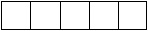 
Қызметтің қосалқы түрі

Вторичный вид деятельности

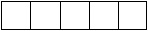 
Қызметтің қосалқы түрі

Вторичный вид деятельности

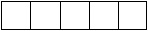 
Қызметтің қосалқы түрі

Вторичный вид деятельности

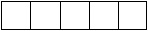 
Қызметтің қосалқы түрі

Вторичный вид деятельности

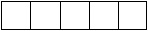 
А
Б
1
2
3
4
5
6
7
1
Өнімдерді өткізу мен қызметтерді көрсетуден түскен кіріс

Доход от реализации продукции и оказания услуг
одан

из него
X
X
X
X
X
X
X
1.1
қайта сату үшін сатылып алынған тауарларды өткізуден түскен кіріс

доход от реализации товаров, приобретенных для перепродажи
2
Өткізілген өнім мен көрсетілген қызметтердің өзіндік құны

Себестоимость реализованной продукции и оказанных услуг
3
Жалпы пайда

Валовая прибыль
4
Қаржыландырудан түскен кірістер

Доходы от финансирования
олардан

из них
X
X
X
X
X
X
X
4.1
акциялар бойынша дивидендтер және сыйақылар түріндегі кірістер

дивиденды по акциям и доходы в виде вознаграждений
5
Өзге де кірістер

Прочие доходы
олардан

из них
X
X
X
X
X
X
X
5.1
активтердің шығуынан

кіріс

доходы от выбытия активов
5.2
бағам айырмашылығынан кірістер

доходы от курсовой разницы
6
Өнімдерді өткізу мен қызметтерді көрсету бойынша шығыстар

Расходы по реализации продукции и оказанию услуг
7
Әкімшілік шығыстар

Административные расходы
8
Қаржыландыруға жұмсалған шығыстар

Расходы на финансирование
9
Өзге де шығыстар

Прочие расходы
10
Салық салынғанға дейінгі пайда (залал)

Прибыль (убыток) до налогообложения
11
Корпоративтік табыс салығы бойынша шығыстар

Расходы по корпоративному подоходному налогу
Жол коды

Код строки
Көрсеткіштердің атауы

Наименование показателей
Есепті кезеңде есептелгені

Начисленные за отчетный период
Есепті кезеңде нақты аударылғаны Фактически перечисленные за отчетный период
А
Б
1
2
1
Барлығы

Всего
2
Корпоративтік табыс салығы

Корпоративный подоходный налог
3
Жеке табыс салығы

Индивидуальный подоходный налог
4
Әлеуметтік салық бойынша жасалатын аударымдар

Отчисления по социальному налогу
5
Әлеуметтік сақтандыру бойынша аударымдар

Отчисления по социальному страхованию
6
Міндетті әлеуметтік медициналық сақтандыруға аударымдар

Отчисления на обязательное социальное медицинское страхование
7
Жер салығы

Земельный налог
8
Мүлікке салынатын салық

Налог на имущество
9
Көлік құралдарына салынатын салық

Налог на транспортные средства
10
ҚҚС

НДС 
10.1
одан әкелінетін тауарларға

из него на ввозимые товары
11
Акциздер

Акцизы
11.1
олардан әкелінетін тауарларға

из них на ввозимые товары
12
Жер қойнауын пайдаланушыларға салынатын салықтар және арнаулы төлемдер

Налоги и специальные платежи недропользователей
олардан

из них
X
X
12.1
үстеме пайдаға салынатын салық

налог на сверхприбыль
12.2
жер қойнауын пайдаланушылардың өзге де арнаулы төлемдері

прочие специальные платежи недропользователей
13
Басқа да міндетті төлемдер мен алымдар

Другие обязательные платежи и сборы
14
Кедендік төлемдер

Таможенные платежи
14.1
олардан кедендік баж

из них таможенная пошлина
соның ішінде

в том числе
X
X
14.1.1
әкелінетін тауарларға

на ввозимые товары
14.1.2
әкетілетін тауарларға

на вывозимые товары
15
Жұмыс берушілердің бірыңғай жинақтаушы зейнетақы қорына міндетті зейнетақы жарналарының аударымдары

Отчисления обязательных пенсионных взносов работодателей в единый накопительный пенсионный фонд
Жол коды

Код строки
Көрсеткіштердің атауы

Наименование показателей
Берешек - барлығы

Задолженность - всего
Оның ішінде мерзімі өткендер

Из нее просроченная
А
Б
1
2
1
Дебиторлық берешек

Дебиторская задолженность
1.1
одан сатып алушылар мен тапсырыс берушілердің берешегі

из нее задолженность покупателей и заказчиков
1.1.1
резиденттердің

резидентов
1.1.2
резидент еместердің

нерезидентов
1.2
өзге де дебиторлық берешек

прочая дебиторская задолженность
2
Міндеттемелер бойынша берешек

Задолженность по обязательствам
2.1
одан өнім берушілермен және мердігерлермен есеп айырысу бойынша

из нее по расчетам с поставщиками и подрядчиками
2.1.1
резиденттермен

резидентами
2.1.2
резидент еместермен

нерезидентами
2.2
салықтар мен бюджетке басқа да міндетті төлемдер бойынша

по налогам и другим обязательным платежам в бюджет
2.3
жұмыс берушілердің міндетті зейнетақы жарналарын бірыңғай жинақтаушы зейнетақы қорына аударуы бойынша

по перечислению обязательных пенсионных взносов работодателей в единый накопительный пенсионный фонд
2.4
банк қарыздары бойынша

по займам банков
2.4.1
резиденттердің

резидентов
2.4.2
резидент еместердің

нерезидентов
2.5
өзге де қарыздар бойынша

по прочим займам
2.6
өзге де кредиторлық берешектер мен есептеулер бойынша

по прочей кредиторской задолженности и начислениям
соның ішінде

в том числе
X
X
2.6.1
еңбекақы төлеу бойынша берешек

задолженность по оплате труда
Жол коды

Код строки
Көрсеткіштердің атауы

Наименование показателей
Кезең соңына

На конец периода
Кезең басына

На начало периода
А
Б
1
2
1
Ақшалай қаражат

Денежные средства
олардан

из них
X
X
1.1
кассадағы ақшалай қаражат

денежные средства в кассе
1.2
ағымдағы банк шоттарындағы ақшалай қаражаттар

денежные средства на текущих банковских счетах
1.3
олардан өзге де ақшалай қаражаттар

прочие денежные средства
2
Қысқа мерзімді қаржы инвестициялары

Краткосрочные финансовые инвестиции
3
Қысқа мерзімді дебиторлық берешек

Краткосрочная дебиторская задолженность
4
Қорлар

Запасы
олардан

из них
X
X
4.1
шикізат пен материалдар

сырье и материалы
4.2
дайын өнім

готовая продукция
4.3
тауарлар

товары
4.3.1
соның ішінде қайта сатуға арналған тауарлар

в том числе товары для перепродажи
4.4
аяқталмаған өндіріс

незавершенное производство
4.4.1
соның ішінде егілетін биологиялық ресурстардың аяқталмаған өндірісі

в том числе незавершенное производство культивируемых биологических ресурсов
4.5
өзге де қорлар

прочие запасы
5
Өзге де қысқа мерзімді активтер

Прочие краткосрочные активы
6
Қысқа мерзімді активтер жиынтығы

Итого краткосрочных активов
7
Ұзақ мерзімді қаржы инвестициялары

Долгосрочные финансовые инвестиции
8
Ұзақ мерзімді дебиторлық берешек

Долгосрочная дебиторская задолженность
9
Негізгі құрал-жабдықтар

Основные средства
10
Биологиялық активтер

Биологические активы
11
Материалдық емес активтер

Нематериальные активы
12
Өзге де ұзақ мерзімді активтер

Прочие долгосрочные активы
12.1
олардан аяқталмаған құрылыс

из них незавершенное строительство
13
Ұзақ мерзімді активтер жиынтығы

Итого долгосрочных активов
14
Баланс (активтер)

Баланс (активы)
15
Қысқа мерзімді қаржылық міндеттемелер

Краткосрочные финансовые обязательства
15.1
олардан қысқа мерзімді банк қарыздары

из них краткосрочные банковские займы
16
Салықтар бойынша міндеттемелер

Обязательство по налогам
17
Қысқа мерзімді кредиторлық берешек

Краткосрочная кредиторская задолженность
18
Өзге де қысқа мерзімді міндеттемелер

Прочие краткосрочные обязательства
19
Қысқа мерзімді міндеттемелер жиынтығы

Итого краткосрочных обязательств
20
Ұзақ мерзімді қаржылық міндеттемелер

Долгосрочные финансовые обязательства
20.1
олардан ұзақ мерзімді банк қарыздары

из них долгосрочные банковские займы
21
Ұзақ мерзімді кредиторлық берешек

Долгосрочная кредиторская задолженность
22
Өзге де ұзақ мерзімді міндеттемелер

Прочие долгосрочные обязательства
23
Ұзақ мерзімді міндеттемелер жиынтығы

Итого долгосрочных обязательств
24
Жарғылық (акционерлік) капитал

Уставный (акционерный) капитал
24.1
одан төленбеген капитал

из него неоплаченный капитал
25
Сатып алынған меншікті үлестік құралдар

Выкупленные собственные долевые инструменты
26
Эмиссиялық табыс

Эмиссионный доход
27
Резервтер

Резервы
28
Бөлінбеген табыс (орны толтырылмаған залал)

Нераспределенная прибыль (непокрытый убыток)
29
Азшылық үлесі

Доля меньшинства
30
Капитал жиынтығы

Итого капитал
31
Баланс (пассивтер)

Баланс (пассивы)
Жол коды

Код строки
Көрсеткіштердің атауы

Наименование показателей
Барлығы

Всего
Теңгемен жүргізілген операциялардан түскені

От операций в тенге
Шетелдік валютамен жүргізілген операциялардан түскені

От операций в иностранной валюте
А
Б
1
2
3
Операциялық қызметтен түскен ақшалай қаражаттың қозғалысы

Движение денежных средств от операционной деятельности
Операциялық қызметтен түскен ақшалай қаражаттың қозғалысы

Движение денежных средств от операционной деятельности
Операциялық қызметтен түскен ақшалай қаражаттың қозғалысы

Движение денежных средств от операционной деятельности
Операциялық қызметтен түскен ақшалай қаражаттың қозғалысы

Движение денежных средств от операционной деятельности
1
Ақшалай қаражаттың түсуі

Поступление денежных средств
соның ішінде

в том числе
X
X
X
1.1
тауарларды өткізуден

реализация товаров
1.2
қызметтер көрсетуден

предоставление услуг
1.3
дивиденділер

дивиденды
1.4
жалға беруден, гонорардан сыйақы түріндегі түсімдер, комиссиялық және өзге де түсімдер

поступления в виде вознаграждений от аренды, гонорары, комиссионные и прочая выручка
1.5
сақтандыру сыйлықақылары және талаптар, жылдық жарналар мен өзге де сақтандыру сыйақылары түріндегі түсімдер

поступления в виде страховых премий и исков, годовых взносов и прочих страховых вознаграждений
1.6
өзге де түсімдер

прочее поступление
2
Ақшалай қаражаттың істен шығуы

Выбытие денежных средств
соның ішінде

в том числе
X
X
X
2.1
тауарлар мен қызметтер үшін өнім берушілерге төленетін төлемдер

платежи поставщикам за товары и услуги
2.2
қарыздар бойынша түскен сыйақыларды төлеу

выплата вознаграждений по займам
2.2.1
банк қарыздары бойынша

по займам банков
2.2.2
өзге қарыздар бойынша

по прочим займам
2.3
жалға беруден, гонорардан сыйақы түріндегі төлемдер, комиссиялық және өзге де төлемақылар

платежи в виде вознаграждений за аренду, гонорары, комиссионные и прочие выплаты
2.4
сақтандыру сыйақылары және талаптар, жылдық жарналар мен өзге де сақтандыру сыйақылары түріндегі төлемдер

платежи в виде страховых премий и исков, годовых взносов и прочих страховых вознаграждений
2.5
өзге де шығыстар

прочее выбытие
3
Операциялық қызметтен түскен ақшалай қаражаттың таза сомасы

Чистая сумма денежных средств от операционной деятельности
Инвестициялық қызметтен түскен ақшалай қаражаттың қозғалысы

Движение денежных средств от инвестиционной деятельности
Инвестициялық қызметтен түскен ақшалай қаражаттың қозғалысы

Движение денежных средств от инвестиционной деятельности
Инвестициялық қызметтен түскен ақшалай қаражаттың қозғалысы

Движение денежных средств от инвестиционной деятельности
Инвестициялық қызметтен түскен ақшалай қаражаттың қозғалысы

Движение денежных средств от инвестиционной деятельности
4
Ақшалай қаражаттың түсуі

Поступление денежных средств
соның ішінде

в том числе
X
X
X
4.1
қаржы активтерін сату

реализация финансовых активов
4.1.1
акцияларды және басқа кәсіпорындардағы қатысу үлестерін сату

реализация акций и долей участия в других предприятиях
4.1.2
басқа кәсіпорындардың қарыздық құралдарын сату

реализация долговых инструментов других предприятий
4.2
басқа ұйымдарға берілген қарыздарды өтеу

погашение займов, предоставленных другим организациям
4.3
фьючерстік, форвардтық, опциондық шарттар мен айырбастар бойынша түскен түсімдер

поступления по фьючерсным, форвардным, опционным договорам и свопам
4.4
өзге де түсімдер

прочее поступление
5
Ақшалай қаражаттың істен шығуы

Выбытие денежных средств
соның ішінде

в том числе
X
X
X
5.1
қаржы активтерін сатып алу

приобретение финансовых активов
5.1.1
акциялар мен басқа кәсіпорындардағы қатысу үлесін сатып алу

приобретение акций и долей участия в других предприятиях
5.1.2
басқа кәсіпорындардың қарыздық құралдарын сатып алу

приобретение долговых инструментов других предприятий
5.2
басқа ұйымдарға қарыздар беру

предоставление займов другим организациям
5.2.1
қысқа мерзімді

краткосрочных
5.2.2
ұзақ мерзімді

долгосрочных
5.3
фьючерстік және форвардтық, опциондық шарттар мен айырбастар бойынша төлемдер

платежи по фьючерсным, форвардным, опционным договорам и свопам
5.4
өзге де шығу түрлері

прочее выбытие
6
Инвестициялық қызметтен түскен ақшалай қаражаттың таза сомасы

Чистая сумма денежных средств от инвестиционной деятельности
Қаржы қызметінен түскен ақшалай қаражаттың қозғалысы

Движение денежных средств от финансовой деятельности
Қаржы қызметінен түскен ақшалай қаражаттың қозғалысы

Движение денежных средств от финансовой деятельности
Қаржы қызметінен түскен ақшалай қаражаттың қозғалысы

Движение денежных средств от финансовой деятельности
Қаржы қызметінен түскен ақшалай қаражаттың қозғалысы

Движение денежных средств от финансовой деятельности
7
Ақшалай қаражаттың түсуі

Поступление денежных средств
соның ішінде

в том числе
X
X
X
7.1
акциялардың және басқа да бағалы қағаздардың эмиссиясы

эмиссия акций и других ценных бумаг
7.1.1
акциялардың және басқа үлестік құралдардың эмиссиясы

эмиссия акций и других долевых инструментов
7.1.2
облигациялардың, қарыздардың, векселдердің, кепілдіктердің және басқа да қысқа және ұзақ мерзімді қарыздық құралдардың эмиссиясы

эмиссия облигаций, займов, векселей, закладных и других краткосрочных и долгосрочных долговых инструментов
7.2
қарыз алу 

получение займов
7.2.1
банк қарыздары

займов банков
7.2.2
өзге де қарыздар

прочих займов
7.3
өзге де түсімдер

прочее поступление
8
Ақшалай қаражаттың істен шығуы

Выбытие денежных средств
соның ішінде

в том числе
X
X
X
8.1
қарыздар бойынша берешекті өтеу

погашение задолженности по займам
оның ішінде

из них
X
X
X
8.1.1
банк қарыздары бойынша

по займам банков
8.1.2
өзге де қарыздар бойынша

по прочим займам
8.2
меншік акцияларын сатып алу

приобретение собственных акций
8.3
дивиденділер төлеу

выплата дивидендов
8.4
өзге де шығу түрлері

прочее выбытие
9
Қаржылық қызметтен түскен ақшалай қаражаттың таза сомасы

Чистая сумма денежных средств от финансовой деятельности 
10
Ақшалай қаражаттың көбеюі/азаюы жиынтығы

Итого: увеличение/уменьшение денежных средств
Жол коды

Код строки
Көрсеткіштердің атауы

Наименование показателей
Валюталық позиция, барлығы

Валютная позиция, всего
Соның ішінде валюта бойынша позиция

В том числе позиции по валюте
Соның ішінде валюта бойынша позиция

В том числе позиции по валюте
Соның ішінде валюта бойынша позиция

В том числе позиции по валюте
Соның ішінде валюта бойынша позиция

В том числе позиции по валюте
Жол коды

Код строки
Көрсеткіштердің атауы

Наименование показателей
Валюталық позиция, барлығы

Валютная позиция, всего
АҚШ доллары3

доллар США3
еуро

евро
ресей рублі

российский рубль
өзге де валюталар

прочие валюты
А
Б
1
2
3
4
5
1
Шетел валютасындағы қысқа мерзімді активтер

Краткосрочные активы в иностранной валюте
соның ішінде

в том числе
X
X
X
X
X
1.1
ақшалай қаражаттар және олардың эквиваленттері

денежные средства и их эквиваленты
1.2
қысқа мерзімді қаржы инвестициялары

краткосрочные финансовые инвестиции
1.3
қысқа мерзімді дебиторлық берешек

краткосрочная дебиторская задолженность
1.4
өзге де қысқа мерзімді активтер

прочие краткосрочные активы
2
Шетел валютасындағы ұзақ мерзімді активтер

Долгосрочные активы в иностранной валюте
соның ішінде

в том числе
X
X
X
X
X
2.1
ұзақ мерзімді қаржылық инвестициялар

долгосрочные финансовые инвестиции
2.2
ұзақ мерзімді дебиторлық берешек

долгосрочная дебиторская задолженность
2.3
өзге де ұзақ мерзімді активтер

прочие долгосрочные активы
Жол коды

Код строки
Көрсеткіштердің атауы

Наименование показателей
Валюталық позиция, барлығы

Валютная позиция, всего
Соның ішінде валюта бойынша позиция

В том числе позиции по валюте
Соның ішінде валюта бойынша позиция

В том числе позиции по валюте
Соның ішінде валюта бойынша позиция

В том числе позиции по валюте
Соның ішінде валюта бойынша позиция

В том числе позиции по валюте
Жол коды

Код строки
Көрсеткіштердің атауы

Наименование показателей
Валюталық позиция, барлығы

Валютная позиция, всего
АҚШ доллары

доллар США
еуро

евро
ресей рублі

российский рубль
өзге де валюталар

прочие валюты
А
Б
1
2
3
4
5
3
Шетел валютасындағы активтер, барлығы

Активы в иностранной валюте, всего
4
Шетел валютасындағы қысқа мерзімді міндеттемелер

Краткосрочные обязательства в иностранной валюте
соның ішінде

в том числе
X
X
X
X
X
4.1
қысқа мерзімді қаржылық міндеттемелер

краткосрочные финансовые обязательства
олардан

из них
X
X
X
X
X
4.1.1
қысқа мерзімді банк қарыздары

краткосрочные банковские займы
4.1.2
өзге де қысқа мерзімді қаржылық міндеттемелер

прочие краткосрочные финансовые обязательства
4.2
қысқа мерзімді кредиторлық берешек

краткосрочная кредиторская задолженность
4.3
өзге де қысқа мерзімді міндеттемелер

прочие краткосрочные обязательства
5
Шетел валютасындағы ұзақ мерзімді міндеттемелер

Долгосрочные обязательства в иностранной валюте
соның ішінде

в том числе
X
X
X
X
X
5.1
ұзақ мерзімді қаржылық міндеттемелер

долгосрочные финансовые обязательства
олардан

из них
X
X
X
X
X
5.1.1
ұзақ мерзімді банк қарыздары

долгосрочные банковские займы
5.1.2
өзге де ұзақ мерзімді қаржылық міндеттемелер

прочие долгосрочные финансовые обязательства
5.2
ұзақ мерзімді кредиторлық берешек

долгосрочная кредиторская задолженность
5.3
өзге де ұзақ мерзімді міндеттемелер

прочие долгосрочные обязательства
6
Шетел валютасындағы міндеттемелер, барлығы

Обязательства в иностранной валюте, всего
7
Шетел валютасындағы таза позиция

Чистая позиция в иностранной валюте
Тауарлар мен көрсетілетін қызметтердің атауы

Наименование товаров и услуг
ЭҚТӨЖ4 коды

Код КПВЭД4
Пайдаланылған тауарлар мен қызметтер

Использовано товаров и услуг
Қорлар

Запасы
Қорлар

Запасы
Тауарлар мен көрсетілетін қызметтердің атауы

Наименование товаров и услуг
ЭҚТӨЖ4 коды

Код КПВЭД4
Пайдаланылған тауарлар мен қызметтер

Использовано товаров и услуг
кезең басына

на начало периода
кезең соңына

на конец периода
А
Б
1
2
3
Барлығы

Всего
негізгі қызмет түрі бойынша5

по основному виду деятельности5
Тауарлар мен көрсетілетін қызметтердің атауы

Наименование товаров и услуг
ЭҚТӨЖ коды

Код КПВЭД
Пайдаланылған тауарлар мен қызметтер

Использовано товаров и услуг
Қорлар

Запасы
Қорлар

Запасы
Тауарлар мен көрсетілетін қызметтердің атауы

Наименование товаров и услуг
ЭҚТӨЖ коды

Код КПВЭД
Пайдаланылған тауарлар мен қызметтер

Использовано товаров и услуг
кезең басына

на начало периода
кезең соңына

на конец периода
А
Б
1
2
3
Барлығы

Всего
негізгі қызмет түрі бойынша

по основному виду деятельности
№
Аумақтық бөлімшенің коды БСН6

Код территориального подразделения БИН6
Облыс (ӘАОЖ7)

Область (код КАТО7)
Аумақтық бөлімшенің қызмет түрі (ЭҚЖЖ8 коды 5 таңбалы)

Вид деятельности территориального подразделения (код ОКЭД8 5-ти значный)
Есепті жылға орта есеппен алғандағы қызметкерлердің тізімдік саны

Списочная численность работников в среднем за отчетный год, человек
Еңбекақы төлеу шығыстары, мың теңге

Расходы на оплату труда, тысяч тенге
Өндірілген өнім, орындалған жұмыстар мен көрсетілген қызметтердің жалпы көлеміндегі аумақтық бөлімшелердің үлесі, %

Доля территориальных подразделений в общем объеме произведенной продукции, выполненных работ и оказанных услуг, %
А
1
2
3
4
5
6
1
2
3
4
5
6
7
8
9
10
11
12
13
14
Барлығы

Всего
X
X
100Қазақстан Республикасы
Ұлттық экономика
министрлігінің
Статистика комитеті
төрағасының 2017 жылғы
10 қарашадағы
№ 165 бұйрығына
2-қосымша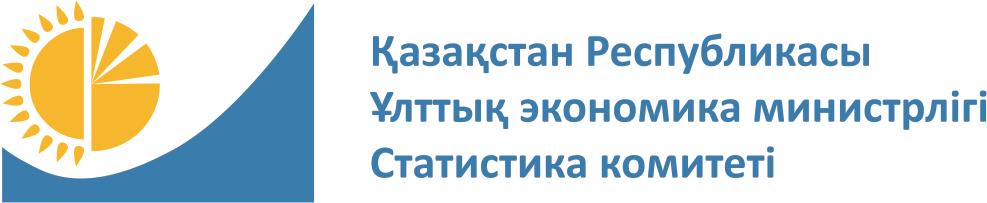 
Мемлекеттік статистика органдары құпиялылығына кепілдік береді 

Конфиденциальность гарантируется органами государственной статистики
Мемлекеттік статистика органдары құпиялылығына кепілдік береді 

Конфиденциальность гарантируется органами государственной статистики
Мемлекеттік статистика органдары құпиялылығына кепілдік береді 

Конфиденциальность гарантируется органами государственной статистики
Мемлекеттік статистика органдары құпиялылығына кепілдік береді 

Конфиденциальность гарантируется органами государственной статистики
Қазақстан Республикасы Ұлттық экономика министрлігінің Статистика комитеті төрағасының 2017 жылғы 10 қарашадағы № 165 бұйрығына 3-қосымша
Жалпымемлекеттік статистикалық байқаудың статистикалық нысаны 

Статистическая форма общегосударственного статистического наблюдения
Жалпымемлекеттік статистикалық байқаудың статистикалық нысаны 

Статистическая форма общегосударственного статистического наблюдения
Жалпымемлекеттік статистикалық байқаудың статистикалық нысаны 

Статистическая форма общегосударственного статистического наблюдения
Жалпымемлекеттік статистикалық байқаудың статистикалық нысаны 

Статистическая форма общегосударственного статистического наблюдения
Ескерту. 3-қосымша жаңа редакцияда – ҚР Ұлттық экономика министрлігі Статистика комитеті Төрағасының 13.12.2018 № 6 (01.01.2019 бастап қолданысқа енгізіледі) бұйрығымен.
Ескерту. 3-қосымша жаңа редакцияда – ҚР Ұлттық экономика министрлігі Статистика комитеті Төрағасының 13.12.2018 № 6 (01.01.2019 бастап қолданысқа енгізіледі) бұйрығымен.
Ескерту. 3-қосымша жаңа редакцияда – ҚР Ұлттық экономика министрлігі Статистика комитеті Төрағасының 13.12.2018 № 6 (01.01.2019 бастап қолданысқа енгізіледі) бұйрығымен.
Ескерту. 3-қосымша жаңа редакцияда – ҚР Ұлттық экономика министрлігі Статистика комитеті Төрағасының 13.12.2018 № 6 (01.01.2019 бастап қолданысқа енгізіледі) бұйрығымен.
Ескерту. 3-қосымша жаңа редакцияда – ҚР Ұлттық экономика министрлігі Статистика комитеті Төрағасының 13.12.2018 № 6 (01.01.2019 бастап қолданысқа енгізіледі) бұйрығымен.
Ескерту. 3-қосымша жаңа редакцияда – ҚР Ұлттық экономика министрлігі Статистика комитеті Төрағасының 13.12.2018 № 6 (01.01.2019 бастап қолданысқа енгізіледі) бұйрығымен.
Аумақтық статистика органына ұсынылады

Представляется территориальному органу статистики
Аумақтық статистика органына ұсынылады

Представляется территориальному органу статистики
Аумақтық статистика органына ұсынылады

Представляется территориальному органу статистики
Аумақтық статистика органына ұсынылады

Представляется территориальному органу статистики
Статистикалық нысан www.stat.gov.kz интернет-ресурсына орналастырылған

Статистическая форма размещена на интернет-ресурсе www.stat.gov.kz
Статистикалық нысан www.stat.gov.kz интернет-ресурсына орналастырылған

Статистическая форма размещена на интернет-ресурсе www.stat.gov.kz
Статистикалық нысан www.stat.gov.kz интернет-ресурсына орналастырылған

Статистическая форма размещена на интернет-ресурсе www.stat.gov.kz
Статистикалық нысан www.stat.gov.kz интернет-ресурсына орналастырылған

Статистическая форма размещена на интернет-ресурсе www.stat.gov.kz
Мемлекеттік статистиканың тиісті органдарына анық емес бастапқы статистикалық деректерді ұсыну және бастапқы статистикалық деректерді белгіленген мерзімде ұсынбау "Әкімшілік құқық бұзушылық туралы" Қазақстан Республикасы Кодексінің 497-бабында көзделген әкімшілік құқық бұзушылықтар болып табылады

Представление недостоверных и непредставление первичных статистических данных в соответствующие органы государственной статистики в установленный срок являются административными правонарушениями, предусмотренными статьей 497 Кодекса Республики Казахстан "Об административных правонарушениях"
Мемлекеттік статистиканың тиісті органдарына анық емес бастапқы статистикалық деректерді ұсыну және бастапқы статистикалық деректерді белгіленген мерзімде ұсынбау "Әкімшілік құқық бұзушылық туралы" Қазақстан Республикасы Кодексінің 497-бабында көзделген әкімшілік құқық бұзушылықтар болып табылады

Представление недостоверных и непредставление первичных статистических данных в соответствующие органы государственной статистики в установленный срок являются административными правонарушениями, предусмотренными статьей 497 Кодекса Республики Казахстан "Об административных правонарушениях"
Мемлекеттік статистиканың тиісті органдарына анық емес бастапқы статистикалық деректерді ұсыну және бастапқы статистикалық деректерді белгіленген мерзімде ұсынбау "Әкімшілік құқық бұзушылық туралы" Қазақстан Республикасы Кодексінің 497-бабында көзделген әкімшілік құқық бұзушылықтар болып табылады

Представление недостоверных и непредставление первичных статистических данных в соответствующие органы государственной статистики в установленный срок являются административными правонарушениями, предусмотренными статьей 497 Кодекса Республики Казахстан "Об административных правонарушениях"
Мемлекеттік статистиканың тиісті органдарына анық емес бастапқы статистикалық деректерді ұсыну және бастапқы статистикалық деректерді белгіленген мерзімде ұсынбау "Әкімшілік құқық бұзушылық туралы" Қазақстан Республикасы Кодексінің 497-бабында көзделген әкімшілік құқық бұзушылықтар болып табылады

Представление недостоверных и непредставление первичных статистических данных в соответствующие органы государственной статистики в установленный срок являются административными правонарушениями, предусмотренными статьей 497 Кодекса Республики Казахстан "Об административных правонарушениях"
Мемлекеттік статистиканың тиісті органдарына анық емес бастапқы статистикалық деректерді ұсыну және бастапқы статистикалық деректерді белгіленген мерзімде ұсынбау "Әкімшілік құқық бұзушылық туралы" Қазақстан Республикасы Кодексінің 497-бабында көзделген әкімшілік құқық бұзушылықтар болып табылады

Представление недостоверных и непредставление первичных статистических данных в соответствующие органы государственной статистики в установленный срок являются административными правонарушениями, предусмотренными статьей 497 Кодекса Республики Казахстан "Об административных правонарушениях"
Мемлекеттік статистиканың тиісті органдарына анық емес бастапқы статистикалық деректерді ұсыну және бастапқы статистикалық деректерді белгіленген мерзімде ұсынбау "Әкімшілік құқық бұзушылық туралы" Қазақстан Республикасы Кодексінің 497-бабында көзделген әкімшілік құқық бұзушылықтар болып табылады

Представление недостоверных и непредставление первичных статистических данных в соответствующие органы государственной статистики в установленный срок являются административными правонарушениями, предусмотренными статьей 497 Кодекса Республики Казахстан "Об административных правонарушениях"
Статистикалық нысан коды 271103130

Код статистической формы 271103130
Статистикалық нысан коды 271103130

Код статистической формы 271103130
Статистикалық нысан коды 271103130

Код статистической формы 271103130
Кәсіпорынның қаржы-шаруашылық қызметі туралы есеп
Кәсіпорынның қаржы-шаруашылық қызметі туралы есеп
Кәсіпорынның қаржы-шаруашылық қызметі туралы есеп
1-ПФ
1-ПФ
1-ПФ
Отчет о финансово-хозяйственной деятельности предприятия
Отчет о финансово-хозяйственной деятельности предприятия
Отчет о финансово-хозяйственной деятельности предприятия
Тоқсандық

Квартальная
Тоқсандық

Квартальная
Тоқсандық

Квартальная
Есепті кезең тоқсан жыл Отчетный период 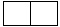 квартал 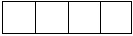  год


Есепті кезең тоқсан жыл Отчетный период квартал  год


Есепті кезең тоқсан жыл Отчетный период квартал  год


Жұмыс істейтіндердің тізімдік саны 100 адамнан асатын, кәсіпкерлік қызметті жүзеге асыратын заңды тұлғалар мен шетелдік заңды тұлғалардың филиалдары ұсынады. Статистикалық нысанды білім беру, денсаулық сақтау ұйымдары, банктер, сақтандыру ұйымдары, бірыңғай жинақтаушы зейнетақы қоры, қоғамдық қорлар, қоғамдық бірлестіктер ұсынбайды

Представляют юридические лица, осуществляющие предпринимательскую деятельность и филиалы иностранных юридических лиц, со списочной численностью работающих более 100 человек. Не представляют статистическую форму организации образования, здравоохранения, банки, страховые организации, единый накопительный пенсионный фонд, общественные фонды, общественные объединения
Жұмыс істейтіндердің тізімдік саны 100 адамнан асатын, кәсіпкерлік қызметті жүзеге асыратын заңды тұлғалар мен шетелдік заңды тұлғалардың филиалдары ұсынады. Статистикалық нысанды білім беру, денсаулық сақтау ұйымдары, банктер, сақтандыру ұйымдары, бірыңғай жинақтаушы зейнетақы қоры, қоғамдық қорлар, қоғамдық бірлестіктер ұсынбайды

Представляют юридические лица, осуществляющие предпринимательскую деятельность и филиалы иностранных юридических лиц, со списочной численностью работающих более 100 человек. Не представляют статистическую форму организации образования, здравоохранения, банки, страховые организации, единый накопительный пенсионный фонд, общественные фонды, общественные объединения
Жұмыс істейтіндердің тізімдік саны 100 адамнан асатын, кәсіпкерлік қызметті жүзеге асыратын заңды тұлғалар мен шетелдік заңды тұлғалардың филиалдары ұсынады. Статистикалық нысанды білім беру, денсаулық сақтау ұйымдары, банктер, сақтандыру ұйымдары, бірыңғай жинақтаушы зейнетақы қоры, қоғамдық қорлар, қоғамдық бірлестіктер ұсынбайды

Представляют юридические лица, осуществляющие предпринимательскую деятельность и филиалы иностранных юридических лиц, со списочной численностью работающих более 100 человек. Не представляют статистическую форму организации образования, здравоохранения, банки, страховые организации, единый накопительный пенсионный фонд, общественные фонды, общественные объединения
Жұмыс істейтіндердің тізімдік саны 100 адамнан асатын, кәсіпкерлік қызметті жүзеге асыратын заңды тұлғалар мен шетелдік заңды тұлғалардың филиалдары ұсынады. Статистикалық нысанды білім беру, денсаулық сақтау ұйымдары, банктер, сақтандыру ұйымдары, бірыңғай жинақтаушы зейнетақы қоры, қоғамдық қорлар, қоғамдық бірлестіктер ұсынбайды

Представляют юридические лица, осуществляющие предпринимательскую деятельность и филиалы иностранных юридических лиц, со списочной численностью работающих более 100 человек. Не представляют статистическую форму организации образования, здравоохранения, банки, страховые организации, единый накопительный пенсионный фонд, общественные фонды, общественные объединения
Жұмыс істейтіндердің тізімдік саны 100 адамнан асатын, кәсіпкерлік қызметті жүзеге асыратын заңды тұлғалар мен шетелдік заңды тұлғалардың филиалдары ұсынады. Статистикалық нысанды білім беру, денсаулық сақтау ұйымдары, банктер, сақтандыру ұйымдары, бірыңғай жинақтаушы зейнетақы қоры, қоғамдық қорлар, қоғамдық бірлестіктер ұсынбайды

Представляют юридические лица, осуществляющие предпринимательскую деятельность и филиалы иностранных юридических лиц, со списочной численностью работающих более 100 человек. Не представляют статистическую форму организации образования, здравоохранения, банки, страховые организации, единый накопительный пенсионный фонд, общественные фонды, общественные объединения
Жұмыс істейтіндердің тізімдік саны 100 адамнан асатын, кәсіпкерлік қызметті жүзеге асыратын заңды тұлғалар мен шетелдік заңды тұлғалардың филиалдары ұсынады. Статистикалық нысанды білім беру, денсаулық сақтау ұйымдары, банктер, сақтандыру ұйымдары, бірыңғай жинақтаушы зейнетақы қоры, қоғамдық қорлар, қоғамдық бірлестіктер ұсынбайды

Представляют юридические лица, осуществляющие предпринимательскую деятельность и филиалы иностранных юридических лиц, со списочной численностью работающих более 100 человек. Не представляют статистическую форму организации образования, здравоохранения, банки, страховые организации, единый накопительный пенсионный фонд, общественные фонды, общественные объединения
Ұсыну мерзімі - есепті кезеңнен кейінгі айдың 25-күніне (қоса алғанда) дейін

Срок представления - до 25 числа (включительно) после отчетного периода
Ұсыну мерзімі - есепті кезеңнен кейінгі айдың 25-күніне (қоса алғанда) дейін

Срок представления - до 25 числа (включительно) после отчетного периода
Ұсыну мерзімі - есепті кезеңнен кейінгі айдың 25-күніне (қоса алғанда) дейін

Срок представления - до 25 числа (включительно) после отчетного периода
Ұсыну мерзімі - есепті кезеңнен кейінгі айдың 25-күніне (қоса алғанда) дейін

Срок представления - до 25 числа (включительно) после отчетного периода
Ұсыну мерзімі - есепті кезеңнен кейінгі айдың 25-күніне (қоса алғанда) дейін

Срок представления - до 25 числа (включительно) после отчетного периода
Ұсыну мерзімі - есепті кезеңнен кейінгі айдың 25-күніне (қоса алғанда) дейін

Срок представления - до 25 числа (включительно) после отчетного периода
БСН коды

код БИН
БСН коды

код БИН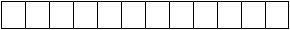 
Жол коды

Код строки
Көрсеткіштердің атауы

Наименование показателей
Барлығы

Всего
Қызметтің

негізгі түрі

Основной вид деятельности
Қызметтің

қосалқы түрі

Вторичный вид деятельности

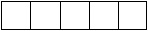 
Қызметтің қосалқы түрі

Вторичный вид деятельности

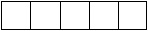 
Қызметтің қосалқы түрі

Вторичный вид деятельности

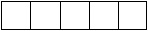 
Қызметтің қосалқы түрі

Вторичный вид деятельности

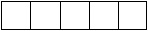 
Қызметтің қосалқы түрі

Вторичный вид деятельности

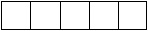 
А
Б
1
2
3
4
5
6
7
1
Өндірілген өнім, орындалған жұмыстар мен көрсетілген қызметтер көлемі

Объем произведенной продукции, выполненных работ и оказанных услуг
1.1
өткізілген өнім, орындалған жұмыстар мен көрсетілген қызметтер көлемі

объем реализованной продукции, выполненных работ и оказанных услуг
1.2
кәсіпорын ішінде пайдаланылған өнімдер мен көрсетілген қызметтер

продукция и оказанные услуги, использованные внутри предприятия
1.3
қоймада тұрған және сатуға арналған дайын өнімдер қорының өзгеруі

изменение запасов готовой продукции, находящихся на складах и предназначенных для продажи
1.4
аяқталмаған өндіріс қалдығының өсуі немесе кемуі

прирост или уменьшение остатка незавершенного производства
Жол коды

Код строки
Көрсеткіштердің атауы

Наименование показателей
Барлығы

Всего
Өндірістік шығыстар

Производственные расходы
Өндірістік шығыстар

Производственные расходы
Өндірістік шығыстар

Производственные расходы
Өндірістік шығыстар

Производственные расходы
Өндірістік шығыстар

Производственные расходы
Өндірістік шығыстар

Производственные расходы
Өндірістік емес шығыстар

Непроизводcтвенные расходы
Жол коды

Код строки
Көрсеткіштердің атауы

Наименование показателей
Барлығы

Всего
Қызметтің

негізгі түрі

Основной вид деятельности
Қызметтің қосалқы түрі

Вторичный вид деятельности

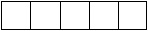 
Қызметтің қосалқы түрі

Вторичный вид деятельности

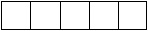 
Қызметтің қосалқы түрі

Вторичный вид деятельности

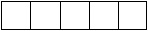 
Қызметтің қосалқы түрі

Вторичный вид деятельности

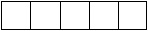 
Қызметтің қосалқы түрі

Вторичный вид деятельности

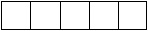 
Өндірістік емес шығыстар

Непроизводcтвенные расходы
А
Б
1
2
3
4
5
6
7
8
1
Материалдық шығындар

Материальные затраты
олардан

из них
X
X
X
X
X
X
X
X
1.1
шикізаттар мен материалдар

сырье и материалы
1.2
сатылып алынған жартылай фабрикаттар мен жинақтаушы бұйымдар

покупные полуфабрикаты и комплектующие изделия
1.3
отын 

топливо
1.4
энергия

энергия
1.5
тараптық ұйымдар орындаған өндірістік сипаттағы жұмыстар мен қызметтер

работы и услуги производственного характера, выполненные сторонними организациями
1.6
басқа материалдар

другие материалы
2
Негізгі құралдар өтелімі

Амортизация основных средств
3
Материалдық емес активтер өтелімі

Амортизация нематериальных активов
4
Қызметкерлердің жалақы қоры

Фонд заработной платы работников
5
Кәсіпорын қаражаты есебінен қызметкерлерге ақшалай жәрдемақы

Денежные пособия работникам за счет средств предприятия
6
Басқа да шығыстар

Прочие затраты
Олардан

из них
X
X
X
X
X
X
X
X
6.1
шығысқа жатқызылатын салықтар мен басқа да төленетін міндетті төлемдер (корпоративтік табыс салығынсыз, акцизсіз және ҚҚС1-сыз) - барлығы

налоги и другие обязательные платежи, относимые на расходы (без корпоративного подоходного налога, акцизов и НДС1) - всего
Жол коды

Код строки
Көрсеткіштердің атауы

Наименование показателей
Барлығы

Всего
Өндірістік шығыстар

Производственные расходы
Өндірістік шығыстар

Производственные расходы
Өндірістік шығыстар

Производственные расходы
Өндірістік шығыстар

Производственные расходы
Өндірістік шығыстар

Производственные расходы
Өндірістік шығыстар

Производственные расходы
Өндірістік емес шығыстар

Непроизводcт-венные расходы
Жол коды

Код строки
Көрсеткіштердің атауы

Наименование показателей
Барлығы

Всего
Қызметтің негізгі түрі

Основной вид деятельности
Қызметтің қосалқы түрі

Вторичный вид деятельности

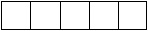 
Қызметтің қосалқы түрі

Вторичный вид деятельности

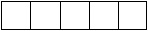 
Қызметтің қосалқы түрі

Вторичный вид деятельности

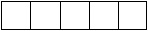 
Қызметтің қосалқы түрі

Вторичный вид деятельности

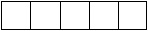 
Қызметтің қосалқы түрі

Вторичный вид деятельности

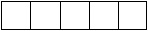 
Өндірістік емес шығыстар

Непроизводcт-венные расходы
А
Б
1
2
3
4
5
6
7
8
6.2
қызметтік іссапар кезіндегі тәулікақы

суточные во время служебных командировок
6.3
жалгерлік ақы

арендная плата
6.4
тараптық ұйымдар орындаған өндірістік емес сипаттағы қызметтер

услуги непроизводственного характера, выполненные сторонними организациями
6.5
басқа шығындар

другие затраты
7
Шығыстар, барлығы

Расходы, всего
Жол коды

Код строки
Көрсеткіштер атауы

Наименование показателей
Барлығы

Всего
Қызметтің негізгі түрі

Основной вид деятельности
Қызметтің қосалқы түрі

Вторичный вид деятельности

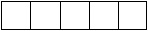 
Қызметтің қосалқы түрі

Вторичный вид деятельности


Қызметтің қосалқы түрі

Вторичный вид деятельности

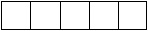 
Қызметтің қосалқы түрі

Вторичный вид деятельности

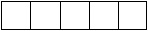 
Қызметтің қосалқы түрі

Вторичный вид деятельности

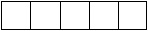 
Қызметтің қосалқы түрі

Вторичный вид деятельности

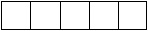 
А
Б
1
2
3
3
4
5
6
7
1
Өнімдерді өткізу мен қызметтерді көрсетуден түскен кіріс

Доход от реализации продукции и оказания услуг
1.1
қайта сату үшін сатып алынған тауарларды өткізуден түскен кіріс

доход от реализации товаров, приобретенных для перепродажи
2
Өткізілген өнім мен көрсетілген қызметтердің өзіндік құны

Себестоимость реализованной продукции и оказанных услуг
3
Жалпы пайда

Валовая прибыль
4
Қаржыландырудан түскен кірістер

Доходы от финансирования
Жол коды

Код строки
Көрсеткіштер атауы

Наименование показателей
Барлығы

Всего
Қызметтің негізгі түрі

Основной вид деятельности
Қызметтің қосалқы түрі

Вторичный вид деятельности

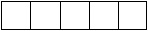 
Қызметтің қосалқы түрі

Вторичный вид деятельности

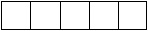 
Қызметтің қосалқы түрі

Вторичный вид деятельности

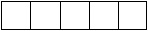 
Қызметтің қосалқы түрі

Вторичный вид деятельности

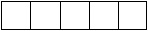 
Қызметтің қосалқы түрі

Вторичный вид деятельности

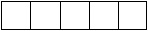 
А
Б
1
2
3
4
5
6
7
5
Өзге де кірістер

Прочие доходы
6
Өнімдерді өткізу мен қызмет көрсету бойынша шығыстар

Расходы по реализации продукции и оказанию услуг
7
Әкімшілік шығыстар

Административные расходы
8
Қаржыландыруға жұмсалған шығыстар

Расходы на финансирование
9
Өзге де шығыстар

Прочие расходы
10
Салық салынғанға дейінгі пайда (залал)

Прибыль (убыток) до налогообложения
11
Корпоративтік табыс салығы бойынша шығыстар

Расходы по корпоративному подоходному налогу
Жол коды

Код строки
Көрсеткіштердің атауы

Наименование показателей
Есепті кезеңде есептелгені

Начисленные за отчетный период
Есепті кезеңде нақты аударылғаны

Фактически перечисленные за отчетный период
А
Б
1
2
1
Барлығы

Всего
2
Корпоративтік табыс салығы

Корпоративный подоходный налог
3
Жеке табыс салығы

Индивидуальный подоходный налог
4
Әлеуметтік салық бойынша жасалатын аударымдар

Отчисления по социальному налогу
5
Әлеуметтік сақтандыру бойынша аударымдар

Отчисления по социальному страхованию
6
Міндетті әлеуметтік медициналық сақтандыруға аударымдар

Отчисления на обязательное социальное медицинское страхование
7
Жер салығы

Земельный налог
8
Мүлік салығы

Налог на имущество
9
Көлік құралдарына салынатын салық

Налог на транспортные средства
10
ҚҚС

НДС 
11
Акциздер

Акцизы
12
Жер қойнауын пайдаланушыларға салынатын салықтар және арнаулы төлемдер

Налоги и специальные платежи недропользователей
олардан

из них
X
X
12.1
үстеме пайдаға салынатын салық

налог на сверхприбыль
12.2
жер қойнауын пайдаланушылардың өзге де арнаулы төлемдері

прочие специальные платежи недропользователей
13
Басқа да міндетті төлемдер мен алымдар

Другие обязательные платежи и сборы
14
Кедендік төлемдер

Таможенные платежи
15
Жұмыс берушілердің бірыңғай жинақтаушы зейнетақы қорына міндетті зейнетақы жарналарының аударымдары

Отчисления обязательных пенсионных взносов работодателей в единый накопительный пенсионный фонд
Жол коды

Код строки
Көрсеткіштердің атауы

Наименование показателей
Берешек - барлығы

Задолженность - всего
Оның ішінде мерзімі өткендер

Из нее просроченная
А
Б
1
2
1
Дебиторлық берешек

Дебиторская задолженность
одан

из нее
X
X
1.1
сатып алушылар мен тапсырыс берушілердің берешегі

задолженность покупателей и заказчиков
1.2
өзге де дебиторлық берешек

прочая дебиторская задолженность
2
Міндеттемелер бойынша берешек

Задолженность по обязательствам
одан

из нее
X
X
2.1
өнім берушілермен және мердігерлермен есеп айырысу бойынша

по расчетам с поставщиками и подрядчиками
Жол коды

Код строки
Көрсеткіштердің атауы

Наименование показателей
Берешек - барлығы

Задолженность - всего
Оның ішінде мерзімі өткендер

Из нее просроченная
А
Б
1
2
2.2
салықтар мен басқа да бюджетке міндетті төлемдер бойынша

по налогам и другим обязательным платежам в бюджет
2.3
жұмыс берушілердің міндетті зейнетақы жарналарын бірыңғай жинақтаушы зейнетақы қорына аударуы бойынша

по перечислению обязательных пенсионных взносов работодателей в единый накопительный пенсионный фонд
2.4
банк қарыздары бойынша

по займам банков
2.5
өзге де қарыздар бойынша

по прочим займам
2.6
өзге де кредиторлық берешектер мен есептеулер бойынша

по прочей кредиторской задолженности и начислениям
2.6.1
соның ішінде еңбекақы төлеу бойынша берешек

в том числе задолженность по оплате труда
Жол коды

Код строки
Көрсеткіштердің атауы

Наименование показателей
Кезең соңына

На конец периода
Кезең басына

На начало периода
А
Б
1
2
1
Ақшалай қаражат

Денежные средства
2
Қысқа мерзімді қаржы инвестициялары

Краткосрочные финансовые инвестиции
3
Қысқа мерзімді дебиторлық берешек

Краткосрочная дебиторская задолженность
4
Қорлар

Запасы
соның ішінде

в том числе
X
X
4.1
шикізат пен материалдар

сырье и материалы
4.2
дайын өнім

готовая продукция
4.3
тауарлар

товары
4.4
аяқталмаған өндіріс

незавершенное производство
4.5
өзге де қорлар

прочие запасы
5
Өзге де қысқа мерзімді активтер

Прочие краткосрочные активы
6
Қысқа мерзімді активтер жиынтығы

Итого краткосрочных активов
7
Ұзақ мерзімді қаржы инвестициялары

Долгосрочные финансовые инвестиции
8
Ұзақ мерзімді дебиторлық берешек

Долгосрочная дебиторская задолженность
9
Негізгі құрал-жабдықтар

Основные средства
10
Биологиялық активтер

Биологические активы
11
Материалдық емес активтер

Нематериальные активы
12
Ұзақ мерзімді өзге активтер

Прочие долгосрочные активы
12.1
оның ішінде аяқталмаған құрылыс

из них незавершенное строительство
13
Ұзақ мерзімді активтер жиынтығы

Итого долгосрочных активов
Жол коды

Код строки
Көрсеткіштердің атауы

Наименование показателей
Кезең соңына

На конец периода
Кезең басына

На начало периода
А
Б
1
2
14
Баланс (активтер)

Баланс (активы)
15
Қысқа мерзімді қаржылық міндеттемелер

Краткосрочные финансовые обязательства
15.1
оның ішінде қысқа мерзімді банк қарыздары

из них краткосрочные банковские займы
16
Салықтар бойынша міндеттемелер

Обязательства по налогам
17
Қысқа мерзімді кредиторлық берешек

Краткосрочная кредиторская задолженность
18
Қысқа мерзімді өзге міндеттемелер

Прочие краткосрочные обязательства
19
Қысқа мерзімді міндеттемелер жиынтығы

Итого краткосрочных обязательств
20
Ұзақ мерзімді қаржылық міндеттемелер

Долгосрочные финансовые обязательства
20.1
оның ішінде ұзақ мерзімді банк қарыздары

из них долгосрочные банковские займы
21
Ұзақ мерзімді кредиторлық берешек

Долгосрочная кредиторская задолженность
22
Ұзақ мерзімді өзге міндеттемелер

Прочие долгосрочные обязательства
23
Ұзақ мерзімді міндеттемелер жиынтығы

Итого долгосрочных обязательств
24
Жарғылық (акционерлік) капитал

Уставный (акционерный) капитал
24.1
одан төленбеген капитал

из него неоплаченный капитал
25
Сатып алынған меншікті үлестік құралдар

Выкупленные собственные долевые инструменты
26
Эмиссиялық кіріс

Эмиссионный доход
27
Резервтер

Резервы
28
Бөлінбеген табыс (орны толтырылмаған залал)

Нераспределенная прибыль (непокрытый убыток)
29
Азшылық үлесі

Доля меньшинства
30
Капитал жиынтығы

Итого капитал
31
Баланс (пассивтер)

Баланс (пассивы)
Жол коды

Код строки
Көрсеткіштердің атауы

Наименование показателей
Барлығы

Всего
Теңгемен жасалған операциялардан түскені

От операций в тенге
Шетел валютасымен жасалған операциялардан түскені

От операций в иностранной валюте
А
Б
1
2
3
Операциялық қызметтен түскен ақшалай қаражаттың қозғалысы

Движение денежных средств от операционной деятельности
Операциялық қызметтен түскен ақшалай қаражаттың қозғалысы

Движение денежных средств от операционной деятельности
Операциялық қызметтен түскен ақшалай қаражаттың қозғалысы

Движение денежных средств от операционной деятельности
Операциялық қызметтен түскен ақшалай қаражаттың қозғалысы

Движение денежных средств от операционной деятельности
1
Ақшалай қаражаттың түсуі

Поступление денежных средств
соның ішінде

в том числе
X
X
X
1.1
тауарларды өткізуден

реализация товаров
1.2
өзге де түсімдер

прочее поступление
2
Ақшалай қаражаттың істен шығуы

Выбытие денежных средств
соның ішінде

в том числе
X
X
X
2.1
тауарлар мен қызметтер үшін өнім берушілерге төленетін төлемдер

платежи поставщикам за товары и услуги
2.2
қарыздар бойынша түскен сыйақыларды төлеу

выплата вознаграждений по займам
одан

из него
X
X
X
2.2.1
банк қарыздары бойынша

по займам банков
2.2.2
өзге қарыздар бойынша

по прочим займам
2.3
өзге де шығулар

прочее выбытие
3
Операциялық қызметтен түскен ақшалай қаражаттың таза сомасы

Чистая сумма денежных средств от операционной деятельности
Инвестициялық қызметтен түскен ақшалай қаражаттың қозғалысы

Движение денежных средств от инвестиционной деятельности
Инвестициялық қызметтен түскен ақшалай қаражаттың қозғалысы

Движение денежных средств от инвестиционной деятельности
Инвестициялық қызметтен түскен ақшалай қаражаттың қозғалысы

Движение денежных средств от инвестиционной деятельности
Инвестициялық қызметтен түскен ақшалай қаражаттың қозғалысы

Движение денежных средств от инвестиционной деятельности
4
Ақшалай қаражаттың түсуі

Поступление денежных средств
соның ішінде

в том числе
X
X
X
4.1
қаржы активтерін өткізуден

реализация финансовых активов
4.2
басқа ұйымдарға берілген қарыздарды өтеу

погашение займов, предоставленных другим организациям
4.3
өзге де түсімдер

прочее поступление
5
Ақшалай қаражаттың істен шығуы

Выбытие денежных средств
соның ішінде

в том числе
X
X
X
5.1
қаржы активтерін сатып алу

приобретение финансовых активов
5.2
басқа ұйымдарға қарыздар беру

предоставление займов другим организациям
5.3
өзге де шығулар

прочее выбытие
6
Инвестициялық қызметтен түскен ақшалай қаражаттың таза сомасы

Чистая сумма денежных средств от инвестиционной деятельности
Қаржы қызметінен түскен ақшалай қаражаттың қозғалысы

Движение денежных средств от финансовой деятельности
Қаржы қызметінен түскен ақшалай қаражаттың қозғалысы

Движение денежных средств от финансовой деятельности
Қаржы қызметінен түскен ақшалай қаражаттың қозғалысы

Движение денежных средств от финансовой деятельности
Қаржы қызметінен түскен ақшалай қаражаттың қозғалысы

Движение денежных средств от финансовой деятельности
7
Ақшалай қаражаттың түсуі

Поступление денежных средств
соның ішінде

в том числе
X
X
X
7.1
қарыз алу 

получение займов
олардан

из них
X
X
X
7.1.1
банк қарыздары

займов банков
7.1.2
өзге де қарыздар

прочих займов
7.2
өзге де түсімдер

прочее поступление
8
Ақшалай қаражаттың істен шығуы

Выбытие денежных средств
соның ішінде

в том числе
X
X
X
8.1
қарыздар бойынша берешекті төлеу

погашение задолженности по займам
олардан

из них
X
X
X
8.1.1
банк қарыздары бойынша

по займам банков
8.1.2
өзге де қарыздар бойынша

по прочим займам
8.2
меншікті акцияларды сатып алу

приобретение собственных акций
8.3
өзге де шығулар

прочее выбытие
9
Қаржылық қызметтен түскен ақшалай қаражаттың таза сомасы

Чистая сумма денежных средств от финансовой деятельности 
10
Жиынтығы: Ақшалай қаражаттың көбеюі/азаюы

Итого: Увеличение/уменьшение денежных средств
Жол коды

Код строки
Көрсеткіштердің атауы

Наименование показателей
Валюталық позиция, барлығы

Валютная позиция, всего
соның ішінде валюта бойынша позиция

в том числе позиции по валюте
соның ішінде валюта бойынша позиция

в том числе позиции по валюте
соның ішінде валюта бойынша позиция

в том числе позиции по валюте
соның ішінде валюта бойынша позиция

в том числе позиции по валюте
Жол коды

Код строки
Көрсеткіштердің атауы

Наименование показателей
Валюталық позиция, барлығы

Валютная позиция, всего
АҚШ доллары2

доллар США2
евро

евро
ресей рублі

российский рубль
өзге де валюталар

прочие валюты
А
Б
1
2
3
4
5
1
Шетел валютасындағы қысқа мерзімді активтер

Краткосрочные активы в иностранной валюте
соның ішінде

в том числе
X
X
X
X
X
1.1
ақша қаражаттары және олардың баламалары

денежные средства и их эквиваленты
1.2
қысқа мерзімді қаржы инвестициялары

краткосрочные финансовые инвестиции
1.3
қысқа мерзімді дебиторлық берешек

краткосрочная дебиторская задолженность
1.4
өзге де қысқа мерзімді активтер

прочие краткосрочные активы
2
Шетел валютасындағы ұзақ мерзімді активтер

Долгосрочные активы в иностранной валюте
соның ішінде

в том числе
X
X
X
X
X
2.1
ұзақ мерзімді қаржы инвестициялары

долгосрочные финансовые инвестиции
2.2
ұзақ мерзімді дебиторлық берешек

долгосрочная дебиторская задолженность
2.3
өзге де ұзақ мерзімді активтер

прочие долгосрочные активы
3
Шетел валютасындағы активтер

Активы в иностранной валюте
4
Шетел валютасындағы қысқа мерзімді міндеттемелер

Краткосрочные обязательства в иностранной валюте
соның ішінде

в том числе
X
X
X
X
X
4.1
қысқа мерзімді қаржы міндеттемелер

краткосрочные финансовые обязательства
олардан

из них
X
X
X
X
X
4.1.1
қысқа мерзімді банк қарыздары

краткосрочные банковские займы
4.1.2
өзге де қысқа мерзімді қаржы міндеттемелері

прочие краткосрочные финансовые обязательства
4.2
қысқа мерзімді кредиторлық берешек

краткосрочная кредиторская задолженность
4.3
өзге де қысқа мерзімді міндеттемелер

прочие краткосрочные обязательства
5
Шетел валютасындағы ұзақ мерзімді міндеттемелер

Долгосрочные обязательства в иностранной валюте
соның ішінде

в том числе
X
X
X
X
X
5.1
ұзақ мерзімді қаржы міндеттемелері

долгосрочные финансовые обязательства
олардан

из них
X
X
X
X
X
5.1.1
ұзақ мерзімді банк қарыздары

долгосрочные банковские займы
5.1.2
өзге де ұзақ мерзімді қаржы міндеттемелері

прочие долгосрочные финансовые обязательства
5.2
ұзақ мерзімді кредиторлық берешек

долгосрочная кредиторская задолженность
5.3
өзге де ұзақ мерзімді міндеттемелер

прочие долгосрочные обязательства
6
Шетел валютасындағы міндеттемелер

Обязательства в иностранной валюте
7
Шетел валютасындағы таза позиция

Чистая позиция в иностранной валютеҚазақстан Республикасы
Ұлттық экономика
министрлігінің
Статистика комитеті
төрағасының 2017 жылғы
10 қарашадағы
№ 165 бұйрығына
4-қосымшаҚазақстан Республикасы
Ұлттық экономика министрлігінің
Статистика комитеті Төрағасының
2017 жылғы 10 қарашадағы
№ 165 бұйрығына
5-қосымша
Приложение 5
к приказу Председателя
Комитета по статистике
Министерства национальной
экономики Республики Казахстан
от 22 ноября 2017 года
№ 165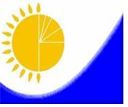 
Мемлекеттік статистика органдары құпиялылығына кепілдік береді

Конфиденциальность гарантируется 

органами государственной статистики
Мемлекеттік статистика органдары құпиялылығына кепілдік береді

Конфиденциальность гарантируется 

органами государственной статистики
Мемлекеттік статистика органдары құпиялылығына кепілдік береді

Конфиденциальность гарантируется 

органами государственной статистики
Мемлекеттік статистика органдары құпиялылығына кепілдік береді

Конфиденциальность гарантируется 

органами государственной статистики
Жалпымемлекеттік статистикалық байқаудың статистикалық нысаны

Статистическая форма общегосударственного статистического наблюдения
Жалпымемлекеттік статистикалық байқаудың статистикалық нысаны

Статистическая форма общегосударственного статистического наблюдения
Жалпымемлекеттік статистикалық байқаудың статистикалық нысаны

Статистическая форма общегосударственного статистического наблюдения
Жалпымемлекеттік статистикалық байқаудың статистикалық нысаны

Статистическая форма общегосударственного статистического наблюдения
Аумақтық статистика органына ұсынылады

Представляется территориальному органу статистики
Аумақтық статистика органына ұсынылады

Представляется территориальному органу статистики
Аумақтық статистика органына ұсынылады

Представляется территориальному органу статистики
Статистикалық нысан www.stat.gov.kz

интернет- ресурсына орналастырылған

Статистическая форма размещена на 

интернет-ресурсе www.stat.gov.kz
Статистикалық нысан www.stat.gov.kz

интернет- ресурсына орналастырылған

Статистическая форма размещена на 

интернет-ресурсе www.stat.gov.kz
Статистикалық нысан www.stat.gov.kz

интернет- ресурсына орналастырылған

Статистическая форма размещена на 

интернет-ресурсе www.stat.gov.kz
Мемлекеттік статистиканың тиісті органдарына анық емес бастапқы статистикалық деректерді ұсыну және бастапқы статистикалық деректерді белгіленген мерзімде ұсынбау "Әкімшілік құқық бұзушылық туралы" Қазақстан Республикасы Кодексінің 497-бабында көзделген әкімшілік құқық бұзушылықтар болып табылады

Представление недостоверных и непредставление первичных статистических данных в соответствующие органы государственной статистики в установленный срок являются административными правонарушениями, предусмотренными статьей 497 Кодекса Республики Казахстан "Об административных правонарушениях"
Мемлекеттік статистиканың тиісті органдарына анық емес бастапқы статистикалық деректерді ұсыну және бастапқы статистикалық деректерді белгіленген мерзімде ұсынбау "Әкімшілік құқық бұзушылық туралы" Қазақстан Республикасы Кодексінің 497-бабында көзделген әкімшілік құқық бұзушылықтар болып табылады

Представление недостоверных и непредставление первичных статистических данных в соответствующие органы государственной статистики в установленный срок являются административными правонарушениями, предусмотренными статьей 497 Кодекса Республики Казахстан "Об административных правонарушениях"
Мемлекеттік статистиканың тиісті органдарына анық емес бастапқы статистикалық деректерді ұсыну және бастапқы статистикалық деректерді белгіленген мерзімде ұсынбау "Әкімшілік құқық бұзушылық туралы" Қазақстан Республикасы Кодексінің 497-бабында көзделген әкімшілік құқық бұзушылықтар болып табылады

Представление недостоверных и непредставление первичных статистических данных в соответствующие органы государственной статистики в установленный срок являются административными правонарушениями, предусмотренными статьей 497 Кодекса Республики Казахстан "Об административных правонарушениях"
Мемлекеттік статистиканың тиісті органдарына анық емес бастапқы статистикалық деректерді ұсыну және бастапқы статистикалық деректерді белгіленген мерзімде ұсынбау "Әкімшілік құқық бұзушылық туралы" Қазақстан Республикасы Кодексінің 497-бабында көзделген әкімшілік құқық бұзушылықтар болып табылады

Представление недостоверных и непредставление первичных статистических данных в соответствующие органы государственной статистики в установленный срок являются административными правонарушениями, предусмотренными статьей 497 Кодекса Республики Казахстан "Об административных правонарушениях"
Мемлекеттік статистиканың тиісті органдарына анық емес бастапқы статистикалық деректерді ұсыну және бастапқы статистикалық деректерді белгіленген мерзімде ұсынбау "Әкімшілік құқық бұзушылық туралы" Қазақстан Республикасы Кодексінің 497-бабында көзделген әкімшілік құқық бұзушылықтар болып табылады

Представление недостоверных и непредставление первичных статистических данных в соответствующие органы государственной статистики в установленный срок являются административными правонарушениями, предусмотренными статьей 497 Кодекса Республики Казахстан "Об административных правонарушениях"
Мемлекеттік статистиканың тиісті органдарына анық емес бастапқы статистикалық деректерді ұсыну және бастапқы статистикалық деректерді белгіленген мерзімде ұсынбау "Әкімшілік құқық бұзушылық туралы" Қазақстан Республикасы Кодексінің 497-бабында көзделген әкімшілік құқық бұзушылықтар болып табылады

Представление недостоверных и непредставление первичных статистических данных в соответствующие органы государственной статистики в установленный срок являются административными правонарушениями, предусмотренными статьей 497 Кодекса Республики Казахстан "Об административных правонарушениях"
Статистикалық нысан коды 271112121

Код статистической формы 271112121
Статистикалық нысан коды 271112121

Код статистической формы 271112121
Микрокредиттік қызмет туралы есеп

1-МКО
1-МКО
Отчет о микрокредитной деятельности
Отчет о микрокредитной деятельности
Отчет о микрокредитной деятельности
Отчет о микрокредитной деятельности
Жылдық

Годовая 
Жылдық

Годовая 
Есепті кезең 

Отчетный период 
Есепті кезең 

Отчетный период 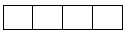 
жыл

год
Микрокредиттерді ұсыну бойынша қызметті жүзеге асыратын заңды тұлғалар ұсынады

Представляют юридические лица, осуществляющие деятельность по предоставлению микрокредитов
Микрокредиттерді ұсыну бойынша қызметті жүзеге асыратын заңды тұлғалар ұсынады

Представляют юридические лица, осуществляющие деятельность по предоставлению микрокредитов
Микрокредиттерді ұсыну бойынша қызметті жүзеге асыратын заңды тұлғалар ұсынады

Представляют юридические лица, осуществляющие деятельность по предоставлению микрокредитов
Микрокредиттерді ұсыну бойынша қызметті жүзеге асыратын заңды тұлғалар ұсынады

Представляют юридические лица, осуществляющие деятельность по предоставлению микрокредитов
Микрокредиттерді ұсыну бойынша қызметті жүзеге асыратын заңды тұлғалар ұсынады

Представляют юридические лица, осуществляющие деятельность по предоставлению микрокредитов
Микрокредиттерді ұсыну бойынша қызметті жүзеге асыратын заңды тұлғалар ұсынады

Представляют юридические лица, осуществляющие деятельность по предоставлению микрокредитов
Ұсыну мерзімі – есепті кезеңнен кейінгі 10 сәуірге (қоса алғанда) дейін

Срок представления – до 10 апреля (включительно) после отчетного периода
Ұсыну мерзімі – есепті кезеңнен кейінгі 10 сәуірге (қоса алғанда) дейін

Срок представления – до 10 апреля (включительно) после отчетного периода
Ұсыну мерзімі – есепті кезеңнен кейінгі 10 сәуірге (қоса алғанда) дейін

Срок представления – до 10 апреля (включительно) после отчетного периода
Ұсыну мерзімі – есепті кезеңнен кейінгі 10 сәуірге (қоса алғанда) дейін

Срок представления – до 10 апреля (включительно) после отчетного периода
Ұсыну мерзімі – есепті кезеңнен кейінгі 10 сәуірге (қоса алғанда) дейін

Срок представления – до 10 апреля (включительно) после отчетного периода
Ұсыну мерзімі – есепті кезеңнен кейінгі 10 сәуірге (қоса алғанда) дейін

Срок представления – до 10 апреля (включительно) после отчетного периода
БСН коды

код БИН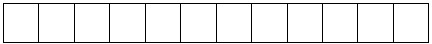 
Жол коды

Код строки

Көрсеткіштер атауы

Наименование показателей

Есепті кезеңде

За отчетный период

А
Б
1
1
Жеке тұлғалар – қарыз алушылар

Физические лица – заемщики
2
әйелдер

женщины
3
кәсіпкерлік қызметті жүзеге асыруға микрокредиттерді алғандар

получившие микрокредиты на осуществление предпринимательской деятельности
4
Заңды тұлғалар – қарыз алушылар

Юридические лица – заемщики
Жол коды

Код строки
Көрсеткіштер атауы

Наименование показателей
Жеке тұлғаларға берілген
Выданные физическим лицам
Жеке тұлғаларға берілген
Выданные физическим лицам
Заңды тұлғаларға берілген
Выданные юридическим лицам
Заңды тұлғаларға берілген
Выданные юридическим лицам
Жол коды

Код строки
Көрсеткіштер атауы

Наименование показателей
қысқа мерзiмдi

краткосрочные
ұзақ мерзiмдi

долгосрочные
қысқа мерзiмдi

краткосрочные
ұзақ мерзiмдi

долгосрочные
А
Б
1
2
3
4
1
Саны, бірлік

Количество, единиц
2
кепілдік мүлікпен қамтамасыз етілгендер

обеспеченные залоговым 

имуществом
3
кепілдікпен немесе кепілгерлікпен қамтамасыз етілгендер

обеспеченные гарантией или 

поручительством
4
қамтамасыз етілмеген

без обеспечения
5
Сомасы, мың теңге

Сумма, тысяч тенге
6
Сыйақының орташа өлшемді мөлшерлемесі, %

Средневзвешенная ставка вознаграждения, %
Жол коды

Код строки
Көрсеткіштер атауы

Наименование показателей
Кезең басындағы кредиттік портфель

Кредитный портфель на начало периода
Кезең бойынша кредиттік портфельді өтеу

Погашение кредитного портфеля за период
Кезең соңындағы кредиттік портфель

Кредитный портфель на конец периода
Мерзімі 30 күннен көп тәуекелдік портфель

Рисковый портфель сроком более 30 дней
А
Б
1
2
3
4
1
Барлығы

Всего
2
жеке тұлғалар бойынша

по физическим лицам
3
заңды тұлғалар бойынша
по юридическим лицам
Жол коды

Код строки
Көрсеткіштер атауы

Наименование показателей
Кезең бойынша берілген 
кредиттердің сомасы

Сумма выданных кредитов за период
А
Б
1
1
Барлығы

Всего
2
Меншікті қаражат 

Собственные средства 
3
Тартылған қаражат 

Привлеченные средства 
4
бюджеттік қаражаттар

бюджетные средства
5
шағын кәсіпкерлікті дамыту қоры

фонд развития малого предпринимательства 
6
ауыл шаруашылығын қаржылық қолдау қоры

фонд финансовой поддержки сельского хозяйства
7
қарыз қаражаттары

заемные средства
8
банк қарыздары

займы банков
9
банктен тыс заңды тұлғалардың қарыздары

займы внебанковских юридических лиц
10
жеке тұлғалардың қарыздары

займы физических лиц
Жол коды

Код строки
Көрсеткіштер атауы

Наименование показателей
Саны, бірлік

Количество, единиц
Сомасы, мың теңге

Сумма, тысяч тенге
А
Б
1
2
1
Жеке тұлғаларға

Физическим лицам 
2
тұтыну мақсаттарына

на потребительские цели
3
тұрғын үйді жөндеу

ремонт жилья
4
тұтыну тауарларын сатып алу

приобретение потребительских товаров 
5
емдеу мен демалыс

лечение и отдых
6
көлік сатып алу

приобретение транспортных средств
7
білімге 

на образование
8
шұғыл мұқтаждықтарға

неотложные нужды
9
кәсіпкерлік мақсаттарға

на предпринимательские цели
10
айналым қаражаттарын толтыру

пополнение оборотных средств
11
бизнес (старт) ашу

открытие (старт) бизнеса
12
негiзгi құрал-жабдықтарды сатып алу

приобретение основных средств
13
жаңа құрылыс және объектiлердi реконструкциялау

новое строительство и реконструкцию объектов
14
өзге де кәсіпкерлік мақсаттар
прочие предпринимательские цели
15
әйелдерге өзге де кәсіпкерлік мақсаттар

прочие предпринимательские цели женщинам

женщинам
16
Заңды тұлғаларға

Юридическим лицам
17
айналым қаражаттарын толтыру

пополнение оборотных средств
18
бизнес (старт) ашу

открытие (старт) бизнеса
19
негiзгi құрал-жабдықтарды сатып алу

приобретение основных средств
20
жаңа құрылыс және объектiлердi реконструкциялау

новое строительство и реконструкцию объектов
21
өзге де кәсіпкерлік мақсаттар

прочие предпринимательские цели
Жол коды

Код строки
Көрсеткіштер атауы

Наименование показателей
Заңды тұлғалар Юридические лица
Заңды тұлғалар Юридические лица
Жеке тұлғалар

Физические лица
Жеке тұлғалар

Физические лица
Жол коды

Код строки
Көрсеткіштер атауы

Наименование показателей
Саны, бірлік

Количество, единиц
Сомасы, мың теңге

Сумма, тысяч тенге
Саны, бірлік

Количество, единиц
Сомасы, мың теңге

Сумма, тысяч тенге
А
Б
1
2
3
4
1
Барлығы 

Всего 
2
Ауыл, орман және балық шаруашылығы

Сельское, лесное и рыбное хозяйство
3
Тау - кен өндіру өнеркәсібі және карьерлерді қазу

Горнодобывающая промышленность и разработка карьеров
4
Өңдеу өнеркәсібі

Обрабатывающая промышленность
5
Электрмен жабдықтау, газ, бу беру және ауа баптау

Электроснабжение, подача газа, пара и воздушное кондиционирование
6
Сумен жабдықтау; кәріз жүйесі, қалдықтардың жиналуын және таратылуын бақылау

Водоснабжение; канализационная система, контроль над сбором и распределением отходов
7
Құрылыс

Строительство
8
Көтерме және бөлшек сауда; автомобильдерді және мотоциклдерді жөндеу

Оптовая и розничная торговля; ремонт автомобилей и мотоциклов
9
Көлік және қоймаға жинау

Транспорт и складирование
10
Тұру және тамақтандыру бойынша көрсетілетін қызметтер

Услуги по проживанию и питанию
11
Ақпарат және байланыс

Информация и связь
12
Қаржы және сақтандыру қызметі

Финансовая и страховая деятельность
13
Жылжымайтын мүлікпен жасалатын операциялар

Операции с недвижимым имуществом
14
Кәсіби, ғылыми және техникалық қызмет

Профессиональная, научная и техническая деятельность
15
Әкімшілік және қосалқы қызмет көрсету саласындағы қызмет

Деятельность в области административного и вспомогательного обслуживания
16
Мемлекеттік басқару және қорғаныс; міндетті әлеуметтік қамтамасыз ету

Государственное управление и оборона; обязательное социальное обеспечение
17
Білім беру

Образование
18
Денсаулық сақтау және әлеуметтік қызметтер

Здравоохранение и социальные услуги
19
Өнер, ойын-сауық және демалыс

Искусство, развлечения и отдых
20
Өзге де қызмет түрлерін ұсыну

Предоставление прочих видов услуг
Атауы

Наименование
___________________

___________________
Мекенжайы

Адрес
_____________________________

______________________________
Телефоны

Телефон
_____________________________________

 
_____________________________________

 
_____________________________________

 
Электрондық пошта мекенжайы (респонденттің)

Адрес электронной почты (респондента)
_____________________________________
_____________________________________
_____________________________________
Алғашқы статистикалық деректерді 

таратуға келісеміз*

Согласны на распространение первичных статистических данных*

 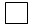 
Алғашқы статистикалық деректерді таратуға келіспейміз*

Не согласны на распространение первичных статистических данных* 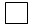 
Орындаушы

Исполнитель
________________________________________________________________________

тегі, аты және әкесінің аты
(бар болған жағдайда)

фамилия, имя и отчество (при его наличии)
_____________________

қолы, телефоны

подпись, телефон
Бас бухгалтер

Главный бухгалтер

 
________________________________________________________________________


тегі, аты және әкесінің аты
(бар болған жағдайда)

фамилия, имя и отчество (при его наличии)

_____________________

қолы

подпись

Басшы немесе оның міндетін атқарушы тұлға

Руководитель или лицо, исполняющее его обязанности

 
________________________________________________________________________


тегі, аты және әкесінің аты
(бар болған жағдайда)

фамилия, имя и отчество (при его наличии)

_____________________

қолы

подпись
Қазақстан Республикасы
Ұлттық экономика министрлігінің
Статистика комитеті Төрағасының
2017 жылғы 10 қарашадағы
№ 165 бұйрығына
6-қосымшаҚазақстан Республикасы
Ұлттық экономика министрлігінің
Статистика комитеті Төрағасының
2017 жылғы 10 қарашадағы
№ 165 бұйрығына
7-қосымша
Приложение 7
к приказу Председателя
Комитета по статистике
Министерства национальной
экономики Республики Казахстан
от 22 ноября 2017 года
№ 165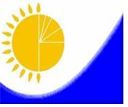 
Мемлекеттік статистика органдары құпиялылығына кепілдік береді

Конфиденциальность гарантируется органами государственной статистики
Мемлекеттік статистика органдары құпиялылығына кепілдік береді

Конфиденциальность гарантируется органами государственной статистики
Мемлекеттік статистика органдары құпиялылығына кепілдік береді

Конфиденциальность гарантируется органами государственной статистики
Жалпымемлекеттік статистикалық байқаудың статистикалық нысаны

Статистическая форма общегосударственного статистического наблюдения
Жалпымемлекеттік статистикалық байқаудың статистикалық нысаны

Статистическая форма общегосударственного статистического наблюдения
Жалпымемлекеттік статистикалық байқаудың статистикалық нысаны

Статистическая форма общегосударственного статистического наблюдения
Аумақтық статистика органына ұсынылады

Представляется территориальному органу статистики
Аумақтық статистика органына ұсынылады

Представляется территориальному органу статистики
Аумақтық статистика органына ұсынылады

Представляется территориальному органу статистики
Статистикалық нысан www.stat.gov.kz интернет-ресурсына орналастырылған 

Статистическая форма размещена на интернет-ресурсе www.stat.gov.kz
Статистикалық нысан www.stat.gov.kz интернет-ресурсына орналастырылған 

Статистическая форма размещена на интернет-ресурсе www.stat.gov.kz
Статистикалық нысан www.stat.gov.kz интернет-ресурсына орналастырылған 

Статистическая форма размещена на интернет-ресурсе www.stat.gov.kz
Мемлекеттік статистиканың тиісті органдарына анық емес бастапқы статистикалық деректерді ұсыну және бастапқы статистикалық деректерді белгіленген мерзімде ұсынбау "Әкімшілік құқық бұзушылық туралы" Қазақстан Республикасы Кодексінің 497-бабында көзделген әкімшілік құқық бұзушылықтар болып табылады

Представление недостоверных и непредставление первичных статистических данных в соответствующие органы государственной статистики в установленный срок являются административными правонарушениями, предусмотренными статьей 497 Кодекса Республики Казахстан "Об административных правонарушениях"
Мемлекеттік статистиканың тиісті органдарына анық емес бастапқы статистикалық деректерді ұсыну және бастапқы статистикалық деректерді белгіленген мерзімде ұсынбау "Әкімшілік құқық бұзушылық туралы" Қазақстан Республикасы Кодексінің 497-бабында көзделген әкімшілік құқық бұзушылықтар болып табылады

Представление недостоверных и непредставление первичных статистических данных в соответствующие органы государственной статистики в установленный срок являются административными правонарушениями, предусмотренными статьей 497 Кодекса Республики Казахстан "Об административных правонарушениях"
Мемлекеттік статистиканың тиісті органдарына анық емес бастапқы статистикалық деректерді ұсыну және бастапқы статистикалық деректерді белгіленген мерзімде ұсынбау "Әкімшілік құқық бұзушылық туралы" Қазақстан Республикасы Кодексінің 497-бабында көзделген әкімшілік құқық бұзушылықтар болып табылады

Представление недостоверных и непредставление первичных статистических данных в соответствующие органы государственной статистики в установленный срок являются административными правонарушениями, предусмотренными статьей 497 Кодекса Республики Казахстан "Об административных правонарушениях"
Мемлекеттік статистиканың тиісті органдарына анық емес бастапқы статистикалық деректерді ұсыну және бастапқы статистикалық деректерді белгіленген мерзімде ұсынбау "Әкімшілік құқық бұзушылық туралы" Қазақстан Республикасы Кодексінің 497-бабында көзделген әкімшілік құқық бұзушылықтар болып табылады

Представление недостоверных и непредставление первичных статистических данных в соответствующие органы государственной статистики в установленный срок являются административными правонарушениями, предусмотренными статьей 497 Кодекса Республики Казахстан "Об административных правонарушениях"
Мемлекеттік статистиканың тиісті органдарына анық емес бастапқы статистикалық деректерді ұсыну және бастапқы статистикалық деректерді белгіленген мерзімде ұсынбау "Әкімшілік құқық бұзушылық туралы" Қазақстан Республикасы Кодексінің 497-бабында көзделген әкімшілік құқық бұзушылықтар болып табылады

Представление недостоверных и непредставление первичных статистических данных в соответствующие органы государственной статистики в установленный срок являются административными правонарушениями, предусмотренными статьей 497 Кодекса Республики Казахстан "Об административных правонарушениях"
Статистикалық нысан коды 271103121

Код статистической формы

271103121
Статистикалық нысан коды 271103121

Код статистической формы

271103121
Микрокредиттік қызмет туралы есеп

1-МКО
1-МКО
Отчет о микрокредитной деятельности
Отчет о микрокредитной деятельности
Отчет о микрокредитной деятельности
Тоқсандық

Квартальная
Тоқсандық

Квартальная
Есепті кезең

Отчетный период 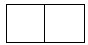 
тоқсан

квартал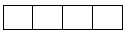 
жыл

год
Микрокредиттерді ұсыну бойынша қызметті жүзеге асыратын заңды тұлғалар ұсынады

Представляют юридические лица, осуществляющие деятельность по предоставлению микрокредитов

 
Микрокредиттерді ұсыну бойынша қызметті жүзеге асыратын заңды тұлғалар ұсынады

Представляют юридические лица, осуществляющие деятельность по предоставлению микрокредитов

 
Микрокредиттерді ұсыну бойынша қызметті жүзеге асыратын заңды тұлғалар ұсынады

Представляют юридические лица, осуществляющие деятельность по предоставлению микрокредитов

 
Микрокредиттерді ұсыну бойынша қызметті жүзеге асыратын заңды тұлғалар ұсынады

Представляют юридические лица, осуществляющие деятельность по предоставлению микрокредитов

 
Микрокредиттерді ұсыну бойынша қызметті жүзеге асыратын заңды тұлғалар ұсынады

Представляют юридические лица, осуществляющие деятельность по предоставлению микрокредитов

 
Микрокредиттерді ұсыну бойынша қызметті жүзеге асыратын заңды тұлғалар ұсынады

Представляют юридические лица, осуществляющие деятельность по предоставлению микрокредитов

 
Микрокредиттерді ұсыну бойынша қызметті жүзеге асыратын заңды тұлғалар ұсынады

Представляют юридические лица, осуществляющие деятельность по предоставлению микрокредитов

 
Ұсыну мерзімі - есепті кезеңнен кейінгі 25-күнге (қоса алғанда) дейін

Срок представления - до 25 числа (включительно) после отчетного периода

 
Ұсыну мерзімі - есепті кезеңнен кейінгі 25-күнге (қоса алғанда) дейін

Срок представления - до 25 числа (включительно) после отчетного периода

 
Ұсыну мерзімі - есепті кезеңнен кейінгі 25-күнге (қоса алғанда) дейін

Срок представления - до 25 числа (включительно) после отчетного периода

 
Ұсыну мерзімі - есепті кезеңнен кейінгі 25-күнге (қоса алғанда) дейін

Срок представления - до 25 числа (включительно) после отчетного периода

 
Ұсыну мерзімі - есепті кезеңнен кейінгі 25-күнге (қоса алғанда) дейін

Срок представления - до 25 числа (включительно) после отчетного периода

 
Ұсыну мерзімі - есепті кезеңнен кейінгі 25-күнге (қоса алғанда) дейін

Срок представления - до 25 числа (включительно) после отчетного периода

 
Ұсыну мерзімі - есепті кезеңнен кейінгі 25-күнге (қоса алғанда) дейін

Срок представления - до 25 числа (включительно) после отчетного периода

 
БСН коды

код БИН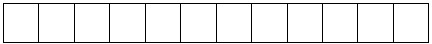 
Жол коды

Код строки
Көрсеткіштер атауы

Наименование показателей
Жеке тұлғаларға берілген
Выданные физическим лицам
Жеке тұлғаларға берілген
Выданные физическим лицам
Заңды тұлғаларға берілген
Выданные юридическим лицам
Заңды тұлғаларға берілген
Выданные юридическим лицам
Жол коды

Код строки
Көрсеткіштер атауы

Наименование показателей
қысқа мерзiмдi

краткосрочные
ұзақ мерзiмдi

долгосрочные
қысқа мерзiмдi

краткосрочные
ұзақ

мерзiмдi

долгосрочные
А
Б
1
2
3
4
1
Саны, бірлік

Количество, единиц
2
кепілдік мүлікпен қамтамасыз етілгендер 

обеспеченные залоговым имуществом
3
кепілдікпен немесе кепілгерлікпен қамтамасыз етілгендер
обеспеченные гарантией или поручительством
4
қамтамасыз етілмеген 

без обеспечения
5
Сомасы, мың теңге 

Сумма, тысяч тенге
6
Сыйақының орташа өлшемді мөлшерлемесі, %

Средневзвешенная ставка вознаграждения, %
Жол коды

Код строки
Көрсеткіштер атауы

Наименование показателей
Кезең басындағы кредиттік портфель

Кредитный портфель на начало периода
Кезең бойынша кредиттік портфельді өтеу

Погашение кредитного портфеля за период
Кезең соңындағы кредиттік портфель

Кредитный портфель на конец периода
Мерзімі 30 күннен көп тәуекелдік портфель

Рисковый портфель сроком более 30 дней
А
Б
1
2
3
4
1
Барлығы 

Всего
2
жеке тұлғалар бойынша

по физическим лицам
3
заңды тұлғалар бойынша
по юридическим лицам
Жол коды

Код строки
Көрсеткіштер атауы

Наименование показателей
Саны, бірлік

Количество, единиц
Сомасы, мың теңге

Сумма, тысяч тенге
А
Б
1
2
1
Жеке тұлғаларға

Физическим лицам 
2
тұтыну мақсаттарына

на потребительские цели
3
кәсіпкерлік мақсаттарға

на предпринимательские цели
4
Заңды тұлғаларға

Юридическим лицам 
5
айналым қаражатын толтыруға

пополнение оборотных средств
6
бизнес (старт) ашу

открытие (старт) бизнеса
7
негiзгi құрал-жабдықтарды сатып алу

приобретение основных средств
8
жаңа құрылыс және объектiлердi реконструкциялау

новое строительство и реконструкцию объектов
9
өзге де кәсіпкерлік мақсаттарға

прочие предпринимательские цели
Жол коды

Код строки
Көрсеткіштер атауы

Наименование показателей
Кезең бойынша берілген кредиттердің сомасы

Сумма выданных кредитов за период
А
Б
1
1
Барлығы

Всего
2
Меншікті қаражат

Собственные средства 
3
Тартылған қаражат 

Привлеченные средства 
4
бюджеттік қаражат

бюджетные средства
5
ауыл шаруашылығын қаржылық қолдау қоры

фонд финансовой поддержки сельского хозяйства 
6
шағын кәсіпкерлікті дамыту қоры

фонд развития малого предпринимательства 
7
қарыз қаражаттары

заемные средства 
8
банк қарыздары

займы банков
9
банктен тыс заңды тұлғалардың қарызы

займы внебанковских юридических лиц
10
жеке тұлғалардың қарыздары

займы физических лиц
Жол коды

Код строки
Көрсеткіштер атауы

Наименование показателей
Заңды тұлғалар Юридические лица
Заңды тұлғалар Юридические лица
Жеке тұлғалар

Физические лица
Жеке тұлғалар

Физические лица
Жол коды

Код строки
Көрсеткіштер атауы

Наименование показателей
Саны, бірлік

Количество, единиц
Сомасы, мың теңге

Сумма, тысяч тенге
Саны, бірлік

Количество, единиц
Сомасы, мың теңге

Сумма, тысяч тенге
А
Б
1
2
3
4
1
Барлығы 

Всего 
2
Ауыл, орман және балық шаруашылығы

Сельское, лесное и рыбное хозяйство
3
Тау - кен өндіру өнеркәсібі және карьерлерді қазу

Горнодобывающая промышленность и разработка карьеров
4
Өңдеу өнеркәсібі

Обрабатывающая промышленность
5
Электрмен жабдықтау, газ, бу беру және ауа баптау

Электроснабжение, подача газа, пара и воздушное кондиционирование
6
Сумен жабдықтау; кәріз жүйесі, қалдықтардың жиналуын және таратылуын бақылау

Водоснабжение; канализационная система, контроль над сбором и распределением отходов
7
Құрылыс

Строительство
8
Көтерме және бөлшек сауда; автомобильдерді және мотоциклдерді жөндеу

Оптовая и розничная торговля; ремонт автомобилей и мотоциклов
9
Көлік және қоймаға жинау

Транспорт и складирование
10
Тұру және тамақтандыру бойынша көрсетілетін қызметтер

Услуги по проживанию и питанию
11
Ақпарат және байланыс

Информация и связь
12
Қаржы және сақтандыру қызметі

Финансовая и страховая деятельность
13
Жылжымайтын мүлікпен жасалатын операциялар

Операции с недвижимым имуществом
14
Кәсіби, ғылыми және техникалық қызмет

Профессиональная, научная и техническая деятельность
15
Әкімшілік және қосалқы қызмет көрсету саласындағы қызмет

Деятельность в области административного и вспомогательного обслуживания
16
Мемлекеттік басқару және қорғаныс; міндетті әлеуметтік қамтамасыз ету

Государственное управление и оборона; обязательное социальное обеспечение
17
Білім беру

Образование
18
Денсаулық сақтау және әлеуметтік қызметтер

Здравоохранение и социальные услуги
19
Өнер, ойын-сауық және демалыс

Искусство, развлечения и отдых
20
Өзге де қызметтер түрлерін ұсыну

Предоставление прочих видов услуг
Атауы

Наименование
___________________

___________________
Мекенжайы

Адрес
_____________________________

______________________________
Телефоны

Телефон
_____________________________________

 
_____________________________________

 
_____________________________________

 
Электрондық пошта мекенжайы (респонденттің)

Адрес электронной почты (респондента)
_____________________________________
_____________________________________
_____________________________________
Алғашқы статистикалық деректерді таратуға келісеміз*

Согласны на распространение первичных статистических данных*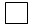 
Алғашқы статистикалық деректерді  таратуға келіспейміз*

Не согласны на распространение первичных статистических данных*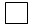 
Орындаушы

Исполнитель
________________________________________________________________________

тегі, аты және әкесінің аты
(бар болған жағдайда)

фамилия, имя и отчество (при его наличии)
_____________________

қолы, телефоны

подпись, телефон
Бас бухгалтер

Главный бухгалтер

 
________________________________________________________________________


тегі, аты және әкесінің аты
(бар болған жағдайда)

фамилия, имя и отчество (при его наличии)

_____________________

қолы

подпись

Басшы немесе оның міндетін атқарушы тұлға

Руководитель или лицо, исполняющее его обязанности

 
________________________________________________________________________


тегі, аты және әкесінің аты
(бар болған жағдайда)

фамилия, имя и отчество (при его наличии)

_____________________

қолы

подпись
Қазақстан Республикасы
Ұлттық экономика министрлігінің
Статистика комитеті Төрағасының
2017 жылғы 10 қарашадағы
№ 165 бұйрығына
8-қосымша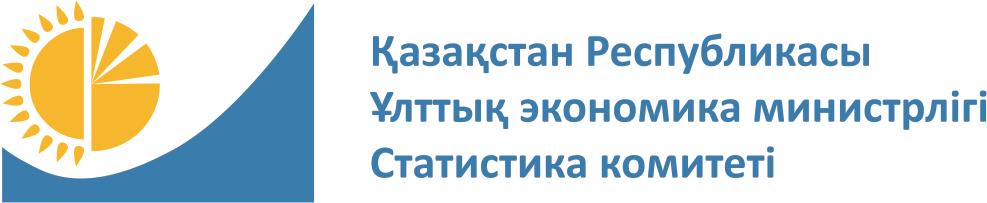 
Мемлекеттік статистика органдары құпиялылығына кепілдік береді 

Конфиденциальность гарантируется органами государственной статистики
Мемлекеттік статистика органдары құпиялылығына кепілдік береді 

Конфиденциальность гарантируется органами государственной статистики
Мемлекеттік статистика органдары құпиялылығына кепілдік береді 

Конфиденциальность гарантируется органами государственной статистики
Қазақстан Республикасы Ұлттық экономика министрлігі Статистика комитеті төрағасының 2017 жылғы 10 қарашадағы № 165 бұйрығына 9-қосымша
Жалпымемлекеттік статистикалық байқаудың статистикалық нысаны 

Статистическая форма общегосударственного статистического наблюдения
Жалпымемлекеттік статистикалық байқаудың статистикалық нысаны 

Статистическая форма общегосударственного статистического наблюдения
Жалпымемлекеттік статистикалық байқаудың статистикалық нысаны 

Статистическая форма общегосударственного статистического наблюдения
Ескерту. 9-қосымша жаңа редакцияда – ҚР Ұлттық экономика министрлігі Статистика комитеті Төрағасының 13.12.2018 № 6 (01.01.2019 бастап қолданысқа енгізіледі) бұйрығымен.
Ескерту. 9-қосымша жаңа редакцияда – ҚР Ұлттық экономика министрлігі Статистика комитеті Төрағасының 13.12.2018 № 6 (01.01.2019 бастап қолданысқа енгізіледі) бұйрығымен.
Ескерту. 9-қосымша жаңа редакцияда – ҚР Ұлттық экономика министрлігі Статистика комитеті Төрағасының 13.12.2018 № 6 (01.01.2019 бастап қолданысқа енгізіледі) бұйрығымен.
Ескерту. 9-қосымша жаңа редакцияда – ҚР Ұлттық экономика министрлігі Статистика комитеті Төрағасының 13.12.2018 № 6 (01.01.2019 бастап қолданысқа енгізіледі) бұйрығымен.
Ескерту. 9-қосымша жаңа редакцияда – ҚР Ұлттық экономика министрлігі Статистика комитеті Төрағасының 13.12.2018 № 6 (01.01.2019 бастап қолданысқа енгізіледі) бұйрығымен.
Аумақтық статистика органына ұсынылады

Представляется территориальному органу статистики
Аумақтық статистика органына ұсынылады

Представляется территориальному органу статистики
Аумақтық статистика органына ұсынылады

Представляется территориальному органу статистики
Статистикалық нысан www.stat.gov.kz интернет-ресурсына орналастырылған

Статистическая форма размещена на интернет-ресурсе www.stat.gov.kz
Статистикалық нысан www.stat.gov.kz интернет-ресурсына орналастырылған

Статистическая форма размещена на интернет-ресурсе www.stat.gov.kz
Статистикалық нысан www.stat.gov.kz интернет-ресурсына орналастырылған

Статистическая форма размещена на интернет-ресурсе www.stat.gov.kz
Мемлекеттік статистиканың тиісті органдарына анық емес бастапқы статистикалық деректерді ұсыну және бастапқы статистикалық деректерді белгіленген мерзімде ұсынбау "Әкімшілік құқық бұзушылық туралы" Қазақстан Республикасы Кодексінің 497-бабында көзделген әкімшілік құқық бұзушылықтар болып табылады

Представление недостоверных и непредставление первичных статистических данных в соответствующие органы государственной статистики в установленный срок являются административными правонарушениями, предусмотренными статьей 497 Кодекса Республики Казахстан "Об административных правонарушениях"
Мемлекеттік статистиканың тиісті органдарына анық емес бастапқы статистикалық деректерді ұсыну және бастапқы статистикалық деректерді белгіленген мерзімде ұсынбау "Әкімшілік құқық бұзушылық туралы" Қазақстан Республикасы Кодексінің 497-бабында көзделген әкімшілік құқық бұзушылықтар болып табылады

Представление недостоверных и непредставление первичных статистических данных в соответствующие органы государственной статистики в установленный срок являются административными правонарушениями, предусмотренными статьей 497 Кодекса Республики Казахстан "Об административных правонарушениях"
Мемлекеттік статистиканың тиісті органдарына анық емес бастапқы статистикалық деректерді ұсыну және бастапқы статистикалық деректерді белгіленген мерзімде ұсынбау "Әкімшілік құқық бұзушылық туралы" Қазақстан Республикасы Кодексінің 497-бабында көзделген әкімшілік құқық бұзушылықтар болып табылады

Представление недостоверных и непредставление первичных статистических данных в соответствующие органы государственной статистики в установленный срок являются административными правонарушениями, предусмотренными статьей 497 Кодекса Республики Казахстан "Об административных правонарушениях"
Мемлекеттік статистиканың тиісті органдарына анық емес бастапқы статистикалық деректерді ұсыну және бастапқы статистикалық деректерді белгіленген мерзімде ұсынбау "Әкімшілік құқық бұзушылық туралы" Қазақстан Республикасы Кодексінің 497-бабында көзделген әкімшілік құқық бұзушылықтар болып табылады

Представление недостоверных и непредставление первичных статистических данных в соответствующие органы государственной статистики в установленный срок являются административными правонарушениями, предусмотренными статьей 497 Кодекса Республики Казахстан "Об административных правонарушениях"
Мемлекеттік статистиканың тиісті органдарына анық емес бастапқы статистикалық деректерді ұсыну және бастапқы статистикалық деректерді белгіленген мерзімде ұсынбау "Әкімшілік құқық бұзушылық туралы" Қазақстан Республикасы Кодексінің 497-бабында көзделген әкімшілік құқық бұзушылықтар болып табылады

Представление недостоверных и непредставление первичных статистических данных в соответствующие органы государственной статистики в установленный срок являются административными правонарушениями, предусмотренными статьей 497 Кодекса Республики Казахстан "Об административных правонарушениях"
 

Статистикалық нысан коды 271112178

Код статистической формы 271112178

2-МП
 

Статистикалық нысан коды 271112178

Код статистической формы 271112178

2-МП
Шағын кәсіпорынның қызметі туралы есеп

Отчет о деятельности малого предприятия
Шағын кәсіпорынның қызметі туралы есеп

Отчет о деятельности малого предприятия
Шағын кәсіпорынның қызметі туралы есеп

Отчет о деятельности малого предприятия
Жылдық

Годовая
Жылдық

Годовая
Есепті кезең жыл Отчетный период 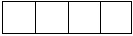  год


Есепті кезең жыл Отчетный период  год


Есепті кезең жыл Отчетный период  год


Қызметкерлерінің тізімдік саны 100 адамнан аспайтын, кәсіпкерлік қызметті жүзеге асыратын заңды тұлғалар және (немесе) шетелдік заңды тұлғалардың филиалдары ұсынады. Статистикалық нысанды білім беру, денсаулық сақтау ұйымдары, банктер, сақтандыру ұйымдары, бірыңғай жинақтаушы зейнетақы қоры, қоғамдық бірлестіктер, қоғамдық қорлар ұсынбайды

Представляют юридические лица и (или) филиалы иностранных юридических лиц, осуществляющие предпринимательскую деятельность, со списочной численностью работников не более 100 человек. Не представляют статистическую форму организации образования, здравоохранения, банки, страховые организации, единый накопительный пенсионный фонд, общественные объединения, общественные фонды
Қызметкерлерінің тізімдік саны 100 адамнан аспайтын, кәсіпкерлік қызметті жүзеге асыратын заңды тұлғалар және (немесе) шетелдік заңды тұлғалардың филиалдары ұсынады. Статистикалық нысанды білім беру, денсаулық сақтау ұйымдары, банктер, сақтандыру ұйымдары, бірыңғай жинақтаушы зейнетақы қоры, қоғамдық бірлестіктер, қоғамдық қорлар ұсынбайды

Представляют юридические лица и (или) филиалы иностранных юридических лиц, осуществляющие предпринимательскую деятельность, со списочной численностью работников не более 100 человек. Не представляют статистическую форму организации образования, здравоохранения, банки, страховые организации, единый накопительный пенсионный фонд, общественные объединения, общественные фонды
Қызметкерлерінің тізімдік саны 100 адамнан аспайтын, кәсіпкерлік қызметті жүзеге асыратын заңды тұлғалар және (немесе) шетелдік заңды тұлғалардың филиалдары ұсынады. Статистикалық нысанды білім беру, денсаулық сақтау ұйымдары, банктер, сақтандыру ұйымдары, бірыңғай жинақтаушы зейнетақы қоры, қоғамдық бірлестіктер, қоғамдық қорлар ұсынбайды

Представляют юридические лица и (или) филиалы иностранных юридических лиц, осуществляющие предпринимательскую деятельность, со списочной численностью работников не более 100 человек. Не представляют статистическую форму организации образования, здравоохранения, банки, страховые организации, единый накопительный пенсионный фонд, общественные объединения, общественные фонды
Қызметкерлерінің тізімдік саны 100 адамнан аспайтын, кәсіпкерлік қызметті жүзеге асыратын заңды тұлғалар және (немесе) шетелдік заңды тұлғалардың филиалдары ұсынады. Статистикалық нысанды білім беру, денсаулық сақтау ұйымдары, банктер, сақтандыру ұйымдары, бірыңғай жинақтаушы зейнетақы қоры, қоғамдық бірлестіктер, қоғамдық қорлар ұсынбайды

Представляют юридические лица и (или) филиалы иностранных юридических лиц, осуществляющие предпринимательскую деятельность, со списочной численностью работников не более 100 человек. Не представляют статистическую форму организации образования, здравоохранения, банки, страховые организации, единый накопительный пенсионный фонд, общественные объединения, общественные фонды
Қызметкерлерінің тізімдік саны 100 адамнан аспайтын, кәсіпкерлік қызметті жүзеге асыратын заңды тұлғалар және (немесе) шетелдік заңды тұлғалардың филиалдары ұсынады. Статистикалық нысанды білім беру, денсаулық сақтау ұйымдары, банктер, сақтандыру ұйымдары, бірыңғай жинақтаушы зейнетақы қоры, қоғамдық бірлестіктер, қоғамдық қорлар ұсынбайды

Представляют юридические лица и (или) филиалы иностранных юридических лиц, осуществляющие предпринимательскую деятельность, со списочной численностью работников не более 100 человек. Не представляют статистическую форму организации образования, здравоохранения, банки, страховые организации, единый накопительный пенсионный фонд, общественные объединения, общественные фонды
 

Ұсыну мерзімі - есепті кезеңнен кейінгі 31 наурызға (қоса алғанда) дейін

Срок представления - до 31 марта (включительно) после отчетного периода
 

Ұсыну мерзімі - есепті кезеңнен кейінгі 31 наурызға (қоса алғанда) дейін

Срок представления - до 31 марта (включительно) после отчетного периода
 

Ұсыну мерзімі - есепті кезеңнен кейінгі 31 наурызға (қоса алғанда) дейін

Срок представления - до 31 марта (включительно) после отчетного периода
 

Ұсыну мерзімі - есепті кезеңнен кейінгі 31 наурызға (қоса алғанда) дейін

Срок представления - до 31 марта (включительно) после отчетного периода
 

Ұсыну мерзімі - есепті кезеңнен кейінгі 31 наурызға (қоса алғанда) дейін

Срок представления - до 31 марта (включительно) после отчетного периода
БСН коды

код БИН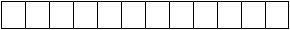 
Жол коды

Код строки
Көрсеткіштер атауы

Наименование показателей
Есепті жылға

За отчетный год
А
Б
1
1
Есепті кезеңге орташа алғандағы қызметкерлердің тізімдік саны

Списочная численность работников в среднем за отчетный период
1.1
одан есепті кезеңге орташа алғандағы әйелдердің тізімдік саны

из нее списочная численность женщин в среднем за отчетный период
2
Қызметті қоса атқару бойынша (басқа ұйымдардан) қабылданған қызметкерлер саны

Численность работников, принятых по совместительству (из других организаций)
3
Жұмысты құқықтық-азаматтық сипаттағы шарттар бойынша орындайтын қызметкерлердің саны

Численность работников, выполняющих работы по договорам гражданско-правового характера
4
Қызметкерлер саны, барлығы

Численность работников, всего
5
Қызметкерлердің нақты саны (орташа жалақыны есептеу үшін қабылданатын)

Фактическая численность работников (принимаемая для исчисления средней заработной платы)
5.1
одан әйелдердің нақты саны

из нее фактическая численность женщин
6
Барлық қызметкерлердің нақты атқарған адам-сағатының саны, адам-сағат

Число фактически отработанных человеко-часов всеми работниками, человеко-час
6.1
одан әйелдердің атқарғаны

из них отработано женщинами
Жол коды

Код строки
Көрсеткіштер атауы

Наименование показателей
Есепті жылға

За отчетный год
1-бағаннан әйелдер

Из графы 1 женщин
А
Б
1
2
1
Жыл басына қызметкерлердің тізімдік саны

Списочная численность работников на начало года
2
Қабылданған қызметкерлер

Принято работников
3
Жұмыстан шыққан қызметкерлер

Выбыло работников
олардан

из них
х
х
3.1
персонал санының қысқаруына байланысты

в связи с сокращением численности персонала
3.2
кəсіпорынның таратылуына байланысты

в связи с ликвидацией предприятия
3.3
біліктілігінің жетіспеуі салдарынан қызметкердің атқаратын лауазымына немесе орындайтын жұмысына сәйкес келмеуіне байланысты

в связи с несоответствием занимаемой должности или выполняемой работе вследствие недостаточной квалификации
3.4
еңбек тәртібін бұзуына байланысты

в связи с нарушением трудовой дисциплины
3.5
тараптардың еркінен тыс мән-жайларға байланысты

в связи с обстоятельствами не зависящими от воли сторон
3.6
өз еркі бойынша (қызметкердің бастамасы бойынша)

по собственному желанию (по инициативе работника)
3.7
басқа да себептер бойынша

по другим причинам
4
Жыл соңына қызметкерлердің тізімдік саны

Списочная численность работников на конец года
5
Жаңадан құрылған жұмыс орындарына қабылданғаны

Приняты на вновь созданные рабочие места
6
Жыл соңына кәсіпорындағы бос орындардың саны

Число вакантных мест на предприятии на конец года
Жол коды

Код строки
Көрсеткіштер атауы

Наименование показателей
Өндірілген өнім, орындалған жұмыстар мен көрсетілген қызметтердің көлемі

Объем произведенной продукции, выполненных работ и оказанных услуг
Өнімдерді өткізу мен қызметтерді көрсетуден түскен кіріс

Доход от реализации продукции и оказания услуг
А
Б
1
2
1
Барлығы

Всего
1.1
қызметтің негізгі түрі

основной вид деятельности
1.2
қызметтің қосалқы түрі

вторичный вид деятельности
Жол коды

Код строки
ЭҚЖЖ1 коды( 5 таңбалы) бойынша қызмет түрінің атауы

Наименование вида деятельности по коду ОКЭД1 (5-ти значный)
ЭҚЖЖ коды

(5 таңбалы)

Код ОКЭД

(5-ти значный)
Өндірілген өнім, орындалған жұмыстар мен көрсетілген қызметтердің көлемі

Объем произведенной продукции, выполненных работ и оказанных услуг
Өнімдерді өткізу мен қызметтерді көрсетуден түскен кіріс

Доход от реализации продукции и оказания услуг
А
Б
В
1
2
1
2
3
4
5
Жол коды

Код строки
Көрсеткіштер атауы

Наименование показателей
Барлығы

Всего
Соның ішінде

В том числе
Соның ішінде

В том числе
Жол коды

Код строки
Көрсеткіштер атауы

Наименование показателей
Барлығы

Всего
өндірістік шығыстар

производственные расходы
өндірістік емес шығыстар

непроизводственные расходы
А
Б
1
2
3
1
Материалдық шығындар, барлығы

Материальные затраты, всего
Жол коды

Код строки
Көрсеткіштер атауы

Наименование показателей
Барлығы

Всего
Соның ішінде

В том числе
Соның ішінде

В том числе
Жол коды

Код строки
Көрсеткіштер атауы

Наименование показателей
Барлығы

Всего
өндірістік шығыстар

производственные расходы
өндірістік емес шығыстар

непроизводственные расходы
А
Б
1
2
3
соның ішінде

в том числе
х
х
Х
1.1
шикізат пен материалдар

сырье и материалы
1.2
cатып алынған жартылай фабрикаттар мен жиынтықтаушы бұйымдар

покупные полуфабрикаты и комплектующие изделия
1.3
отын

топливо
1.4
энергия

энергия
1.5
басқа материалдар

другие материалы
2
Амортизация, барлығы

Амортизация, всего
3
Қызметкерлердің жалақы қоры, барлығы

Фонд заработной платы работников, всего
одан

из него
х
х
Х
3.1
әйелдерге есептелгені

начислено женщинам
3.2
жұмыс берушілердің бірыңғай жинақтаушы зейнетақы қорына міндетті зейнетақы жарналарын аударымдар

отчисления обязательных пенсионных взносов работодателей в единый накопительный пенсионный фонд
4
Кәсіпорын қаражаты есебінен қызметкерлерге ақшалай жәрдемақы

Денежные пособия работникам за счет средств предприятия
5
Өзге де шығындар

Прочие затраты
Жол коды

Код строки
Көрсеткіштер атауы

Наименование показателей
Барлығы

Всего
Соның ішінде

В том числе
Соның ішінде

В том числе
Жол коды

Код строки
Көрсеткіштер атауы

Наименование показателей
Барлығы

Всего
өндірістік шығыстар

производственные расходы
өндірістік емес шығыстар

непроизводственные расходы
А
Б
1
2
3
соның ішінде

в том числе
х
Х
5.1
шығысқа жатқызылатын салықтар мен басқа да міндетті төлемдер (корпоративтік табыс салығынсыз, акциздерсіз және ҚҚС2-сыз) - барлығы

налоги и другие обязательные платежи, относимые на расходы (без корпоративного подоходного налога, акцизов и НДС2) - всего
олардан

 из них
х
Х
5.1.1
әлеуметтік салық бойынша аударымдар

отчисления по социальному налогу
5.1.2
әлеуметтік сақтандыру бойынша аударымдар

отчисления по социальному страхованию
5.1.3
міндетті әлеуметтік медициналық сақтандыруға аударымдар

отчисления на обязательное социальное медицинское страхование
5.2
қызметтік іссапар кезіндегі тәулікақы

суточные во время служебных командировок
5.3
банк қарызы бойынша сыйақылар

вознаграждения по банковскому займу
5.4
басқа да шығындар

другие затраты
6
Шығыстар, барлығы

Расходы, всего
Жол коды

Код строки
Көрсеткіштер атауы

Наименование показателей
Есепті жылға

За отчетный год
А
Б
1
1
Өнімдерді өткізу мен қызметтерді көрсетуден түскен кіріс

Доход от реализации продукции и оказания услуг
1.1
одан қайта сату үшін сатып алынған тауарларды өткізуден түскен кіріс

из него доход от реализации товаров, приобретенных для перепродажи
2
Өткізілген өнім мен көрсетілген қызметтердің өзіндік құны

Себестоимость реализованной продукции и оказанных услуг
3
Жалпы пайда

Валовая прибыль
4
Қаржыландырудан түскен кірістер

Доходы от финансирования
5
Өзге де кірістер

Прочие доходы
олардан

из них
х
5.1
активтердің шығуынан түскен кіріс

доходы от выбытия активов
5.2
бағамдық айырмадан түскен кірістер

доходы от курсовой разницы
6
Өнімдерді өткізу мен қызметтерді көрсету бойынша шығыстар

Расходы по реализации продукции и оказанию услуг
7
Әкімшілік шығыстар

Административные расходы
8
Қаржыландыруға жұмсалған шығыстар

Расходы на финансирование
9
Өзге де шығыстар

Прочие расходы
Жол коды

Код строки
Көрсеткіштер атауы

Наименование показателей
Есепті жылға

За отчетный год
А
Б
1
10
Салық салынғанға дейінгі пайда (залал)

Прибыль (убыток) до налогообложения
11
Корпоративтік табыс салығы бойынша шығыстар

Расходы по корпоративному подоходному налогу
12
Жиынтық пайда (залал)

Итоговая прибыль (убыток)
Жол коды

Код строки
Көрсеткіштер атауы

Наименование показателей
Есепті жылға

За отчетный год
А
Б
1
1
Есепті кезеңге нақты аударылған салықтар, бюджетке төленетін басқа да міндетті төлемдер және бірыңғай жинақтаушы зейнетақы қорына аударымдар

Фактически перечисленные налоги, другие обязательные платежи в бюджет и отчисления в единый накопительный пенсионные фонд за отчетный период
олардан

из них
х
1.1
ҚҚС

НДС
1.2
Акциздер

Акцизы
Жол коды

Код строки
Көрсеткіштер атауы

Наименование показателей
Жыл соңына

На конец года
Жыл басына

На начало года
А
Б
1
2
1
Ақшалай қаражат

Денежные средства
соның ішінде

в том числе
х
х
1.1
кассадағы ақшалай қаражат

денежные средства в кассе
1.2
ағымдағы банк шоттарындағы ақшалай қаражаттар

денежные средства на текущих банковских счетах
1.3
өзге де ақшалай қаражаттар

прочие денежные средства
2
Қысқа мерзімді қаржылық инвестициялар

Краткосрочные финансовые инвестиции
3
Қысқа мерзімді дебиторлық берешек

Краткосрочная дебиторская задолженность
4
Қорлар

Запасы
соның ішінде

в том числе
х
х
4.1
тауарлар

товары
4.2
қайта сатуға арналған мүлік (жер, ғимарат, автомобильдер және басқалар)

имущество, предназначенное для перепродажи (земля, здания, автомобили и другое)
4.3
дайын өнімдер

готовая продукция
4.4
шикізат пен материалдар

сырье и материалы
4.5
аяқталмаған өндіріс

незавершенное производство
4.5.1
одан өсірілетін биологиялық ресурстардың аяқталмаған өндірісі

из него незавершенное производство культивируемых биологических ресурсов
4.6
өзге де қорлар

прочие запасы
5
Өзге де қысқа мерзімді активтер

Прочие краткосрочные активы
6
Қысқа мерзімді активтер жиынтығы

Итого краткосрочных активов
7
Ұзақ мерзімді қаржылық инвестициялар

Долгосрочные финансовые инвестиции
8
Ұзақ мерзімді дебиторлық берешек

Долгосрочная дебиторская задолженность
9
Негізгі құралдар

Основные средства
10
Биологиялық активтер

Биологические активы
11
Материалдық емес активтер

Нематериальные активы
12
Ұзақ мерзімді өзге активтер

Прочие долгосрочные активы
12.1
олардан аяқталмаған құрылыс

из них незавершенное строительство
13
Ұзақ мерзімді активтер жиынтығы

Итого долгосрочных активов
14
Баланс (активтер)

Баланс (активы)
15
Қысқа мерзімді қаржылық міндеттемелер

Краткосрочные финансовые обязательства
15.1
олардан қысқа мерзімді банк қарыздары

из них краткосрочные банковские займы
16
Салықтар бойынша міндеттемелер

Обязательства по налогам
17
Қысқа мерзімді кредиторлық берешек

Краткосрочная кредиторская задолженность
18
Қысқа мерзімді өзге міндеттемелер

Прочие краткосрочные обязательства
19
Қысқа мерзімді міндеттемелер жиынтығы

Итого краткосрочных обязательств
20
Ұзақ мерзімді қаржылық міндеттемелер

Долгосрочные финансовые обязательства
20.1
олардан ұзақ мерзімді банк қарыздары

из них долгосрочные банковские займы
21
Ұзақ мерзімді кредиторлық берешек

Долгосрочная кредиторская задолженность
22
Ұзақ мерзімді өзге де міндеттемелер

Прочие долгосрочные обязательства
23
Ұзақ мерзімді міндеттемелер жиынтығы

Итого долгосрочных обязательств
24
Жарғылық (акционерлік) капитал

Уставный (акционерный) капитал
25
Сатып алынған меншікті үлестік

құралдар

Выкупленные собственные долевые инструменты
26
Эмиссиялық табыс

Эмиссионный доход
27
Резервтер

Резервы
28
Бөлінбеген табыс (орны толтырылмаған залал)

Нераспределенная прибыль (непокрытый убыток)
29
Азшылық үлесі

Доля меньшинства
30
Капитал жиыны

Итого капитал
31
Баланс (пассивтер)

Баланс (пассивы)
Жол коды

Код строки
Көрсеткіштер атауы

Наименование показателей
Барлығы

Всего
Соның ішінде

В том числе
Соның ішінде

В том числе
Жол коды

Код строки
Көрсеткіштер атауы

Наименование показателей
Барлығы

Всего
теңгемен жасалатын операциялардан

от операций в тенге
шетел валютасымен жасалатын операциялардан

от операций в иностранной валюте
А
Б
1
2
3
Операциялық қызметтен ақшалай қаражаттың қозғалысы

Движение денежных средств от операционной деятельности
Операциялық қызметтен ақшалай қаражаттың қозғалысы

Движение денежных средств от операционной деятельности
Операциялық қызметтен ақшалай қаражаттың қозғалысы

Движение денежных средств от операционной деятельности
Операциялық қызметтен ақшалай қаражаттың қозғалысы

Движение денежных средств от операционной деятельности
1
Ақша қаражатының түсуі

Поступление денежных средств
2
Ақша қаражатының кетуі

Выбытие денежных средств
2.1
қарыздар бойынша түскен сыйақыларды төлеу

выплата вознаграждений по займам
2.1.1
одан банк қарыздары бойынша

из нее по займам банков
3
Операциялық қызметтен түскен ақша қаражатының таза сомасы

Чистая сумма денежных средств от операционной деятельности 
Инвестициялық қызметтен түскен ақшалай қаражаттың қозғалысы

Движение денежных средств от инвестиционной деятельности
Инвестициялық қызметтен түскен ақшалай қаражаттың қозғалысы

Движение денежных средств от инвестиционной деятельности
Инвестициялық қызметтен түскен ақшалай қаражаттың қозғалысы

Движение денежных средств от инвестиционной деятельности
Инвестициялық қызметтен түскен ақшалай қаражаттың қозғалысы

Движение денежных средств от инвестиционной деятельности
4
Ақша қаражатының түсуі

Поступление денежных средств
5
Ақша қаражатының кетуі

Выбытие денежных средств
6
Инвестициялық қызметтен түскен ақша қаражатының таза сомасы

Чистая сумма денежных средств от инвестиционной деятельности
Қаржы қызметінен түскен ақшалай қаражаттың қозғалысы

Движение денежных средств от финансовой деятельности
Қаржы қызметінен түскен ақшалай қаражаттың қозғалысы

Движение денежных средств от финансовой деятельности
Қаржы қызметінен түскен ақшалай қаражаттың қозғалысы

Движение денежных средств от финансовой деятельности
Қаржы қызметінен түскен ақшалай қаражаттың қозғалысы

Движение денежных средств от финансовой деятельности
7
Ақша қаражатының түсуі

Поступление денежных средств
8
Ақша қаражатының кетуі

Выбытие денежных средств
8.1
қарыздар бойынша берешекті өтеу

погашение задолженности по займам
8.1.1
банк қарыздары бойынша

по займам банков
9
Қаржы қызметінен түскен ақшалай қаражаттың таза сомасы

Чистая сумма денежных средств от финансовой деятельности
10
Жиыны: Ақшалай қаражаттың көбеюі/азаюы

Итого: Увеличение/уменьшение денежных средств
Жол коды

Код строки
Көрсеткіштер атауы

Наименование показателей
Валюталық позиция, барлығы

Валютная позиция, всего
Соның ішінде валюталар бойынша позиция

В том числе позиции по валютам
Соның ішінде валюталар бойынша позиция

В том числе позиции по валютам
Соның ішінде валюталар бойынша позиция

В том числе позиции по валютам
Соның ішінде валюталар бойынша позиция

В том числе позиции по валютам
Жол коды

Код строки
Көрсеткіштер атауы

Наименование показателей
Валюталық позиция, барлығы

Валютная позиция, всего
АҚШ4 доллары

доллар США4
еуро

евро
ресей рублі

российский рубль
басқа да валюта

другие валюты
А
Б
1
2
3
4
5
1
Шетел валютасындағы активтер

Активы в иностранной валюте
соның ішінде

в том числе
х
х
х
х
х
1.1
ақша қаражаттары және олардың баламалары

денежные средства и их эквиваленты
1.2
қаржы инвестициялары

финансовые инвестиции
1.3
дебиторлық берешек

дебиторская задолженность
2
Шетел валютасындағы міндеттемелер

Обязательства в иностранной валюте
соның ішінде

в том числе
х
х
х
х
х
2.1
қаржылық міндеттемелер

финансовые обязательства
2.1.1
банк қарыздары

банковские займы
3
Кредиторлық берешек

Кредиторская задолженность
4
Шетел валютасындағы таза позиция

Чистая позиция в иностранной валюте
Жол коды

Код строки
Көрсеткіштер атауы

Наименование показателей
Жыл басына бастапқы құны бойынша негізгі қорлардың

қолда бары

Наличие основных фондов по первоначаль-ной стоимости на начало года
Есепті жылы түскені

Поступило в отчетном году
Есепті жылы түскені

Поступило в отчетном году
Есепті жылы түскені

Поступило в отчетном году
Есепті жылы істен шыққаны

Выбыло в отчетном году
Есепті жылы істен шыққаны

Выбыло в отчетном году
Есепті жылы істен шыққаны

Выбыло в отчетном году
Есепті жылы істен шыққаны

Выбыло в отчетном году
Есепті жылы істен шыққаны

Выбыло в отчетном году
Жыл соңына бастапқы құны бойынша негізгі қорлардың қолда бары

Наличие основных фондов по первоначаль-ной стоимости на конец года
Жыл соңына баланстыққұны бойынша негізгі қорлардың қолда бары Наличие основных фондов по балансовой стоимости на конец года
Жол коды

Код строки
Көрсеткіштер атауы

Наименование показателей
Жыл басына бастапқы құны бойынша негізгі қорлардың

қолда бары

Наличие основных фондов по первоначаль-ной стоимости на начало года
Жаңа

негізгі қорлар- дың іске қосылға-

ны

введено в действие новых основных фондов
қайта бағалау есебінен

за счет переоцен-ки
өзге де себептер бойынша

по прочим причинам
негізгі қорлар- дың есептен шыға-рылғаны

списано основных фондов
олардан төтенше жағдай-лар нәтижесін-де

из них в результате чрезвычай-ных ситуаций
қайта бағалау есебінен

за счет переоценки
өзге де себептер бойынша

по прочим причинам
олардан тәркілеу бойынша

из них по конфис-кации
Жыл соңына бастапқы құны бойынша негізгі қорлардың қолда бары

Наличие основных фондов по первоначаль-ной стоимости на конец года
Жыл соңына баланстыққұны бойынша негізгі қорлардың қолда бары Наличие основных фондов по балансовой стоимости на конец года
А
1
2
3
4
5
6
7
8
9
10
11
1
Негізгі құралдар

Основные средства
2
Ғимараттар

Здания
соның ішінде

в том числе
х
х
х
х
х
х
х
х
х
х
х
2.1
тұрғын ғимараттар

жилые здания
2.2
тұрғын емес ғимараттар

нежилые здания
3
Имараттар

Сооружения
3.1
беріліс құрылғылары

передаточные устройства
3.2
азаматтық құрылыстың басқа да

объектілері

другие объекты
 

Жол коды

Код строки
Көрсеткіштер атауы

Наименование показателей
Жыл басына бастапқы құны бойынша негізгі қорлардың

қолда бары

Наличие основных фондов по первоначаль-ной стоимос-

ти на начало года
Есепті жылы түскені

Поступило в отчетном году
Есепті жылы түскені

Поступило в отчетном году
Есепті жылы түскені

Поступило в отчетном году
Есепті жылы істен шыққаны

Выбыло в отчетном году
Есепті жылы істен шыққаны

Выбыло в отчетном году
Есепті жылы істен шыққаны

Выбыло в отчетном году
Есепті жылы істен шыққаны

Выбыло в отчетном году
Есепті жылы істен шыққаны

Выбыло в отчетном году
Жыл соңына бастапқы құны бойынша негізгі қорлардың қолда бары

Наличие основных фондов по первоначаль-ной стоимости на конец года
Жыл соңына баланстыққұны бойынша негізгі қорлардың қолда бары Наличие основных фондов по балансовой стоимости на конец года
 

Жол коды

Код строки
Көрсеткіштер атауы

Наименование показателей
Жыл басына бастапқы құны бойынша негізгі қорлардың

қолда бары

Наличие основных фондов по первоначаль-ной стоимос-

ти на начало года
Жаңа

негізгі қорлар- дың іске қосылға-

ны

введено в действие новых основных фондов
қайта бағалау есебінен

за счет переоцен-ки
өзге де себептер бойынша

по прочим причинам
негізгі қорлар- дың есептен шыға-рылғаны

списано основных фондов
олардан төтенше жағдай-лар нәтижесін-де

из них в результате чрезвычай-ных ситуаций
қайта бағалау есебінен

за счет переоценки
өзге де себептер бойынша

по прочим причинам
олардан тәркілеу бойынша

из них по конфис-кации
Жыл соңына бастапқы құны бойынша негізгі қорлардың қолда бары

Наличие основных фондов по первоначаль-ной стоимости на конец года
Жыл соңына баланстыққұны бойынша негізгі қорлардың қолда бары Наличие основных фондов по балансовой стоимости на конец года
А
1
2
3
4
5
6
7
8
9
10
11
гражданского строительства
4
Машиналар мен жабдық

Машины и оборудование
4.1
көлік құралдары мен жабдықтар

транспортные средства и оборудование
4.2
өзге де машиналар мен жабдық

прочие машины и оборудование
4.3
Ақпараттық, компьютерлік және телекоммуникациялық (АКТ) жабдықтар

Информационное, компьютерное и телекоммуникационное (ИКТ) оборудование
 

Жол коды

Код строки
Көрсеткіштер атауы

Наименование показателей
Жыл басына бастапқы құны бойынша негізгі қорлардың

қолда бары

Наличие основных фондов по первоначаль-ной стоимос-

ти на начало года
Есепті жылы түскені

Поступило в отчетном году
Есепті жылы түскені

Поступило в отчетном году
Есепті жылы түскені

Поступило в отчетном году
Есепті жылы істен шыққаны

Выбыло в отчетном году
Есепті жылы істен шыққаны

Выбыло в отчетном году
Есепті жылы істен шыққаны

Выбыло в отчетном году
Есепті жылы істен шыққаны

Выбыло в отчетном году
Есепті жылы істен шыққаны

Выбыло в отчетном году
Жыл соңына бастапқы құны бойынша негізгі қорлардың қолда бары

Наличие основных фондов по первоначаль-ной стоимости на конец года
Жыл соңына баланстыққұны бойынша негізгі қорлардың қолда бары Наличие основных фондов по балансовой стоимости на конец года
 

Жол коды

Код строки
Көрсеткіштер атауы

Наименование показателей
Жыл басына бастапқы құны бойынша негізгі қорлардың

қолда бары

Наличие основных фондов по первоначаль-ной стоимос-

ти на начало года
Жаңа

негізгі қорлар- дың іске қосылға-

ны

введено в действие новых основных фондов
қайта бағалау есебінен

за счет переоцен-ки
өзге де себептер бойынша

по прочим причинам
негізгі қорлар- дың есептен шыға-рылғаны

списано основных фондов
олардан төтенше жағдай-лар нәтижесін-де

из них в результате чрезвычай-ных ситуаций
қайта бағалау есебінен

за счет переоценки
өзге де себептер бойынша

по прочим причинам
олардан тәркілеу бойынша

из них по конфис-кации
Жыл соңына бастапқы құны бойынша негізгі қорлардың қолда бары

Наличие основных фондов по первоначаль-ной стоимости на конец года
Жыл соңына баланстыққұны бойынша негізгі қорлардың қолда бары Наличие основных фондов по балансовой стоимости на конец года
А
1
2
3
4
5
6
7
8
9
10
11
оның ішінде

из них
х
х
х
х
х
х
х
х
х
х
х
4.3.1
компьютерлер және шалғай жабдық

компьютеры и периферийное оборудование
5
Өзге де негізгі құрал-жабдықтар

Прочие основные средства
6
Биологиялық активтер

Биологические активы
7
Материалдық емес активтер (зияткерлік меншік өнімдері) Нематериальные активы (продукты интеллектуальной собственности)
Жол коды

Код строки
Көрсеткіштер атауы

Наименование показателей
Жыл ішіндегі негізгі қорлар амортизациясының сомасы

Сумма амортизации основных фондов за год
Толық амортизацияланған негізгі қорлар

Полностью амортизированные основные фонды
Есептен шығарылған негізгі

қорлар бойынша амортизация

Амортизация по списанным основным фондам
Негізгі қорларды жөндеуге жұмсалған шығындар

Затраты на ремонт основных фондов
Негізгі қорларды жөндеуге жұмсалған шығындар

Затраты на ремонт основных фондов
Жол коды

Код строки
Көрсеткіштер атауы

Наименование показателей
Жыл ішіндегі негізгі қорлар амортизациясының сомасы

Сумма амортизации основных фондов за год
Толық амортизацияланған негізгі қорлар

Полностью амортизированные основные фонды
Есептен шығарылған негізгі

қорлар бойынша амортизация

Амортизация по списанным основным фондам
ағымдағы жөндеуге

текущий ремонт
күрделі жөндеуге капитальный ремонт
А
1
2
3
4
5
1
Негізгі құралдар

Основные средства
2
Ғимараттар

Здания
соның ішінде

в том числе
х
х
х
х
х
2.1
тұрғын ғимараттар

жилые здания
2.2
тұрғын емес ғимараттар

нежилые здания
3
Имараттар

Сооружения
3.1
беріліс құрылғылары

передаточные устройства
3.2
азаматтық құрылыстың басқа да объектілері

другие объекты гражданс- кого строительства
4
Машиналар мен жабдықтар

Машины и оборудование
4.1
көлік құралдары мен жабдық

транспортные средства и оборудование
4.2
өзге де машиналар мен жабдық

прочие машины и
Жол коды

Код строки
Көрсеткіштер атауы

Наименование показателей
Жыл ішіндегі негізгі қорлар амортизациясының сомасы

Сумма амортизации основных фондов за год
Толық амортизацияланған негізгі қорлар

Полностью амортизированные основные фонды
Есептен шығарылған негізгі

қорлар бойынша амортизация

Амортизация по списанным основным фондам
Негізгі қорларды жөндеуге жұмсалған шығындар

Затраты на ремонт основных фондов
Негізгі қорларды жөндеуге жұмсалған шығындар

Затраты на ремонт основных фондов
Жол коды

Код строки
Көрсеткіштер атауы

Наименование показателей
Жыл ішіндегі негізгі қорлар амортизациясының сомасы

Сумма амортизации основных фондов за год
Толық амортизацияланған негізгі қорлар

Полностью амортизированные основные фонды
Есептен шығарылған негізгі

қорлар бойынша амортизация

Амортизация по списанным основным фондам
ағымдағы жөндеуге

текущий ремонт
күрделі жөндеуге капитальный ремонт
А
1
2
3
4
5
оборудование
4.3
Ақпараттық, компьютерлік және телекоммуникациялық (АКТ) жабдық

Информационное, компьютерное и телекоммуникационное (ИКТ) оборудование
оның ішінде

из них
х
х
х
х
х
4.3.1
компьютерлер және шалғай жабдық

компьютеры и периферийное оборудование
5
Өзге де негізгі құралдар

Прочие основные средства
6
Биологиялық активтер

Биологические активы
7
Материалдық емес активтер (зияткерлік меншік өнімдері)

Нематериальные активы (продукты интеллектуальной собственности)Қазақстан Республикасы
Ұлттық экономика министрлігі
Статистика комитеті
төрағасының
2017 жылғы 10 қарашадағы
№ 165 бұйрығына
10-қосымшаҚазақстан Республикасы
Ұлттық экономика министрлігі
Статистика комитеті төрағасының
2017 жылғы 10 қарашадағы
№ 165 бұйрығына
11-қосымша
Приложение 11
к приказу Председателя Комитета
о статистике Министерства национальной
экономики Республики Казахстан
от 10 қарашадағы
2017 года № 165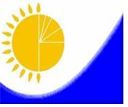 
Мемлекеттік статистика органдары құпиялылығына кепілдік береді

Конфиденциальность гарантируется органами государственной статистики
Мемлекеттік статистика органдары құпиялылығына кепілдік береді

Конфиденциальность гарантируется органами государственной статистики
Мемлекеттік статистика органдары құпиялылығына кепілдік береді

Конфиденциальность гарантируется органами государственной статистики
Жалпымемлекеттік статистикалық байқаудың статистикалық нысаны

Статистическая форма общегосударственного статистического наблюдения
Жалпымемлекеттік статистикалық байқаудың статистикалық нысаны

Статистическая форма общегосударственного статистического наблюдения
Жалпымемлекеттік статистикалық байқаудың статистикалық нысаны

Статистическая форма общегосударственного статистического наблюдения
Аумақтық статистика органына ұсынылады

Представляется территориальному органу

статистики

 
Аумақтық статистика органына ұсынылады

Представляется территориальному органу

статистики

 
Аумақтық статистика органына ұсынылады

Представляется территориальному органу

статистики

 
Статистикалық нысан www.stat.gov.kz интернет-ресурсына орналастырылған

Статистическая форма размещена на интернет-ресурсе www.stat.gov.kz
Статистикалық нысан www.stat.gov.kz интернет-ресурсына орналастырылған

Статистическая форма размещена на интернет-ресурсе www.stat.gov.kz
Статистикалық нысан www.stat.gov.kz интернет-ресурсына орналастырылған

Статистическая форма размещена на интернет-ресурсе www.stat.gov.kz
Мемлекеттік статистиканың тиісті органдарына анық емес бастапқы статистикалық деректерді ұсыну және бастапқы статистикалық деректерді белгіленген мерзімде ұсынбау "Әкімшілік құқық бұзушылық туралы" Қазақстан Республикасы Кодексінің 497-бабында көзделген әкімшілік құқық бұзушылықтар болып табылады

Представление недостоверных и непредставление первичных статистических данных в соответствующие органы государственной статистики в установленный срок являются административными правонарушениями, предусмотренными статьей 497 Кодекса Республики Казахстан "Об административных правонарушениях"
Мемлекеттік статистиканың тиісті органдарына анық емес бастапқы статистикалық деректерді ұсыну және бастапқы статистикалық деректерді белгіленген мерзімде ұсынбау "Әкімшілік құқық бұзушылық туралы" Қазақстан Республикасы Кодексінің 497-бабында көзделген әкімшілік құқық бұзушылықтар болып табылады

Представление недостоверных и непредставление первичных статистических данных в соответствующие органы государственной статистики в установленный срок являются административными правонарушениями, предусмотренными статьей 497 Кодекса Республики Казахстан "Об административных правонарушениях"
Мемлекеттік статистиканың тиісті органдарына анық емес бастапқы статистикалық деректерді ұсыну және бастапқы статистикалық деректерді белгіленген мерзімде ұсынбау "Әкімшілік құқық бұзушылық туралы" Қазақстан Республикасы Кодексінің 497-бабында көзделген әкімшілік құқық бұзушылықтар болып табылады

Представление недостоверных и непредставление первичных статистических данных в соответствующие органы государственной статистики в установленный срок являются административными правонарушениями, предусмотренными статьей 497 Кодекса Республики Казахстан "Об административных правонарушениях"
Мемлекеттік статистиканың тиісті органдарына анық емес бастапқы статистикалық деректерді ұсыну және бастапқы статистикалық деректерді белгіленген мерзімде ұсынбау "Әкімшілік құқық бұзушылық туралы" Қазақстан Республикасы Кодексінің 497-бабында көзделген әкімшілік құқық бұзушылықтар болып табылады

Представление недостоверных и непредставление первичных статистических данных в соответствующие органы государственной статистики в установленный срок являются административными правонарушениями, предусмотренными статьей 497 Кодекса Республики Казахстан "Об административных правонарушениях"
Статистикалық нысан коды 271103178

Код статистической формы

271103178
Статистикалық нысан коды 271103178

Код статистической формы

271103178
Шағын кәсіпорын қызметі туралы есеп
Шағын кәсіпорын қызметі туралы есеп
2-МП
2-МП
Отчет о деятельности малого предприятия
Отчет о деятельности малого предприятия
Тоқсандық

Квартальная
Тоқсандық

Квартальная
Тоқсандық

Квартальная
Есепті кезең

Отчетный период 
Есепті кезең

Отчетный период 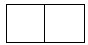 
тоқсан

квартал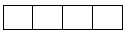 
жыл

год
Қызметкерлерінің тізімдік саны 100 адамнан аспайтын, кәсіпкерлік қызметті жүзеге асыратын заңды тұлғалар және (немесе) шетелдік заңды тұлғалардың филиалдары ұсынады

Статистикалық нысанды білім беру, денсаулық сақтау ұйымдары, банктер, сақтандыру ұйымдары, бірыңғай жинақтаушы зейнетақы қоры, қоғамдық бірлестіктер, қоғамдық қорлар ұсынбайды

Представляют юридические лица и (или) филиалы иностранных юридических лиц, осуществляющие 
предпринимательскую деятельность, со списочной численностью работников не более 100 человек

Не представляют статистическую форму организации образования, здравоохранения, банки, страховые организации, единый накопительный пенсионный фонд, общественные объединения, общественные фонды
Қызметкерлерінің тізімдік саны 100 адамнан аспайтын, кәсіпкерлік қызметті жүзеге асыратын заңды тұлғалар және (немесе) шетелдік заңды тұлғалардың филиалдары ұсынады

Статистикалық нысанды білім беру, денсаулық сақтау ұйымдары, банктер, сақтандыру ұйымдары, бірыңғай жинақтаушы зейнетақы қоры, қоғамдық бірлестіктер, қоғамдық қорлар ұсынбайды

Представляют юридические лица и (или) филиалы иностранных юридических лиц, осуществляющие 
предпринимательскую деятельность, со списочной численностью работников не более 100 человек

Не представляют статистическую форму организации образования, здравоохранения, банки, страховые организации, единый накопительный пенсионный фонд, общественные объединения, общественные фонды
Қызметкерлерінің тізімдік саны 100 адамнан аспайтын, кәсіпкерлік қызметті жүзеге асыратын заңды тұлғалар және (немесе) шетелдік заңды тұлғалардың филиалдары ұсынады

Статистикалық нысанды білім беру, денсаулық сақтау ұйымдары, банктер, сақтандыру ұйымдары, бірыңғай жинақтаушы зейнетақы қоры, қоғамдық бірлестіктер, қоғамдық қорлар ұсынбайды

Представляют юридические лица и (или) филиалы иностранных юридических лиц, осуществляющие 
предпринимательскую деятельность, со списочной численностью работников не более 100 человек

Не представляют статистическую форму организации образования, здравоохранения, банки, страховые организации, единый накопительный пенсионный фонд, общественные объединения, общественные фонды
Қызметкерлерінің тізімдік саны 100 адамнан аспайтын, кәсіпкерлік қызметті жүзеге асыратын заңды тұлғалар және (немесе) шетелдік заңды тұлғалардың филиалдары ұсынады

Статистикалық нысанды білім беру, денсаулық сақтау ұйымдары, банктер, сақтандыру ұйымдары, бірыңғай жинақтаушы зейнетақы қоры, қоғамдық бірлестіктер, қоғамдық қорлар ұсынбайды

Представляют юридические лица и (или) филиалы иностранных юридических лиц, осуществляющие 
предпринимательскую деятельность, со списочной численностью работников не более 100 человек

Не представляют статистическую форму организации образования, здравоохранения, банки, страховые организации, единый накопительный пенсионный фонд, общественные объединения, общественные фонды
Қызметкерлерінің тізімдік саны 100 адамнан аспайтын, кәсіпкерлік қызметті жүзеге асыратын заңды тұлғалар және (немесе) шетелдік заңды тұлғалардың филиалдары ұсынады

Статистикалық нысанды білім беру, денсаулық сақтау ұйымдары, банктер, сақтандыру ұйымдары, бірыңғай жинақтаушы зейнетақы қоры, қоғамдық бірлестіктер, қоғамдық қорлар ұсынбайды

Представляют юридические лица и (или) филиалы иностранных юридических лиц, осуществляющие 
предпринимательскую деятельность, со списочной численностью работников не более 100 человек

Не представляют статистическую форму организации образования, здравоохранения, банки, страховые организации, единый накопительный пенсионный фонд, общественные объединения, общественные фонды
Қызметкерлерінің тізімдік саны 100 адамнан аспайтын, кәсіпкерлік қызметті жүзеге асыратын заңды тұлғалар және (немесе) шетелдік заңды тұлғалардың филиалдары ұсынады

Статистикалық нысанды білім беру, денсаулық сақтау ұйымдары, банктер, сақтандыру ұйымдары, бірыңғай жинақтаушы зейнетақы қоры, қоғамдық бірлестіктер, қоғамдық қорлар ұсынбайды

Представляют юридические лица и (или) филиалы иностранных юридических лиц, осуществляющие 
предпринимательскую деятельность, со списочной численностью работников не более 100 человек

Не представляют статистическую форму организации образования, здравоохранения, банки, страховые организации, единый накопительный пенсионный фонд, общественные объединения, общественные фонды
Қызметкерлерінің тізімдік саны 100 адамнан аспайтын, кәсіпкерлік қызметті жүзеге асыратын заңды тұлғалар және (немесе) шетелдік заңды тұлғалардың филиалдары ұсынады

Статистикалық нысанды білім беру, денсаулық сақтау ұйымдары, банктер, сақтандыру ұйымдары, бірыңғай жинақтаушы зейнетақы қоры, қоғамдық бірлестіктер, қоғамдық қорлар ұсынбайды

Представляют юридические лица и (или) филиалы иностранных юридических лиц, осуществляющие 
предпринимательскую деятельность, со списочной численностью работников не более 100 человек

Не представляют статистическую форму организации образования, здравоохранения, банки, страховые организации, единый накопительный пенсионный фонд, общественные объединения, общественные фонды
 

Ұсыну мерзімі – есепті кезеңнен кейінгі 25-күнге (қоса алғанда) дейін
Срок представления – до 25 числа (включительно) после отчетного периода

 
 

Ұсыну мерзімі – есепті кезеңнен кейінгі 25-күнге (қоса алғанда) дейін
Срок представления – до 25 числа (включительно) после отчетного периода

 
 

Ұсыну мерзімі – есепті кезеңнен кейінгі 25-күнге (қоса алғанда) дейін
Срок представления – до 25 числа (включительно) после отчетного периода

 
 

Ұсыну мерзімі – есепті кезеңнен кейінгі 25-күнге (қоса алғанда) дейін
Срок представления – до 25 числа (включительно) после отчетного периода

 
 

Ұсыну мерзімі – есепті кезеңнен кейінгі 25-күнге (қоса алғанда) дейін
Срок представления – до 25 числа (включительно) после отчетного периода

 
 

Ұсыну мерзімі – есепті кезеңнен кейінгі 25-күнге (қоса алғанда) дейін
Срок представления – до 25 числа (включительно) после отчетного периода

 
 

Ұсыну мерзімі – есепті кезеңнен кейінгі 25-күнге (қоса алғанда) дейін
Срок представления – до 25 числа (включительно) после отчетного периода

 
БСН коды

код БИН
БСН коды

код БИН
БСН коды

код БИН
БСН коды

код БИН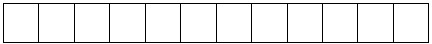 
Жол коды

Код строки
Көрсеткіштер атауы

Наименование показателей
Есепті кезеңге

За отчетный период
А
Б
1
1
Есепті кезеңге орташа алғандағы қызметкерлердің тізімдік саны

Списочная численность работников в среднем за отчетный период 
2
Қызметті қоса атқару бойынша (басқа ұйымдардан) қабылданған қызметкерлер саны 

Численность работников, принятых по совместительству (из других организаций)
3
Жұмысты құқықтық-азаматтық сипаттағы шарттар бойынша орындайтын қызметкерлердің саны

Численность работников, выполняющих работы по договорам 
гражданско-правового характера
4
Қызметкерлер саны, барлығы 

Численность работников, всего
5
Қызметкерлердің нақты саны (орташа жалақыны есептеу үшін қабылданатын)

Фактическая численность работников (принимаемая для исчисления средней заработной платы)
6
Барлық қызметкерлердің нақты атқарған адам-сағатының саны, адам-сағат

Число фактически отработанных человеко-часов всеми работниками, человеко-час
Жол коды

Код строки
Көрсеткіштер атауы

Наименование показателей
Өндірілген өнім, орындалған жұмыстар мен көрсетілген қызметтердің көлемі

Объем произведенной продукции, выполненных работ и оказанных услуг
Өнімдерді өткізу мен қызметтерді көрсетуден түскен кіріс

Доход от реализации продукции и оказания услуг
А
Б
1
2
1
Барлығы

Всего
1.1
қызметтің негізгі түрі основной вид деятельности
1.2
қызметтің қосалқы түрі 

вторичный вид деятельности
Жол коды

Код строки
Жол коды

Код строки
ЭҚЖЖ1 бойынша қызмет түрінің атауы (5 таңбалы)

Наименование вида деятельности по ОКЭД1 (5-ти значный)
ЭҚЖЖ коды (5 таңбалы)

Код ОКЭД

(5-ти значный)
Өндірілген өнім, орындалған жұмыстар мен көрсетілген қызметтердің көлемі

Объем произведенной продукции, выполненных работ и оказанных услуг
Өнімдерді өткізу мен қызметтерді көрсетуден түскен кіріс

Доход от реализации продукции и оказания услуг
А
А
Б
В
1
2
1
Жол коды

Код строки
ЭҚЖЖ1 бойынша қызмет түрінің атауы (5 таңбалы)
Наименование вида деятельности по ОКЭД1


ЭҚЖЖ коды (5 таңбалы)

Код ОКЭД

(5-ти значный)
Өндірілген өнім, орындалған жұмыстар мен көрсетілген қызметтердің көлемі

Объем произведенной продукции, выполненных работ и оказанных услуг
Өнімдерді өткізу мен қызметтерді көрсетуден түскен кіріс

Доход от реализации продукции и оказания услуг
А
Б
В
1
2
2
3
4
5
Жол коды

Код строки
Көрсеткіштер атауы

Наименование показателей
Есепті кезеңге

За отчетный период
А
Б
1
1
Өнімдерді өткізу мен қызметтерді көрсетуден түскен кіріс 

Доход от реализации продукции и оказания услуг 
1.1
одан қайта сату үшін сатып алынған тауарларды өткізуден түскен кіріс

из него доход от реализации товаров, приобретенных для перепродажи
2
Өткізілген өнім мен көрсетілген қызметтердің өзіндік құны 

Себестоимость реализованной продукции и оказанных услуг 
3
Жалпы пайда 

Валовая прибыль 
4
Қаржыландырудан түскен кірістер 

Доходы от финансирования 
5
Өзге де кірістер 

Прочие доходы 
6
Өнімдерді өткізу мен қызметтерді көрсету бойынша шығыстар 

Расходы по реализации продукции и оказанию услуг 
7
Әкімшілік шығыстар 

Административные расходы 
8
Қаржыландыруға жұмсалған шығыстар 

Расходы на финансирование 
9
Өзге де шығыстар 

Прочие расходы 
10
Салық салынғанға дейінгі пайда (залал)

Прибыль (убыток) до налогообложения 
11
Корпоративтік табыс салығы бойынша шығыстар 

Расходы по корпоративному подоходному налогу 
12
Жиынтық пайда (залал)

Итоговая прибыль (убыток) 
Жол коды

Код строки
Көрсеткіштер атауы

Наименование показателей
Барлығы

Всего
cоның ішінде

в том числе
cоның ішінде

в том числе
Жол коды

Код строки
Көрсеткіштер атауы

Наименование показателей
Барлығы

Всего
өндірістік шығыстар

производствен-ные расходы
өндірістік емес шығыстар

непроизвод-ственные расходы
А
Б
1
2
3
1
Материалдық шығындар, барлығы

Материальные затраты, всего
соның ішінде

в том числе
х
х
х
1.1
шикізат пен материалдар 
сырье и материалы 
1.2
cатып алынған жартылай фабрикаттар мен жиынтықтаушы бұйымдар

покупные полуфабрикаты и комплектующие изделия 
1.3
отын 

топливо
1.4
энергия 

энергия 
1.5
басқа материалдар

другие материалы
2
Амортизация, барлығы 

Амортизация, всего
3
Қызметкерлердің жалақы қоры

Фонд заработной платы работников 
одан

из него
х
х
х
3.1
Жұмыс берушілердің бірыңғай жинақтаушы зейнетақы қорына міндетті зейнетақы жарналарын аударымдар

Отчисления обязательных пенсионных взносов работодателей в единый накопительный пенсионный фонд
4
Кәсіпорын қаражаты есебінен қызметкерлерге ақшалай жәрдемақы

Денежные пособия работникам за счет средств предприятия 
5
Өзге де шығындар

Прочие затраты
соның ішінде

в том числе
х
х
х
5.1
шығысқа жатқызылатын салықтар мен басқа да міндетті төлемдер (корпоративтік табыс салығынсыз, акциздерсіз және ҚҚС2-сыз) – барлығы

налоги и другие обязательные платежи, относимые на расходы (без корпоративного подоходного налога, акцизов и НДС2) – всего 
соның ішінде

в том числе
х
х
х
5.1.1
әлеуметтік салық бойынша аударымдар 

отчисления по социальному налогу 
5.1.2
 әлеуметтік сақтандыру бойынша аударымдар 

отчисления по социальному страхованию
5.1.3
міндетті әлеуметтік медициналық сақтандыруға аударымдар 

отчисления на обязательное социальное медицинское страхование
Жол коды

Код строки
Көрсеткіштер атауы

Наименование показателей
Барлығы

Всего
cоның ішінде

в том числе
cоның ішінде

в том числе
Жол коды

Код строки
Көрсеткіштер атауы

Наименование показателей
Барлығы

Всего
өндірістік шығыстар

производствен-ные расходы
өндірістік емес шығыстар

непроизвод-ственные расходы
А
Б
1
2
3
5.2
қызметтік іссапар кезіндегі тәулікақы 

суточные во время служебных командировок 
5.3
банк қарызы бойынша сыйақылар 

вознаграждения по банковскому займу 
5.4
басқа да шығындар

другие затраты
6
Шығыстар, барлығы

Расходы, всего 
Жол коды

Код строки
Көрсеткіштер атауы

Наименование показателей
Кезең соңына

На конец периода
Кезең басына

На начало периода
А
Б
1
2
1
Активтер, барлығы

Активы, всего
2
Қорлар

Запасы 
соның ішінде

в том числе
х
х
2.1
тауарлар

товары
2.2
қайта сатуға арналған мүлік

(жер, ғимарат, автомобильдер және басқалар) 

имущество, предназначенное для перепродажи (земля, здания, автомобили и другие) 
2.3
дайын өнімдер

готовая продукция 
2.4
шикізат пен материалдар

сырье и материалы 
2.5
аяқталмаған өндіріс

незавершенное производство 
2.6
өзге де қорлар

прочие запасы 
Атауы

Наименование
___________________

___________________
Мекенжайы

Адрес
_____________________________

______________________________
Телефоны

Телефон
_____________________________________

 
_____________________________________

 
_____________________________________

 
Электрондық пошта мекенжайы (респонденттің)

Адрес электронной почты (респондента)
_____________________________________
_____________________________________
_____________________________________
Алғашқы статистикалық деректерді таратуға келісеміз 3

Согласны на распространение первичных статистических данных3 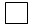 
Алғашқы статистикалық деректерді таратуға келіспейміз3

Не согласны на рапространение первичных статистических данных3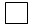 
Орындаушы

Исполнитель
________________________________________________________________________

тегі, аты және әкесінің аты
(бар болған жағдайда)

фамилия, имя и отчество (при его наличии)
_____________________

қолы, телефоны

подпись, телефон
Бас бухгалтер

Главный бухгалтер

 
________________________________________________________________________


тегі, аты және әкесінің аты
(бар болған жағдайда)

фамилия, имя и отчество (при его наличии)

_____________________

қолы

подпись

Басшы немесе оның міндетін атқарушы тұлға

Руководитель или лицо, исполняющее его обязанности

 
________________________________________________________________________


тегі, аты және әкесінің аты
(бар болған жағдайда)

фамилия, имя и отчество (при его наличии)

_____________________

қолы

подпись
Қазақстан Республикасы
Ұлттық экономика министрлігі
Статистика комитеті төрағасының
2017 жылғы 10 қарашадағы
№ 165 бұйрығына
12-қосымшаҚазақстан Республикасы
Ұлттық экономика министрлігі
Статистика комитеті төрағасының 
2017 жылғы 10 қарашадағы
№ 165 бұйрығына
13-қосымша
Приложение 13
к приказу Председателя Комитета
по статистике Министерства
национальной экономики
Республики Казахстан
от 10 қарашадағы
2017 года № 165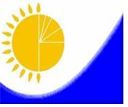 
Мемлекеттік статистика органдары құпиялылығына кепілдік береді 

Конфиденциальность гарантируется органами государственной статистики
Мемлекеттік статистика органдары құпиялылығына кепілдік береді 

Конфиденциальность гарантируется органами государственной статистики
Мемлекеттік статистика органдары құпиялылығына кепілдік береді 

Конфиденциальность гарантируется органами государственной статистики
Мемлекеттік статистика органдары құпиялылығына кепілдік береді 

Конфиденциальность гарантируется органами государственной статистики
Жалпымемлекеттік статистикалық байқаудың статистикалық нысаны 

Статистическая форма общегосударственного статистического наблюдения
Жалпымемлекеттік статистикалық байқаудың статистикалық нысаны 

Статистическая форма общегосударственного статистического наблюдения
Жалпымемлекеттік статистикалық байқаудың статистикалық нысаны 

Статистическая форма общегосударственного статистического наблюдения
Жалпымемлекеттік статистикалық байқаудың статистикалық нысаны 

Статистическая форма общегосударственного статистического наблюдения
Аумақтық статистика органына ұсынылады

Представляется территориальному органу статистики 
Аумақтық статистика органына ұсынылады

Представляется территориальному органу статистики 
Аумақтық статистика органына ұсынылады

Представляется территориальному органу статистики 
Статистикалық нысан www.stat.gov.kz интернет-ресурсына орналастырылған

Статистическая форма размещена на интернет-ресурсе www.stat.gov.kz

 
Статистикалық нысан www.stat.gov.kz интернет-ресурсына орналастырылған

Статистическая форма размещена на интернет-ресурсе www.stat.gov.kz

 
Статистикалық нысан www.stat.gov.kz интернет-ресурсына орналастырылған

Статистическая форма размещена на интернет-ресурсе www.stat.gov.kz

 
Мемлекеттік статистиканың тиісті органдарына анық емес бастапқы статистикалық деректерді ұсыну және бастапқы статистикалық деректерді белгіленген мерзімде ұсынбау

"Әкімшілік құқық бұзушылық туралы" Қазақстан Республикасы Кодексінің 497-бабында көзделген әкімшілік құқық бұзушылықтар болып табылады.

Представление недостоверных и непредставление первичных статистических данных в соответствующие органы государственной статистики в установленный срок

являются административными правонарушениями, предусмотренными статьей 497 Кодекса Республики Казахстан "Об административных правонарушениях".
Мемлекеттік статистиканың тиісті органдарына анық емес бастапқы статистикалық деректерді ұсыну және бастапқы статистикалық деректерді белгіленген мерзімде ұсынбау

"Әкімшілік құқық бұзушылық туралы" Қазақстан Республикасы Кодексінің 497-бабында көзделген әкімшілік құқық бұзушылықтар болып табылады.

Представление недостоверных и непредставление первичных статистических данных в соответствующие органы государственной статистики в установленный срок

являются административными правонарушениями, предусмотренными статьей 497 Кодекса Республики Казахстан "Об административных правонарушениях".
Мемлекеттік статистиканың тиісті органдарына анық емес бастапқы статистикалық деректерді ұсыну және бастапқы статистикалық деректерді белгіленген мерзімде ұсынбау

"Әкімшілік құқық бұзушылық туралы" Қазақстан Республикасы Кодексінің 497-бабында көзделген әкімшілік құқық бұзушылықтар болып табылады.

Представление недостоверных и непредставление первичных статистических данных в соответствующие органы государственной статистики в установленный срок

являются административными правонарушениями, предусмотренными статьей 497 Кодекса Республики Казахстан "Об административных правонарушениях".
Мемлекеттік статистиканың тиісті органдарына анық емес бастапқы статистикалық деректерді ұсыну және бастапқы статистикалық деректерді белгіленген мерзімде ұсынбау

"Әкімшілік құқық бұзушылық туралы" Қазақстан Республикасы Кодексінің 497-бабында көзделген әкімшілік құқық бұзушылықтар болып табылады.

Представление недостоверных и непредставление первичных статистических данных в соответствующие органы государственной статистики в установленный срок

являются административными правонарушениями, предусмотренными статьей 497 Кодекса Республики Казахстан "Об административных правонарушениях".
Мемлекеттік статистиканың тиісті органдарына анық емес бастапқы статистикалық деректерді ұсыну және бастапқы статистикалық деректерді белгіленген мерзімде ұсынбау

"Әкімшілік құқық бұзушылық туралы" Қазақстан Республикасы Кодексінің 497-бабында көзделген әкімшілік құқық бұзушылықтар болып табылады.

Представление недостоверных и непредставление первичных статистических данных в соответствующие органы государственной статистики в установленный срок

являются административными правонарушениями, предусмотренными статьей 497 Кодекса Республики Казахстан "Об административных правонарушениях".
Мемлекеттік статистиканың тиісті органдарына анық емес бастапқы статистикалық деректерді ұсыну және бастапқы статистикалық деректерді белгіленген мерзімде ұсынбау

"Әкімшілік құқық бұзушылық туралы" Қазақстан Республикасы Кодексінің 497-бабында көзделген әкімшілік құқық бұзушылықтар болып табылады.

Представление недостоверных и непредставление первичных статистических данных в соответствующие органы государственной статистики в установленный срок

являются административными правонарушениями, предусмотренными статьей 497 Кодекса Республики Казахстан "Об административных правонарушениях".
Статистикалық нысан коды 271112173

Код статистической формы 271112173
Статистикалық нысан коды 271112173

Код статистической формы 271112173
Статистикалық нысан коды 271112173

Код статистической формы 271112173
Статистикалық нысан коды 271112173

Код статистической формы 271112173
Негізгі қорлар жағдайы туралы есеп 
Негізгі қорлар жағдайы туралы есеп 
11 
11 
11 
11 
Отчет о состоянии основных фондов
Отчет о состоянии основных фондов
Қызметкерлерінің тізімдік саны 100 адамнан көп кәсіпкерлік қызметпен айналысатын заңды тұлғалар және (немесе) олардың филиалдары мен өкілдіктері қызметкерлердің санына қарамастан ұсынады.

Бұдан басқа, мемлекеттік (бюджеттік) мекемелер, денсаулық сақтау және білім беру ұйымдары, банктер, сақтандыру компаниялары, құқық саласындағы қызметті жүзеге асыратын кәсіпорындар,

бірыңғай жинақтаушы зейнетақы қоры, қоғамдық қорлар, қоғамдық бірлестіктер қызметкерлерінің санына қарамастан ұсынады

Представляют юридические лица, занимающиеся предпринимательской деятельностью, со списочной численностью работников свыше 100 человек и (или) их 

филиалы и представительства независимо от численности работников. Кроме этого, представляют государственные (бюджетные) учреждения, организации 

дравоохранения и образования, банки, страховые компании, предприятия, осуществляющие деятельность в области права, единый накопительный пенсионный фонд,

общественные фонды, общественные объединения – независимо от численности работников
Қызметкерлерінің тізімдік саны 100 адамнан көп кәсіпкерлік қызметпен айналысатын заңды тұлғалар және (немесе) олардың филиалдары мен өкілдіктері қызметкерлердің санына қарамастан ұсынады.

Бұдан басқа, мемлекеттік (бюджеттік) мекемелер, денсаулық сақтау және білім беру ұйымдары, банктер, сақтандыру компаниялары, құқық саласындағы қызметті жүзеге асыратын кәсіпорындар,

бірыңғай жинақтаушы зейнетақы қоры, қоғамдық қорлар, қоғамдық бірлестіктер қызметкерлерінің санына қарамастан ұсынады

Представляют юридические лица, занимающиеся предпринимательской деятельностью, со списочной численностью работников свыше 100 человек и (или) их 

филиалы и представительства независимо от численности работников. Кроме этого, представляют государственные (бюджетные) учреждения, организации 

дравоохранения и образования, банки, страховые компании, предприятия, осуществляющие деятельность в области права, единый накопительный пенсионный фонд,

общественные фонды, общественные объединения – независимо от численности работников
Қызметкерлерінің тізімдік саны 100 адамнан көп кәсіпкерлік қызметпен айналысатын заңды тұлғалар және (немесе) олардың филиалдары мен өкілдіктері қызметкерлердің санына қарамастан ұсынады.

Бұдан басқа, мемлекеттік (бюджеттік) мекемелер, денсаулық сақтау және білім беру ұйымдары, банктер, сақтандыру компаниялары, құқық саласындағы қызметті жүзеге асыратын кәсіпорындар,

бірыңғай жинақтаушы зейнетақы қоры, қоғамдық қорлар, қоғамдық бірлестіктер қызметкерлерінің санына қарамастан ұсынады

Представляют юридические лица, занимающиеся предпринимательской деятельностью, со списочной численностью работников свыше 100 человек и (или) их 

филиалы и представительства независимо от численности работников. Кроме этого, представляют государственные (бюджетные) учреждения, организации 

дравоохранения и образования, банки, страховые компании, предприятия, осуществляющие деятельность в области права, единый накопительный пенсионный фонд,

общественные фонды, общественные объединения – независимо от численности работников
Қызметкерлерінің тізімдік саны 100 адамнан көп кәсіпкерлік қызметпен айналысатын заңды тұлғалар және (немесе) олардың филиалдары мен өкілдіктері қызметкерлердің санына қарамастан ұсынады.

Бұдан басқа, мемлекеттік (бюджеттік) мекемелер, денсаулық сақтау және білім беру ұйымдары, банктер, сақтандыру компаниялары, құқық саласындағы қызметті жүзеге асыратын кәсіпорындар,

бірыңғай жинақтаушы зейнетақы қоры, қоғамдық қорлар, қоғамдық бірлестіктер қызметкерлерінің санына қарамастан ұсынады

Представляют юридические лица, занимающиеся предпринимательской деятельностью, со списочной численностью работников свыше 100 человек и (или) их 

филиалы и представительства независимо от численности работников. Кроме этого, представляют государственные (бюджетные) учреждения, организации 

дравоохранения и образования, банки, страховые компании, предприятия, осуществляющие деятельность в области права, единый накопительный пенсионный фонд,

общественные фонды, общественные объединения – независимо от численности работников
Қызметкерлерінің тізімдік саны 100 адамнан көп кәсіпкерлік қызметпен айналысатын заңды тұлғалар және (немесе) олардың филиалдары мен өкілдіктері қызметкерлердің санына қарамастан ұсынады.

Бұдан басқа, мемлекеттік (бюджеттік) мекемелер, денсаулық сақтау және білім беру ұйымдары, банктер, сақтандыру компаниялары, құқық саласындағы қызметті жүзеге асыратын кәсіпорындар,

бірыңғай жинақтаушы зейнетақы қоры, қоғамдық қорлар, қоғамдық бірлестіктер қызметкерлерінің санына қарамастан ұсынады

Представляют юридические лица, занимающиеся предпринимательской деятельностью, со списочной численностью работников свыше 100 человек и (или) их 

филиалы и представительства независимо от численности работников. Кроме этого, представляют государственные (бюджетные) учреждения, организации 

дравоохранения и образования, банки, страховые компании, предприятия, осуществляющие деятельность в области права, единый накопительный пенсионный фонд,

общественные фонды, общественные объединения – независимо от численности работников
Қызметкерлерінің тізімдік саны 100 адамнан көп кәсіпкерлік қызметпен айналысатын заңды тұлғалар және (немесе) олардың филиалдары мен өкілдіктері қызметкерлердің санына қарамастан ұсынады.

Бұдан басқа, мемлекеттік (бюджеттік) мекемелер, денсаулық сақтау және білім беру ұйымдары, банктер, сақтандыру компаниялары, құқық саласындағы қызметті жүзеге асыратын кәсіпорындар,

бірыңғай жинақтаушы зейнетақы қоры, қоғамдық қорлар, қоғамдық бірлестіктер қызметкерлерінің санына қарамастан ұсынады

Представляют юридические лица, занимающиеся предпринимательской деятельностью, со списочной численностью работников свыше 100 человек и (или) их 

филиалы и представительства независимо от численности работников. Кроме этого, представляют государственные (бюджетные) учреждения, организации 

дравоохранения и образования, банки, страховые компании, предприятия, осуществляющие деятельность в области права, единый накопительный пенсионный фонд,

общественные фонды, общественные объединения – независимо от численности работников
Ұсыну мерзімі – есепті кезеңнен кейінгі 15 сәуірге (қоса алғанда) дейін

Срок представления – до 15 апреля (включительно) после отчетного периода
Ұсыну мерзімі – есепті кезеңнен кейінгі 15 сәуірге (қоса алғанда) дейін

Срок представления – до 15 апреля (включительно) после отчетного периода
Ұсыну мерзімі – есепті кезеңнен кейінгі 15 сәуірге (қоса алғанда) дейін

Срок представления – до 15 апреля (включительно) после отчетного периода
Ұсыну мерзімі – есепті кезеңнен кейінгі 15 сәуірге (қоса алғанда) дейін

Срок представления – до 15 апреля (включительно) после отчетного периода
Ұсыну мерзімі – есепті кезеңнен кейінгі 15 сәуірге (қоса алғанда) дейін

Срок представления – до 15 апреля (включительно) после отчетного периода
Ұсыну мерзімі – есепті кезеңнен кейінгі 15 сәуірге (қоса алғанда) дейін

Срок представления – до 15 апреля (включительно) после отчетного периода
БСН коды

Код БИН
БСН коды

Код БИН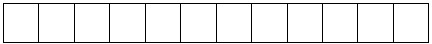 
1. Кәсіпорынның нақты орналасқан жерін көрсетіңіз (кəсіпорынның тіркелген жеріне  қарамастан) - облыс, қала, аудан, елді мекен

 Укажите фактическое местонахождение предприятия (независимо от места регистрации 

 предприятия) – область, город, район, населенный пункт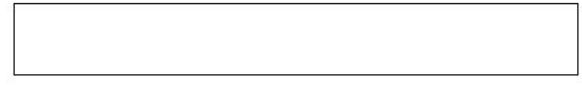 
Əкімшілік-аумақтық объектілер жіктеуішіне сəйкес аумақ коды (бұдан əрi – ƏАОЖ) (статистика органының қызметкері толтырады)

 Код территории согласно Классификатору административно-территориальных объектов

 (далее – КАТО) (заполняется работниками органа статистики) 

 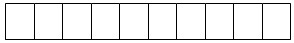 
Жол коды

Код строки
Көрсеткіштер атауы

Наименование показателей
Жыл басына бастапқы құны бойынша негізгі қорлардың қолда бары

Наличие основных фондов по первона-

чальной стоимости на начало года
Есепті жылы түскені

Поступило в отчетном году
Есепті жылы түскені

Поступило в отчетном году
Есепті жылы түскені

Поступило в отчетном году
Есепті жылы істен шыққаны

Выбыло в отчетном году
Есепті жылы істен шыққаны

Выбыло в отчетном году
Есепті жылы істен шыққаны

Выбыло в отчетном году
Есепті жылы істен шыққаны

Выбыло в отчетном году
Есепті жылы істен шыққаны

Выбыло в отчетном году
Жыл соңына бастапқы құны бойынша негізгі қорлардың қолда бары

Наличие основных фондов по первона-

чальной стоимости на конец года
Жыл соңына баланстық құны бойынша негізгі қорлардың қолда бары Наличие основных фондов по балансовой стоимости на конец года
Жол коды

Код строки
Көрсеткіштер атауы

Наименование показателей
Жыл басына бастапқы құны бойынша негізгі қорлардың қолда бары

Наличие основных фондов по первона-

чальной стоимости на начало года
жаңа негізгі қорлар- дың іске қосыл-ғаны

введено в действие новых основ

ных фондов
қайта бағалау есебінен

за счет перео-ценки
өзге де себептер бойынша

по прочим причи-нам
негізгі қорлар- дың есептен шығарылғаны

списано основных фондов
оның ішінде

из них
қайта бағалау есебінен

за счет пере-оценки
өзге де себептер бойын-ша

по прочим причи-нам
оның ішінде

из них
Жыл соңына бастапқы құны бойынша негізгі қорлардың қолда бары

Наличие основных фондов по первона-

чальной стоимости на конец года
Жыл соңына баланстық құны бойынша негізгі қорлардың қолда бары Наличие основных фондов по балансовой стоимости на конец года
Жол коды

Код строки
Көрсеткіштер атауы

Наименование показателей
Жыл басына бастапқы құны бойынша негізгі қорлардың қолда бары

Наличие основных фондов по первона-

чальной стоимости на начало года
жаңа негізгі қорлар- дың іске қосыл-ғаны

введено в действие новых основ

ных фондов
қайта бағалау есебінен

за счет перео-ценки
өзге де себептер бойынша

по прочим причи-нам
негізгі қорлар- дың есептен шығарылғаны

списано основных фондов
төтенше жағдай-лар салдары-нан

в результате чрезвычай-ных ситуаций
қайта бағалау есебінен

за счет пере-оценки
өзге де себептер бойын-ша

по прочим причи-нам
тәркілеу бойын-ша

по конфис-кации
Жыл соңына бастапқы құны бойынша негізгі қорлардың қолда бары

Наличие основных фондов по первона-

чальной стоимости на конец года
Жыл соңына баланстық құны бойынша негізгі қорлардың қолда бары Наличие основных фондов по балансовой стоимости на конец года
А
Б
1
2
3
4
5
6
7
8
9
10
11
1
Негізгі қорлардың барлығы 

Всего основных фондов
2
Негізгі құралдар

Основные средства
3
Ғимараттар 

Здания 
4
тұрғын ғимараттар 

жилые здания 
5
тұрғын емес ғимараттар нежилые здания
оның ішінде

из них
X
X
X
X
X
X
X
X
X
X
X
6
мәдени-ойын-сауық мақсатындағы ғимараттар 

здания культурно-развлекательного назначения
7
қонақ үйлер мен мейрамханалар

гостиницы и рестораны
8
ғибадат үйлері ретінде пайдаланылатын және діни қызметке арналған ғимараттар

здания, используемые как молитвенные дома и для религиозной деятельности
9
тарихи немесе күзетілетін ескерткіштер 

исторические или охраняемые памятники
10
Имараттар 

Сооружения
11
 беріліс құрылғылары

передаточные устройства
оның ішінде

 из них
X
X
X
X
X
X
X
X
X
X
X
12
магистралдық құбырлар, байланыс желілері және энергетикалық (кабельдік) желілер

магистральные трубопроводы, линии связи и энергетические (кабельные) линии
13
азаматтық құрылыстың басқа да объектілері 

 другие объекты гражданского строительства
14
спорт және демалыс орындарына арналған имараттар 

сооружения для спорта и мест отдыха 
15
Машиналар мен жабдықтар

Машины и оборудование
16
Көлік құралдары мен жабдықтары

Транспортные средства и оборудование
17
автомобильдер, тіркемелер және жартылай тіркемелер

автомобили, прицепы и полуприцепы
18
кемелер мен қайықтар 

суда и лодки
19
теміржол локомотивтері, моторлы трамвай вагондары және жылжымалы құрам

локомотивы железнодорожные, вагоны моторные трамвайные и подвижной состав
20
әуе ұшу аппараттары және ғарыштық ұшу аппараттары 

аппараты летательные воздушные и космические летательные аппараты
21
Өзге де машиналар мен жабдықтар

Прочие машины и оборудование
оның ішінде

из них
X
X
X
X
X
X
X
X
X
X
X
22
сәулелендіру, электромедициналық және электротерапевтік жабдықтар 

оборудование облучающее, электромедицинское и электротерапевтическое 
23
электр қозғалтқыштар, генераторлар және трансформаторлар

электродвигатели, генераторы и 

трансформаторы
24
турбиналар

турбины
25
гидравликалық күш беретін жабдықтар 

оборудование гидравлическое силовое 
26
көтергіш-көлік жабдықтары 

оборудование подъемно-транспортное
27
ауыл және орман шаруашылығына арналған өзге де машиналар 

машины для сельского и лесного хозяйства прочие
28
металдарды өңдеуге арналған станоктар

станки для обработки металлов
29
металлургияға арналған машиналар

машины для металлургии
30
кен өндіру өнеркәсібіне арналған машиналар 

машины для горнодобывающей промышленности
31
әмбебап, өздігінен жүретіндерді қоса алғанда бульдозерлер 

бульдозеры, включая универсальные, самоходные 
32
грейдерлер (автогрейдерлер) және өздігінен жүретін тегістеуіштер 

грейдеры (автогрейдеры) и планировщики самоходные 
33
өздігінен жүретін скреперлер 

скреперы самоходные
34
таптағыш машиналар мен өздігінен жүретін жол аунақтары

машины трамбовочные и катки дорожные самоходные
35
бір шөмішті өздігінен жүретін фронталды тиегіштер 

погрузчики одноковшовые фронтальные самоходные
36
бір шөмішті механикалық өздігінен жүретін экскаваторлар және кабинасы 360 градусқа бұрылатын шөмішті тиегіштер (толық бұрылатын машиналар) (бір шөмішті фронталды тиегіштерден басқа) 

экскаваторы одноковшовые механические самоходные и погрузчики ковшовые с поворотом кабины на 360 градусов (машины полноповоротные) (кроме погрузчиков одноковшовых фронтальных)
37
шынжыр табанды тракторлар

тракторы гусеничные
38
тағам өнімдерін, сусындарды және темекі өнімдерін өңдеуге арналған жабдық, оның бөліктерінен басқа 

оборудование для обработки продуктов пищевых, напитков и изделий табачных, кроме ее частей
39
Ақпараттық, компьютерлік және телекоммуникациялық (АКТ) жабдықтар

Информационное, компьютерное и телекоммуникационное (ИКТ) оборудование 
оның ішінде

из них 
X
X
X
X
X
X
X
X
X
X
X
40
компьютерлер және шалғай жабдықтар 

компьютеры и периферийное оборудование
оның ішінде

из них 
X
X
X
X
X
X
X
X
X
X
X
41
электрондық-есептеуіш техника, оның бөлшектері мен керек - жарақтары

техника электронно-вычислительная, ее детали и принадлежности
42
коммуникациялық жабдықтар 

оборудование коммуникационное 
43
Өзге де негізгі құралдар 

Прочие основные средства
44
Биологиялық активтер

Биологические активы
45
 Ересек жұмыс және өнімді 

 мал (төлден және соятын 

 малдан басқа) 

 Взрослый рабочий и
 продуктивный скот (кроме

 молодняка и скота для убоя)
46
Көпжылдық екпеағаштар 

 Многолетние насаждения
47
Басқа топтамаларға енгізілмеген негізгі құралдар

Основные средства, не включенные в другие группировки
оның ішінде

 из них
X
X
X
X
X
X
X
X
X
X
X
48
кітапханалар, ғылыми-техникалық ақпарат органдарының, архивтер, музейлер және осы сияқты мекемелердің қорлары фонды библиотек, органов научно-технической

информации, архивов, музеев и подобных учреждений
49
Материалдық емес активтер (зияткерлік меншік өнімдері) Нематериальные активы (продукты интеллектуальной собственности)
50
Бағдарламалық қамтамасыз ету және деректер қорлары

Программное обеспечение и базы данных
оның ішінде
из них
X
X
X
X
X
X
X
X
X
X
X
51
деректер қорлары 

базы данных
52
жүйелік және қолданбалы бағдарламалық құралдар

системные и прикладные программные средства
53
Ойын-сауық жанры, әдебиет және өнер туындыларының түпнұсқалары 

Оригиналы произведений 

развлекательного жанра, 

литературы и искусства
54
Лицензиялық келісімдер 

Лицензионные соглашения
55
Патенттер
Патенты
56
Гудвилл және маркетингілік 

активтер 

Гудвилл и маркетинговые активы
57
Өзге де материалдық емес активтер
Прочие нематериальные активы 
оның ішінде
из них
X
X
X
X
X
X
X
X
X
X
X
58
өндіріс құпиялары 

("ноу-хау")

секреты производства 

("ноу-хау")
59
ұйымдастырушылық шығындар 

организационные затраты
60
жалгерлік шарттар

арендные договоры
Жол коды

Код строки
Көрсеткіштер атауы

Наименование показателей
Жыл ішіндегі негізгі қорлар амортизация-сының сомасы

Сумма амортизации основных фондов

за год
Толық амортизация-ланған негізгі қорлар

Полностью амортизиро-ванные основные фонды
Есептен шығарылған негізгі қорлар бойынша амортизация Амортизация по списанным основным фондам
Негізгі қорларды жөндеуге жұмсалған шығындар

Затраты на ремонт основных фондов
Негізгі қорларды жөндеуге жұмсалған шығындар

Затраты на ремонт основных фондов
Негізгі қорлардың құны

Стоимость основных фондов
Негізгі қорлардың құны

Стоимость основных фондов
Жол коды

Код строки
Көрсеткіштер атауы

Наименование показателей
Жыл ішіндегі негізгі қорлар амортизация-сының сомасы

Сумма амортизации основных фондов

за год
Толық амортизация-ланған негізгі қорлар

Полностью амортизиро-ванные основные фонды
Есептен шығарылған негізгі қорлар бойынша амортизация Амортизация по списанным основным фондам
ағымдағы жөндеуге

текущий ремонт
күрделі жөндеуге

капитальный ремонт
лизингке алынған полученных в лизинг
лизингке берілген переданных в лизинг
А
Б
1
2
3
4
5
6
7
1
Негізгі қорлардың барлығы 

Всего основных фондов
2
Негізгі құралдар

Основные средства
3
Ғимараттар 

Здания
4
тұрғын ғимараттар 

жилые здания
5
тұрғын емес ғимараттар 

нежилые здания
оның ішінде

из них
X
X
X
X
X
X
X
6
мәдени ойын-сауық мақсатындағы ғимараттар 

здания культурно-развлекательного назначения
7
қонақ үйлер мен мейрамханалар

гостиницы и рестораны
8
ғибадат үйлері ретінде пайдаланылатын және діни қызметке арналған ғимараттар

здания, используемые как молитвенные дома и для религиозной деятельности
9
тарихи немесе күзетілетін ескерткіштер 

исторические или охраняемые памятники
10
Имараттар 

Сооружения
11
беріліс құрылғылары

передаточные устройства
оның ішінде

из них
X
X
X
X
X
X
X
12
магистралдық құбырлар, байланыс желілері және энергетикалық (кабельдік) желілер

магистральные трубопроводы, линии связи и энергетические (кабельные) линии
13
азаматтық құрылыстың басқа объектілері 

другие объекты гражданского строительства
оның ішінде

 из них
X
X
X
X
X
X
X
14
спорт және демалыс орындарына 

арналған имараттар

сооружения для спорта и мест отдыха
15
Машиналар мен жабдықтар

Машины и оборудование
16
Көлік құралдары мен жабдықтары

Транспортные средства и оборудование
17
автомобильдер, тіркемелер және жартылай тіркемелер

автомобили, прицепы и полуприцепы
18
кемелер мен қайықтар 

суда и лодки
19
теміржол локомотивтері, моторлы трамвай вагондары және жылжымалы құрам

локомотивы железнодорожные, вагоны моторные трамвайные и подвижной состав
20
әуе ұшу аппараттары және ғарыштық ұшу аппараттары 

аппараты летательные воздушные и космические летательные аппараты
21
Өзге де машиналар мен жабдықтар 

Прочие машины и оборудование
 оның ішінде

 из них
X
X
X
X
X
X
X
22
сәулелендіру, электромедициналық және электротерапевтік жабдықтар 

оборудование облучающее, электромедицинское и электротерапевтическое
23
электр қозғалтқыштар, генераторлар, трансформаторлар

электродвигатели, генераторы и трансформаторы
24
турбиналар

турбины
25
гидравликалық күш беретін 

жабдықтар 

оборудование гидравлическое силовое 
26
көтергіш-көлік жабдықтары 

оборудование подъемно-транспортное 
27
ауыл және орман шаруашылығына арналған өзге де машиналар

машины для сельского и лесного хозяйства прочие
28
металдарды өңдеуге арналған станоктар

станки для обработки металлов
29
металлургияға арналған машиналар

машины для металлургии
30
кен өндіру өнеркәсібіне арналған машиналар 

машины для горнодобывающей промышленности
31
әмбебап, өздігінен жүретіндерді қоса алғанда бульдозерлер 

бульдозеры, включая универсальные, самоходные
32
грейдерлер (автогрейдерлер) және өздігінен жүретін тегістеуіштер 

грейдеры (автогрейдеры) и планировщики самоходные
33
өздігінен жүретін скреперлер 

скреперы самоходные
34
таптағыш машиналар мен өздігінен жүретін жол аунақтары

машины трамбовочные и катки дорожные самоходные 
35
бір шөмішті өздігінен жүретін фронталды тиегіштер 

погрузчики одноковшовые фронтальные самоходные
36
бір шөмішті механикалық өздігінен жүретін экскаваторлар және кабинасы 360 градусқа бұрылатын шөмішті тиегіштер (толық бұрылатын машиналар) (бір шөмішті фронталды тиегіштерден басқа) 

экскаваторы одноковшовые механические самоходные и погрузчики ковшовые с поворотом кабины на 360 градусов (машины полноповоротные) (кроме погрузчиков одноковшовых фронтальных)
37
шынжыр табанды тракторлар

тракторы гусеничные
38
тағам өнімдерін, сусындарды және темекі өнімдерін өңдеуге арналған жабдық, оның бөліктерінен басқа 

оборудование для обработки продуктов пищевых, напитков и изделий табачных, кроме ее частей
39
Ақпараттық, компьютерлік және телекоммуникациялық (АКТ) жабдықтар

Информационное, компьютерное и 

телекоммуникационное (ИКТ) оборудование 
оның ішінде

из них
X
X
X
X
X
X
X
40
компьютерлер және шалғай жабдықтар 

компьютеры и периферийное оборудование 
оның ішінде

из них
X
X
X
X
X
X
X
41
электрондық-есептеуіш техника, оның бөлшектері мен керек-жарақтары

техника электронно-вычислительная, ее детали и принадлежности
42
коммуникациялық жабдықтар 

оборудование коммуникационное
43
Өзге де негізгі құралдар 

Прочие основные средства
44
Биологиялық активтер

Биологические активы
45
Ересек жұмыс және өнімді мал (төлден және соятын малдан басқа)

 Взрослый рабочий и  продуктивный скот (кроме

 молодняка и скота для убоя)
46
Көпжылдық екпеағаштар 

Многолетние насаждения
47
Басқа топтамаларға енгізілмеген негізгі құралдар

Основные средства, не включенные в другие группировки
48
Материалдық емес активтер 

(зияткерлік меншік өнімдері) 

Нематериальные активы 

(продукты интеллектуальной собственности)
49
Бағдарламалық қамтамасыз ету және деректер қорлары

Программное обеспечение и базы данных
оның ішінде
из них
X
X
X
X
X
X
X
50
деректер қорлары 

базы данных
51
жүйелік және қолданбалы бағдарламалық құралдар

системные и прикладные программные средства
52
Ойын-сауық жанры, әдебиет және өнер туындыларының түпнұсқалары 

Оригиналы произведений развлекательного жанра, литературы и искусства
53
Лицензиялық келісімдер 

Лицензионные соглашения
54
Патенттер
Патенты
55
Гудвилл және маркетингілік активтер 

Гудвилл и маркетинговые активы
56
Өзге де материалдық емес активтер
Прочие нематериальные активы 
оның ішінде
из них
X
X
X
X
X
X
X
57
өндіріс құпиялары ("ноу-хау")

секреты производства ("ноу-хау")
58
ұйымдастырушылық шығындар 

организационные затраты
59
жалгерлік шарттар

арендные договоры
4. Қосалқы қызмет түрінің кодын көрсетіңіз (ЭҚЖЖ1)

Укажите код вторичного вида деятельности (ОКЭД1)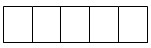 
Жол коды

Код строки
Көрсеткіштер атауы

Наименование показателей
Жыл басына бастапқы құны бойынша негізгі қорлардың қолда бары

Наличие основных фондов по первона-

чальной стоимости на начало года
Есепті жылы түскені

Поступило в отчетном году
Есепті жылы түскені

Поступило в отчетном году
Есепті жылы түскені

Поступило в отчетном году
Есепті жылы істен шыққаны

Выбыло в отчетном году
Есепті жылы істен шыққаны

Выбыло в отчетном году
Есепті жылы істен шыққаны

Выбыло в отчетном году
Есепті жылы істен шыққаны

Выбыло в отчетном году
Есепті жылы істен шыққаны

Выбыло в отчетном году
Жыл соңына бастапқы құны бойынша негізгі қорлардың қолда бары

Наличие основных фондов по первона-

чальной стоимости на конец года
Жыл соңына баланстық құны бойынша негізгі қорлардың қолда бары Наличие основных фондов по балансовой стоимости на конец года
Жол коды

Код строки
Көрсеткіштер атауы

Наименование показателей
Жыл басына бастапқы құны бойынша негізгі қорлардың қолда бары

Наличие основных фондов по первона-

чальной стоимости на начало года
жаңа негізгі қорлар- дың іске қосыл-ғаны

введено в действие новых основ

ных фондов
қайта бағалау есебінен

за счет перео-ценки
өзге де себептер бойын-ша

по прочим причи-нам
негізгі қорлар- дың есептен шыға-рылғаны

списано основных фондов
оның ішінде

из них
қайта бағалау есебінен

за счет пере-оценки
өзге де себептер бойын-ша

по прочим причи-нам
оның ішінде

из них
Жыл соңына бастапқы құны бойынша негізгі қорлардың қолда бары

Наличие основных фондов по первона-

чальной стоимости на конец года
Жыл соңына баланстық құны бойынша негізгі қорлардың қолда бары Наличие основных фондов по балансовой стоимости на конец года
Жол коды

Код строки
Көрсеткіштер атауы

Наименование показателей
Жыл басына бастапқы құны бойынша негізгі қорлардың қолда бары

Наличие основных фондов по первона-

чальной стоимости на начало года
жаңа негізгі қорлар- дың іске қосыл-ғаны

введено в действие новых основ

ных фондов
қайта бағалау есебінен

за счет перео-ценки
өзге де себептер бойын-ша

по прочим причи-нам
негізгі қорлар- дың есептен шыға-рылғаны

списано основных фондов
төтенше жағдай-лар салдары-нан

в результате чрезвычай-ных ситуаций
қайта бағалау есебінен

за счет пере-оценки
өзге де себептер бойын-ша

по прочим причи-нам
тәркілеу бойын-ша

по конфис-кации
Жыл соңына бастапқы құны бойынша негізгі қорлардың қолда бары

Наличие основных фондов по первона-

чальной стоимости на конец года
Жыл соңына баланстық құны бойынша негізгі қорлардың қолда бары Наличие основных фондов по балансовой стоимости на конец года
А
Б
1
2
3
4
5
6
7
8
9
10
11
1
Негізгі құралдар

Основные средства
2
Ғимараттар 

Здания 
3
Имараттар

Сооружения
4
Машиналар мен жабдықтар

Машины и оборудование
5
Көлік құралдары мен жабдықтары 

Транспортные средства и оборудование
6
Өзге де машиналар мен жабдықтар 

Прочие машины и оборудование
7
Ақпараттық, компьютерлік және телекоммуникациялық (АКТ) жабдықтар

Информационное, компьютерное и телекоммуникационное (ИКТ) оборудование 
оның ішінде

из них
X
X
X
X
X
X
X
X
X
X
X
8
компьютерлер және шалғай жабдықтар 

компьютеры и периферийное оборудование
оның ішінде

из них
X
X
X
X
X
X
X
X
X
X
X
9
электрондық-есептеуіш техника, оның бөлшектері мен керек-жарақтары

техника электронно-вычислительная, ее детали и принадлежности
10
Өзге де негізгі құралдар 

Прочие основные средства
11
Биологиялық активтер

Биологические активы
12
Материалдық емес активтер 

(зияткерлік меншік өнімдері) 

Нематериальные активы 

(продукты интеллектуальной собственности)
Жол коды

Код строки
Көрсеткіштер атауы

Наименование показателей
Жыл ішіндегі негізгі қорлар амортизация-сының сомасы

Сумма амортизации основных фондов

за год
Толық амортизация-ланған негізгі қорлар

Полностью амортизиро-ванные основные фонды
Есептен шығарылған негізгі қорлар бойынша амортизация Амортизация по списанным основным фондам
Негізгі қорларды жөндеуге жұмсалған шығындар

Затраты на ремонт основных фондов
Негізгі қорларды жөндеуге жұмсалған шығындар

Затраты на ремонт основных фондов
Негізгі қорлардың құны

Стоимость основных фондов
Негізгі қорлардың құны

Стоимость основных фондов
Жол коды

Код строки
Көрсеткіштер атауы

Наименование показателей
Жыл ішіндегі негізгі қорлар амортизация-сының сомасы

Сумма амортизации основных фондов

за год
Толық амортизация-ланған негізгі қорлар

Полностью амортизиро-ванные основные фонды
Есептен шығарылған негізгі қорлар бойынша амортизация Амортизация по списанным основным фондам
ағымдағы жөндеуге

текущий ремонт
күрделі жөндеуге

капитальный ремонт
лизингке алынған полученных в лизинг
лизингке берілген переданных в лизинг
А
Б
1
2
3
4
5
6
7
1
Негізгі құралдар

Основные средства
2
Ғимараттар 

Здания 
3
Имараттар

Сооружения
4
Машиналар мен жабдықтар

Машины и оборудование
5
Көлік құралдары мен жабдықтары 

Транспортные средства и оборудование
6
Өзге де машиналар мен жабдықтар 

Прочие машины и оборудование
7
Ақпараттық, компьютерлік және телекоммуникациялық (АКТ) жабдықтар

Информационное, компьютерное и телекоммуникационное (ИКТ) оборудование 
оның ішінде

из них
X
X
X
X
X
X
X
8
компьютерлер және шалғай жабдықтар 

компьютеры и периферийное оборудование
оның ішінде

из них
X
X
X
X
X
X
X
9
электрондық-есептеуіш техника, оның бөлшектері мен керек-жарақтары

техника электронно-вычислительная, ее детали и принадлежности
10
Өзге де негізгі құралдар 

Прочие основные средства
11
Биологиялық активтер

Биологические активы
12
Материалдық емес активтер 

(зияткерлік меншік өнімдері) 

Нематериальные активы 

(продукты интеллектуальной собственности)
Жол коды

Код строки
Көрсеткіштер атауы

Наименование показателей
Барлығы

Всего
Барлығы

Всего
А
Б
1
1
1
Есепті жылғы негізгі құралдардың негізгі қызмет түрі бойынша орташа жылдық құны, мың теңге

Среднегодовая стоимость основных средств за отчетный год по основному виду деятельности, тысяч тенге
2
Есепті жылғы негізгі құралдардың қосалқы қызмет түрлері бойынша орташа жылдық құны, мың теңге

Среднегодовая стоимость основных средств за отчетный год по вторичным видам деятельности, тысяч тенге
3
Есепті жылы жойылған негізгі құралдардың жеткілікті амортизацияланбаған құны, мың теңге

Недоамортизированная стоимость ликвидированных основных средств за отчетный год, тысяч тенге
4
Жыл бойы тауар-материалдық қорларға аударылған негізгі құралдардың құны, мың теңге

Стоимость основных средств, переведенных в товарно-материальные запасы в течении года, тысяч тенге
5
Жерлерді жақсартуға жұмсалған күрделі шығындар, мың теңге

Капитальные затраты на улучшение земель, тысяч тенге
6
Есепке қосылған субъектілердің саны, бірлік

Количество субъектов, включенных в отчет, единиц
А
Б
1
7
Жыл соңына өндірілмеген активтерге меншік құқығын беруге байланысты шығындар, мың теңге

Издержки, связанные с передачей прав собственности на непроизведенные активы на конец года, тысяч тенге
8
Жыл соңына маркетингтік активтер, мың теңге

Маркетинговые активы на конец года, тысяч тенге
9
Жыл соңына келісімшарттар, жалға алу шарты және лицензиялар, бірлік

Контракты, договоры аренды и лицензии на конец года, единиц
10
Жыл соңына құндылықтар, мың теңге

Ценности на конец года, тысяч тенге
оның ішінде

из них
X
11
қымбат металдар мен тастар

драгоценные металлы и камни
12
антиквариат және басқа көркем өнер туындылары

антиквариат и другие художественные предметы
13
басқа құндылықтар

другие ценности
Жол коды

Код строки
Көрсеткіштер атауы

Наименование показателей
Жыл басына

На начало года
Жыл соңына

На конец года
А
Б
1
2
1
Жер учаскелерінің қолда бары, мың теңге

Наличие земельных участков, тысяч тенге
1.1
демалыс мақсаттарына арналған жер учаскелерінің қолда бары және өзге де ашық жерлер, мың теңге

наличие земельных участков для целей отдыха и прочая открытая земля, тысяч тенге
2
Жер учаскелерінің жалпы ауданы, га 

 Общая площадь земельных участков, га
3
Аяқталмаған құрылыстың қолда бары, мың теңге

Наличие незавершенного строительства, тысяч тенге
4
Инвестициялық мүлік, мың теңге 

Инвестиционное имущество, тысяч тенге
Жол коды

Код строки
Көрсеткіштер атауы

Наименование показателей
Сауда объектілерінің саны,

бірлік

Количество торговых объектов, единиц
Сауда объектілерінің сауда алаңы, ш.м2.

Торговая площадь торговых объектов, кв.м2
А
Б
1
2
1
 Барлығы

 Всего
 соның ішінде санаты бойынша

 в том числе по категориям
1.1
10 000 ш. м. және одан жоғары

10 000 кв.м. и выше
1.2
2 000 - 10 000 ш. м. 2 000 - 10 000 кв.м.
1.3
500 - 2 000 ш. м.

500 - 2 000 кв.м.
1.4
100 - 500 ш. м. 100 - 500 кв.м.
1.5
100 ш. м. аз

менее 100 кв.м.
Атауы

Наименование
___________________

___________________
Мекенжайы

Адрес
_____________________________

______________________________
Телефоны

Телефон
_____________________________________

 
_____________________________________

 
_____________________________________

 
Электрондық пошта мекенжайы (респонденттің)

Адрес электронной почты (респондента)
_____________________________________
_____________________________________
_____________________________________
Алғашқы статистикалық деректерді таратуға келісеміз3

Согласны на распространение первичных статистических данных3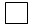 
Алғашқы статистикалық деректерді таратуға келіспейміз3

Не согласны на распространение первичных татистических данных3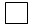 
Орындаушы

Исполнитель
________________________________________________________________________

тегі, аты және әкесінің аты
(бар болған жағдайда)

фамилия, имя и отчество (при его наличии)
_____________________

қолы, телефоны

подпись, телефон
Бас бухгалтер

Главный бухгалтер

 
________________________________________________________________________


тегі, аты және әкесінің аты
(бар болған жағдайда)

фамилия, имя и отчество (при его наличии)

_____________________

қолы

подпись

Басшы немесе оның міндетін атқарушы тұлға

Руководитель или лицо, исполняющее его обязанности

 
________________________________________________________________________


тегі, аты және әкесінің аты
(бар болған жағдайда)

фамилия, имя и отчество (при его наличии)

_____________________

қолы

подпись
Қазақстан Республикасы
Ұлттық экономика министрлігі
Статистика комитеті төрағасының
2017 жылғы 10 қарашадағы
№ 165 бұйрығына
14-қосымшаҚазақстан Республикасы
Ұлттық экономика министрлігі
Статистика комитеті төрағасының 
2017 жылғы 10 қарашадағы
№ 165 бұйрығына
15-қосымша
Приложение 15
к приказу Председателя Комитета
по статистике Министерства
национальной экономики
Республики Казахстан
от 10 қарашадағы
2017 года № 165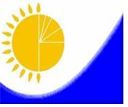 
Мемлекеттік статистика органдары құпиялылығына кепілдік береді 

Конфиденциальность гарантируется органами государственной статистики
Мемлекеттік статистика органдары құпиялылығына кепілдік береді 

Конфиденциальность гарантируется органами государственной статистики
Мемлекеттік статистика органдары құпиялылығына кепілдік береді 

Конфиденциальность гарантируется органами государственной статистики
Жалпымемлекеттік статистикалық байқаудың статистикалық нысаны 

Статистическая форма общегосударственного статистического наблюдения
Жалпымемлекеттік статистикалық байқаудың статистикалық нысаны 

Статистическая форма общегосударственного статистического наблюдения
Жалпымемлекеттік статистикалық байқаудың статистикалық нысаны 

Статистическая форма общегосударственного статистического наблюдения
Аумақтық статистика органына ұсынылады

Представляется территориальному органу статистики
Аумақтық статистика органына ұсынылады

Представляется территориальному органу статистики
Аумақтық статистика органына ұсынылады

Представляется территориальному органу статистики
Статистикалық нысан www.stat.gov.kz интернет-ресурсына орналастырылған 

Статистическая форма размещена на интернет-ресурсе www.stat.gov.kz 
Статистикалық нысан www.stat.gov.kz интернет-ресурсына орналастырылған 

Статистическая форма размещена на интернет-ресурсе www.stat.gov.kz 
Статистикалық нысан www.stat.gov.kz интернет-ресурсына орналастырылған 

Статистическая форма размещена на интернет-ресурсе www.stat.gov.kz 
Мемлекеттік статистиканың тиісті органдарына анық емес бастапқы статистикалық деректерді ұсыну және бастапқы статистикалық деректерді белгіленген мерзімде ұсынбау "Әкімшілік құқық бұзушылық туралы" Қазақстан Республикасы Кодексінің 497-бабында көзделген әкімшілік құқық бұзушылықтар болып табылады

Представление недостоверных и непредставление первичных статистических данных в соответствующие органы государственной статистики в установленный срок являются административными правонарушениями, предусмотренными статьей 497 Кодекса Республики Казахстан "Об административных правонарушениях"

 
Мемлекеттік статистиканың тиісті органдарына анық емес бастапқы статистикалық деректерді ұсыну және бастапқы статистикалық деректерді белгіленген мерзімде ұсынбау "Әкімшілік құқық бұзушылық туралы" Қазақстан Республикасы Кодексінің 497-бабында көзделген әкімшілік құқық бұзушылықтар болып табылады

Представление недостоверных и непредставление первичных статистических данных в соответствующие органы государственной статистики в установленный срок являются административными правонарушениями, предусмотренными статьей 497 Кодекса Республики Казахстан "Об административных правонарушениях"

 
Мемлекеттік статистиканың тиісті органдарына анық емес бастапқы статистикалық деректерді ұсыну және бастапқы статистикалық деректерді белгіленген мерзімде ұсынбау "Әкімшілік құқық бұзушылық туралы" Қазақстан Республикасы Кодексінің 497-бабында көзделген әкімшілік құқық бұзушылықтар болып табылады

Представление недостоверных и непредставление первичных статистических данных в соответствующие органы государственной статистики в установленный срок являются административными правонарушениями, предусмотренными статьей 497 Кодекса Республики Казахстан "Об административных правонарушениях"

 
Мемлекеттік статистиканың тиісті органдарына анық емес бастапқы статистикалық деректерді ұсыну және бастапқы статистикалық деректерді белгіленген мерзімде ұсынбау "Әкімшілік құқық бұзушылық туралы" Қазақстан Республикасы Кодексінің 497-бабында көзделген әкімшілік құқық бұзушылықтар болып табылады

Представление недостоверных и непредставление первичных статистических данных в соответствующие органы государственной статистики в установленный срок являются административными правонарушениями, предусмотренными статьей 497 Кодекса Республики Казахстан "Об административных правонарушениях"

 
Мемлекеттік статистиканың тиісті органдарына анық емес бастапқы статистикалық деректерді ұсыну және бастапқы статистикалық деректерді белгіленген мерзімде ұсынбау "Әкімшілік құқық бұзушылық туралы" Қазақстан Республикасы Кодексінің 497-бабында көзделген әкімшілік құқық бұзушылықтар болып табылады

Представление недостоверных и непредставление первичных статистических данных в соответствующие органы государственной статистики в установленный срок являются административными правонарушениями, предусмотренными статьей 497 Кодекса Республики Казахстан "Об административных правонарушениях"

 
Статистикалық нысан коды 271104111

Код статистической формы 271104111
Статистикалық нысан коды 271104111

Код статистической формы 271104111
Дара кәсіпкердің қызметі туралы есеп

1-ИП
1-ИП
Отчет о деятельности индивидуального предпринимателя
Отчет о деятельности индивидуального предпринимателя
Отчет о деятельности индивидуального предпринимателя
екі жылда бір рет

один раз в два 
Есепті кезең 

Отчетный период год 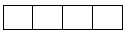 
жыл

года
Негізгі экономикалық қызмет түрі Экономикалық қызмет түрлері жалпы жіктеуішінің 01-03, 05-09, 10-33, 35, 36-39, 41-43, 45-47, 49-53, 55-56, 58-63, 68, 69-75, 77-82, 85, 86-88, 90-93, 95-96 - кодтарына сәйкес іріктемеге түскен дара кәсіпкерлер ұсынады

Представляют попавшие в выборку индивидуальные предприниматели с основным видом экономической деятельности согласно кодам общего классификатора видов экономической деятельности -01-03, 05-09, 10-33, 35, 36-39, 41-43, 45-47, 49-53, 55-56, 58-63, 68, 69-75, 77-82, 85, 86-88, 90-93, 95-96

 
Негізгі экономикалық қызмет түрі Экономикалық қызмет түрлері жалпы жіктеуішінің 01-03, 05-09, 10-33, 35, 36-39, 41-43, 45-47, 49-53, 55-56, 58-63, 68, 69-75, 77-82, 85, 86-88, 90-93, 95-96 - кодтарына сәйкес іріктемеге түскен дара кәсіпкерлер ұсынады

Представляют попавшие в выборку индивидуальные предприниматели с основным видом экономической деятельности согласно кодам общего классификатора видов экономической деятельности -01-03, 05-09, 10-33, 35, 36-39, 41-43, 45-47, 49-53, 55-56, 58-63, 68, 69-75, 77-82, 85, 86-88, 90-93, 95-96

 
Ұсыну мерзімі – есепті кезеңнен кейінгі 31 наурызға (қоса алғанда) дейін

Срок представления – до 31 марта (включительно) после отчетного периода
Ұсыну мерзімі – есепті кезеңнен кейінгі 31 наурызға (қоса алғанда) дейін

Срок представления – до 31 марта (включительно) после отчетного периода
Ұсыну мерзімі – есепті кезеңнен кейінгі 31 наурызға (қоса алғанда) дейін

Срок представления – до 31 марта (включительно) после отчетного периода
Ұсыну мерзімі – есепті кезеңнен кейінгі 31 наурызға (қоса алғанда) дейін

Срок представления – до 31 марта (включительно) после отчетного периода
ЖСН коды

код ИИН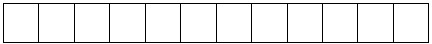 
1. Экономикалық қызметтің негізгі түрін көрсетіңіз (ЭҚЖЖ1) 

Укажите основной вид экономической деятельности (ОКЭД1)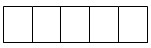 
1.1 Экономикалық қызметтің қосалқы түрін көрсетіңіз (ЭҚЖЖ)

Укажите вторичный вид экономической  деятельности (ОКЭД)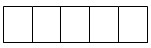 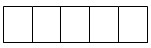 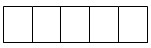 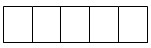 
1.2 Дара кәсіпкер қызметінің нақты орнын көрсетіңіз – облыс, қала, аудан

Укажите фактическое место деятельности индивидуального предпринимателя-область, город, район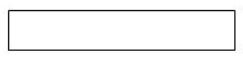 
1.3 Әкімшілік-аумақтық объектілер жіктеуішіне (бұдан әрі – ӘАОЖ) сәйкес аумақ коды (статистикалық нысанды қағаз жеткізгіште тапсыру кезінде статистика органының қызметкері толтырады)

Код территории согласно Классификатору административно-территориальных объектов (КАТО) (заполняется работником органа статистики при сдаче статистической формы на бумажном носителе)

 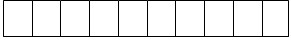 
2. Жалпы экономикалық көрсеткіштерді көрсетіңіз

Укажите общие экономические показатели
2.1 Есепті кезеңге орташа алғандағы қызметкерлердің тізімдік саны, адам

Списочная численность работников в среднем за отчетный период, человек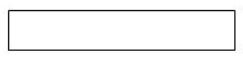 
2.1.1 оның ішінде әйелдер, адам

из нее женщин, человек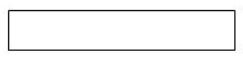 
2.2 Өндірілген өнім, орындалған жұмыстар мен көрсетілген қызметтердің көлемі, мың теңге

Объем произведенной продукции, выполненных работ и оказанных услуг, тысяч тенге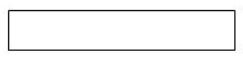 
2.3 Өнімдерді өткізу мен қызметтерді көрсетуден түскен кіріс, мың теңге

Доход от реализации продукции и оказания услуг, тысяч тенге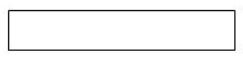 
3. Шығыстар туралы ақпаратты көрсетіңіз, мың теңге

Укажите информацию о расходах, тысяч тенге
Жол коды

Код строки
Көрсеткіштер атауы

Наименование показателей
Барлығы

Всего
А
Б
1
1
Материалдық шығындар, барлығы

Материальные затраты, всего 
1.1
шикізат пен материалдар
сырье и материалы
1.2
cатып алынған жартылай фабрикаттар мен жиынтықтаушы бұйымдар

покупные полуфабрикаты и комплектующие изделия
1.3
қайта сату үшін тауарлар

товары для перепродажи
1.4
отын

топливо
1.5
энергия

энергия
1.6
басқа да материалдар

другие материалы
2
Қызметкерлердің жалақы қоры 
Фонд заработной платы работников 
 одан

 из него
X
2.1
жұмыс берушілердің бірыңғай жинақтаушы зейнетақы қорына міндетті зейнетақы жарналарының аударымдары

отчисления обязательных пенсионных взносов работадателей в единый накопительный пенсионный фонд
3
Кәсіпорын есебінен қызметкерлерге ақшалай жәрдемақы 

Денежные пособия работникам за счет предприятия
4
Өзге де шығындар

Прочие затраты
 соның ішінде

 в том числе
X
4.1
шығысқа жатқызылатын салықтар мен басқа да міндетті төлемдер (корпоративтік табыс салығынсыз, акциздерсіз және ҚҚС2– сыз)

налоги и другие обязательные платежи, относимые на расходы (без корпоративного подоходного налога, акцизов и НДС2)
 оның ішінде

 из них
X
Жол коды

Код строки
Көрсеткіштер атауы

Наименование показателей
Барлығы

Всего
А
Б
1
4.1.1
 әлеуметтік салық бойынша жасалатын аударымдар

 отчисления по социальному налогу
5
 Амортизация

 Амортизация
6
Шығыстар, барлығы

Расходы, всего
ӨӨСЖ4 бойынша өнім түрлерінің атауы

Наименование видов продукции по СКПП4
ӨӨСЖ коды

Код СКПП

 
Өлшем бірлігі

Единица измерения
Заттай мәндегі өндірілген өнім

Произведено продукции в натуральном выражении
Құндық мәндегі өнімнің (тауар, көрсетілетін қызмет) шығарылымы, мың теңге

Выпуск продукции (товаров, услуг) в стоимостном выражении, тысяч тенге
A
Б
В
1
2
Атауы

Наименование
___________________

___________________
Мекенжайы

Адрес
_____________________________

______________________________
Телефоны

Телефон
_____________________________________

 
_____________________________________

 
_____________________________________

 
Электрондық пошта мекенжайы (респонденттің)

Адрес электронной почты (респондента)
_____________________________________
_____________________________________
_____________________________________
Алғашқы статистикалық деректерді таратуға келісеміз5

Согласны на распространение первичных статистических данных5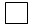 
Алғашқы статистикалық деректерді таратуға келіспейміз5

Не согласны на распространение первичных статистических данных5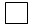 
Орындаушы

Исполнитель
________________________________________________________________________

тегі, аты және әкесінің аты
(бар болған жағдайда)

фамилия, имя и отчество (при его наличии)
_____________________

қолы, телефоны

подпись, телефон
Бас бухгалтер

Главный бухгалтер

 
________________________________________________________________________


тегі, аты және әкесінің аты
(бар болған жағдайда)

фамилия, имя и отчество (при его наличии)

_____________________

қолы

подпись

Басшы немесе оның міндетін атқарушы тұлға

Руководитель или лицо, исполняющее его обязанности

 
________________________________________________________________________


тегі, аты және әкесінің аты
(бар болған жағдайда)

фамилия, имя и отчество (при его наличии)

_____________________

қолы

подпись
Қазақстан Республикасы
Ұлттық экономика министрлігі
Статистика комитеті төрағасының
2017 жылғы 10 қарашадағы
№ 165 бұйрығына
16-қосымша